IBM SPSS Statistics: A Basic TutorialEdward Nelson
Professor Emeritus, California State University, FresnoJohn Korey
Professor Emeritus, California State Polytechnic University, PomonaTable of Contents											            PagePreface												3	                Chapter 1 – A Brief Introduction to SPSS								4	                               Chapter 2 – Creating, Saving, and Opening Data Files 					               8            
Chapter 3 – Transforming Data 								             15
Chapter 4 – Univariate Analysis								             42
Chapter 5 – Cross Tabulations 								             53
Chapter 6 – Comparing Means								             60
Chapter 7 – Correlation and Regression 							             67
Chapter 8 – Multivariate Analysis							             79
Chapter 9 – Presenting Your Data							             87
Chapter 10 – Writing Research Reports							             99
Appendix A – Codebook for the Subset of the 2021 General Social Survey (GSS21.SAV)	           102
Appendix B – Codebook for the Countries Data (COUNTRIES.SAV)			           105
Appendix C – Notes on 2021 General Social Survey					           107

PrefaceThis tutorial is an introduction to version 28 of IBM SPSS STATISTICS.  It covers creating and saving data, transforming data, univariate analysis, bivariate analysis (cross tabulation, comparing means, correlation, and regression), multivariate analysis (cross tabulation, regression), graphs and charts, and presenting your data.One of the data sets used in this tutorial is the 2021 General Social Survey (GSS).  The name of the data set is GSS21A.SAV which is a subset of the full data set.  Some of the variables in the GSS have been recoded to make them easier to use and some new variables have been created.  The data have been weighted according to instructions from the National Opinion Research Center.  The other data set provides information on the countries of the world.  The name of this data set is COUNTRIES.SAV.  The source of the data is primarily from the CIA World Factbook.	You have permission to use these exercises and to revise them to fit your needs which would include adding materials of your own or deleting parts of the exercises that you don't want to use.  If you discover any errors or problems with this tutorial, please email either of the two authors – ednelson at csufresno.edu and JLKorey at gmail.com.Chapter 1: A Brief Introduction to SPSSSPSS was developed by Norman H. Nie, Dale H. Bent, and C. Hadlai Hull in 1968.  Originally SPSS stood for “Statistical Package for the Social Sciences.”  It was acquired by IBM in 2009 and is now known officially as IBM SPSS Statistics.  We’ll refer to it as SPSS in this tutorial.  New versions of SPSS are introduced periodically.  This tutorial is based on version 28 which was released in 2021. There are several options for obtaining SPSS.  It can be purchased for $99 monthly.  There are less expensive options for students and faculty.  For more information on purchasing SPSS, click here.Many colleges and universities have site licenses for SPSS which means that you can use SPSS for free in their campus labs.  Faculty can get SPSS installed on their office computer and for most campuses on their home computer.  Students who don’t have an individual license may be able to use SPSS in campus computer labs or virtually through applications such as Aporto.Using SPSSSPSS can be used in two ways.  It can be accessed through a series of menus in an interactive manner and it can also be used in a syntax mode where you write commands.  While the syntax mode is more powerful, the menu mode is much simpler and easier to learn.  We’re going to use the menu mode in this tutorial.  Menu BarThe best way to get an idea of what SPSS is like is by looking at the menu bar (see Figure 1-1).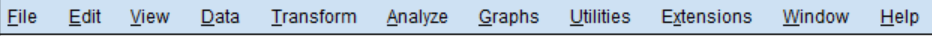 Figure 1-1Clicking on any of these options will open a drop-down menu and offer you a further series of options.  We’ll be discussing some of them (but not all) in this tutorial.  FILEOpening a new data or output file.Opening an existing data or output file.Importing data from other statistical packages such as Excel, SAS, and Stata.Saving a data or output file.Exporting a data file into a file that other statistical packages can read.EDITThere are a number of options under EDIT including inserting new variables and new cases into a data file and searching a data file.Of particular interest is OPTIONS where you can change the way SPSS does things.  One very useful option allows you to change the way the list of variables is presented.They can be listed using the variable labels or the variable names.They can be listed alphabetically or in the order they occur on the data file.We’ll have more to say about this later in Chapter 3.VIEWHere you can turn on and turn off the various bars that show on your screen.One option worth mentioning is VALUE LABELS.  Checking the box for this option tells SPSS to display the value labels instead of the values.  Unchecking this box will show the values themselves. DATAThere are many options under DATA including sorting the variables or the cases in various ways.Of particular interest are the SELECT CASES and WEIGHT options.  SELECT CASES allows you to select particular cases such as only males or only females for further analysis.  We’ll return to this option in Chapter 3.WEIGHT is particularly useful when using sample data where you want to make the data more representative of the population from which the sample was selected.  We’ll use WEIGHT a lot and return to this option in Chapter 3.TRANSFORMTRANSFORM will change your data in various ways. We’ll discuss them more fully in Chapter 3. Briefly:RECODE can be used to combine particular values in a variable.  For example, if age is coded into years such as 18, 19, and so on, you might want to combine these values into categories such as 18 to 29, 30 to 49, 50 to 69, and 70 and over.  COMPUTE VARIABLE is used to create new variables out of existing variables.  For example, if you have two variables – political party identification and political ideology (liberal, moderate, conservative) – you could create a new variable that has categories such as conservative Republican, moderate-liberal Republican, moderate, moderate-conservative Democrat, and liberal Democrat.  COUNT VALUES WITHIN CASES allows you to count the number of times that particular values occur within a set of variables.  For example, if you had seven questions that asked if a person thought that abortion should be legal under various scenarios, COUNT can be used to create a new variable that tells you how many times each respondent thought abortion should be legal or not legal.  ANALYZEANALYZE is where you go to carry out your statistical analysis.We’ll cover some of these statistical procedures in Chapters 4 through 8.GRAPHSSPSS has several ways of creating graphs and charts.  We’re going to use CHART BUILDER.We’ll talk about pie charts, bar graphs, histograms, and boxplots in chapter 4 and again in Chapter 9, and discuss scatterplots in Chapter 7.UTILITIESThe only option under UTILITIES that we’re going to mention is VARIABLES which is like a mini codebook for the variables in our data file.EXTENSIONS – We’re going to skip this option.WINDOWWINDOW shows the different windows that SPSS opens.The two that are relevant for us are the window containing the data file and the output window where SPSS shows you the results of your statistical analysis.All you have to do is click on the window that you want to view and SPSS will show it.HELPAs the name implies, HELP is where you go to get help in using SPSS.Where to Get More InformationBesides the Help menu, there are other ways to get more information.The Social Science Research and Instruction Council’s website has a section that contains links to other instructional sites for SPSS as well as other topics.  YouTube has a number of instructional videos on using SPSS.  Be warned that some are better than others.You can also use Google to find other sources of information on SPSS.What’s in this Tutorial?Here’s a brief description of the chapters in this tutorial.Chapter 2 – Creating your own SPSS data file and opening data files in various formats (e.g., Excel, SAS, Stata, text).Chapter 3 – Transforming data (recode, compute, count, if, select cases)Chapter 4 – Describing data (frequency distributions, measures of central tendency, measures of dispersion, skewness, kurtosis)Chapter 5 – Two-variable crosstabulation including Chi Square and measures of associationChapter 6 – Comparing means (independent-sample t test, paired or dependent-samples t test, one-way analysis of variance)Chapter 7 – Correlation and regression with two variablesChapter 8 – Multivariate analysis (crosstabulation, correlation, and regression) using more than two variablesChapter 9 – Presenting your results including charts and tablesChapter 10 – Writing research reportsNext ChapterIn Chapter 2 we’ll discuss how to create your own SPSS data file and how to open data files in other formats such as Excel, SAS, Stata as well as text files.Chapter 2: Creating, Saving, and Opening Data FilesYou’ll need to have SPSS installed on your computer to complete the rest of this tutorial.  If you’re a student or faculty at a college or university that has a site license for SPSS, you’ll be able to use SPSS for free at one of their computer labs.  If you want to purchase SPSS, look back at Chapter 1 for information.Creating Your Own Data File in SPSSOnce you have SPSS installed and opened on your computer, the first thing you need to do is to either create your own data file or open an existing data file.  Let’s start by assuming that you have data that you have collected and want to analyze in SPSS.  So, you need to create your own data file.  As an example, let’s assume your data includes the following variables.Case identification number (i.e., a unique identification number for each case in your data) (id)Support or oppose same-sex marriage (same_sex_marriage)1 = Support same-sex marriage2 = Oppose same-sex marriage3 = Undecided9 = Don’t know or refuse to answerPolitical party preference (partyid)1 = Democrat2 = Republican3 = Independent4 = Other party9 = Don’t know or refuse to answerPolitical views (polviews)1 = Conservative2 = Middle-of-the-road 3 = Liberal9 = Don’t know or refuse to answerAge in years (age)98 = 98 or older99 = Don’t know or refuse to answerSubjective social class (class)1 = Upper2 = Middle3 = Lower9 = Don’t know or refuse to answerGender (gender)1 = Male2 = Female3 = Non-binary9 = Refuse to answerEducation (educ)1 = Less than high school2 = High school degree3 = Some college4 = Bachelor’s degree5 = Some postgraduate work6 = Postgraduate degree9 = Don’t know or refuse to answerNotice that all these variables are numeric.  While SPSS can handle string variables, most of the time we use numeric variables.  Sting variables may contain letters, numbers, and special characters while numeric variables contain only numbers.  We’ll only consider numeric variables in this tutorial.Notice also that we always allow for missing data.  For various reasons, some information may not be available.  In the case of a survey, this may be because respondents don’t know the answer or it may be that they don’t want to answer.  We’ll have more to say later about how SPSS handles missing data, but for now keep in mind that we always have one or more codes to account for missing data.Before we enter the data, we’re going to give each variable a name and, in most instances, a label.  Each variable also has codes to account for the different ways respondents answer the questions.  These are called values.  For example, political views has four values – 1, 2, 3, and 9. Each value can be assigned a value label.  Value 1 could be assigned the value label “conservative” and value 2 the label “middle-of-the-road.”  Most variables will have one or more codes for missing data.  For political views, 9 is our missing value code and could be assigned the label “don’t know or refused”.Variable Names
Each variable must have a unique name.  Names can be as long as 64 characters but it’s advisable to use relatively short names.  Here are some simple rules to follow in naming your variables.Start with a letter.Use letters and/or numbers in the variable name.The underscore (_) can be used to separate characters if desired.There can be no blank spaces in your variable names.Letters can be either upper or lower case.Look back at the list of variables in the example on the first page of this chapter.  Possible variable names are in parentheses.  Note that the parentheses are not part of the variable name.Variable Labels
Variable names are typically short and sometimes don’t supply much information about the variable.  Sometimes users use variable names like q1 or var1.  To make the nature of the variable clearer, you can create a variable label that can be up to 256 characters.  In our example, the variable named partyid could be given the label “political party preference”.  Variable labels can contain letters (lower or upper case), numbers, special characters, and blank spaces.  Variable labels are optional.Value LabelsValues are the numbers that you use to represent different characteristics of the case.  In our example, for the variable partyid, the values are 1, 2, 3, 4, and 9.  For the variable gender, the values are 1, 2, 3, and 9.

To tell the user what these values stand for we could give each value an extended value label.  For the variable partyid, 1 could be given the label “Democrat” and 2 the label “Republican.”  Value labels can contain letters (lower and upper case), numbers, special characters, and blank spaces.  Value labels are optional.Missing Values
Sometimes the information for a particular variable is unavailable.  This can be for a number of reasons.  If the cases are respondents to a survey, the respondent may not know how to respond to a particular question.  If the question asks for the respondents’ yearly family income, they may not know their income.  Another possibility is that they don’t want to tell us their income.  If the cases are geographical areas such as counties or states, a particular piece of information might be unavailable.  If the variable describes the violent crime rate of the area, the information might be unavailable for various reasons.There are two types of missing values -- user-defined missing values and system missing values.  In our example, 9 is the missing value for partyid and 99 is the missing value for age.  There can also be more than one missing value.  For example, we might want to use 8 for don’t know and 9 for refused.  SPSS limits you to three user-defined missing value specifications.  Sometimes the user may use a blank space for missing information.  SPSS automatically treats blank spaces as missing values.  This is referred to as a system missing value.  There are other examples of system missing values that we will discuss later.Entering the Data Definitions
Think of the variable names, variable labels, value labels, and missing values as information that defines your data.  How do we actually enter that information into SPSS?SPSS opens in one of two views – data view or variable view.  Data view displays the values or the value labels for the cases and the variables in your data set.  To tell SPSS to display the values or the value labels, click on VIEW in the menu bar and check or uncheck the VALUE LABELS box.  We’ll display the values in this tutorial.  Variable view displays the information that defines your data.  Click on the VARIABLE VIEW tab at the bottom of the screen.  Figure 2-1 shows you what VARIABLE VIEW looks like for one of the data sets – the 2021 General Social Survey – we'll be using in this tutorial.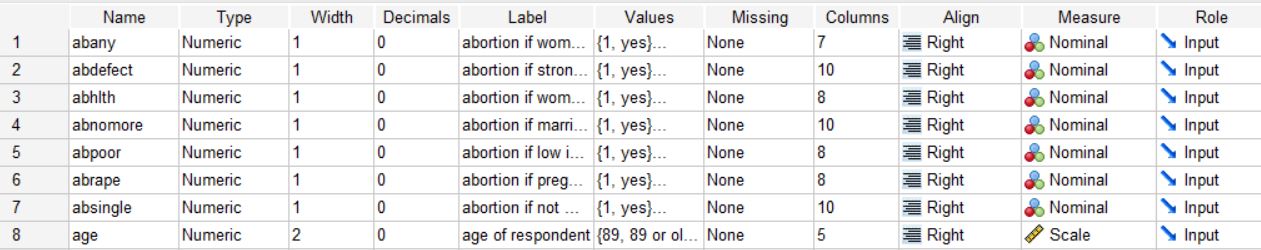 Figure 2-1
We can enter the various data definitions into this matrix.  Enter the variable names for all eight variables in the example at the beginning of this chapter into the NAME box.  Once you enter the variable name, SPSS will enter the default values into the remaining cells.  These defaults can be edited.   After you have entered the variable name, press the ENTER key to move down to the next variable.Enter the variable labels into the LABEL box and click ENTER to go to the next variable label.Enter the value labels into the VALUE LABELS box.  Click in the far right-hand part of the box and a dialog box will pop up.  Enter the value in the VALUE box and then enter the value label in the VALUE LABEL box.  If you want to make a change, click on the label you want to change, make your change, and then click on OK.  If you want to delete the label, click on REMOVE.  When you are done, click on OK.Enter the missing values into the MISSING VALUES box.  Click in the far right-hand part of the box and a dialog box will pop up.  You can enter up to three different values (e.g., 9, 99) or you can enter one range of values and one value.  Notice that the default is no missing values.  When you are done, click on OK.There’s one other box that deserves our attention – the MEASURE box.  Click anywhere in that cell. You'll have three choices – scale, ordinal, and nominal.  Notice that scale is the default.Scale refers to a continuous variable such as age.  In a continuous variable, the values have the properties of real numbers.  They can be added, subtracted, divided, and multiplied like real numbers.  Ordinal refers to categories that have an inherent order to them.  Some categories are higher or lower than other categories.  But you can’t treat them like real numbers.  All you can say is that some categories are higher and others are lower.  For example, think of social class.  Upper class is higher that middle class and middle class is higher than lower class.  We can use numbers to represent these different categories.  But we can’t carry out mathematical operations such as addition and subtraction with them. Nominal refers to categories that have no inherent order to them.  For example, political party preference has four categories – Democrat, Republican, Independent, other.  We can’t say that one category is higher or lower than another category.  All we can do is say they are different.Treat dichotomies as ordinal.Enter the type of measure for each variable.You can probably use the default values for the other columns in Figure 2-1.  You might want to change the decimal value.  The default value is two for all variables.  If your values are integers, you might want to change the decimal value to zero.Once you have filled in all the cells in Figure 2-1, your matrix should look like Figure 2-2.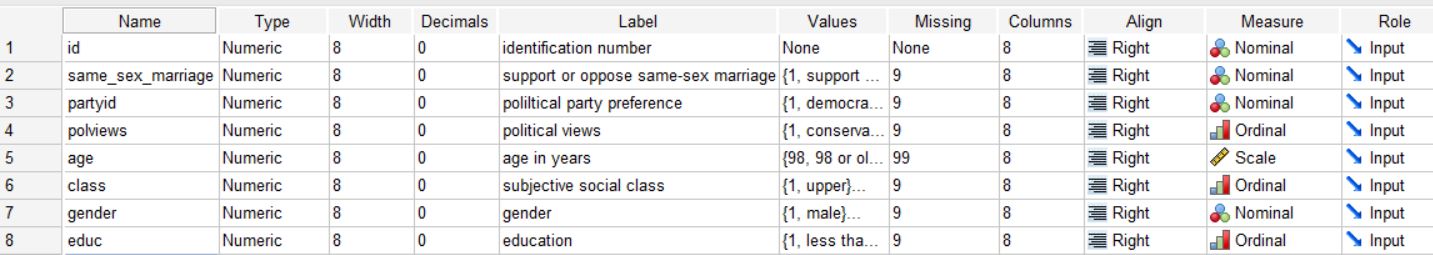 Figure 2-2Entering the Data Values and Saving the FileNow that you have defined all your variables, it’s time to start entering the data values for each case.  One way to do this is to enter them in SPSS.  Click on the DATA VIEW tab at the bottom of your screen.  Notice that SPSS has filled in the variable names at the top.  The variables are in the columns of the matrix and the cases are in the rows.  Since this is a hypothetical data set, make up values for four cases and enter them into the matrix.  Make sure that you are entering values that are within the ranges specified in the codebook.  Include some missing values as well.All that is left now is to save the data file.  Click on FILE and then on SAVE AS.  Browse to where you want to save the file on your computer and enter the file name toward the bottom of the screen.  Press enter and SPSS has saved your data file.  Open your file manager and make sure you saved it where you want to store it.  Now close SPSS.  SPSS will save your file as a .sav file.Here’s how you can open the data file in SPSS that you just created.Open SPSS by clicking on the SPSS icon.Click on FILE in the menu bar at the top.Click on OPEN in the drop-down menu.Click on DATA in the pop-up menu to indicate that you want to open a data file.Browse to the location on your computer where the .sav file was saved and double-click on it.Some users prefer to enter their data in Microsoft Excel instead of SPSS.  To do this, open Excel on your computer.  Use the first row on your spreadsheet for the variable names.  Then starting with row 2, enter the values for each case.  Once you have entered the values for all the cases, save your Excel file wherever you want to store it on your computer.  Later in this chapter we’ll show you how to open an Excel file in SPSS.  The variable names will be entered in the NAME column on the VARIABLE VIEW tab.  You’ll have to enter the other data definitions yourself.Opening Existing SPSS Files 
Another possibility is that you already have a data file that has been saved as a SPSS data file.  SPSS has two different types of data files -- .sav and .por.  Here’s how to open a .sav file.Open SPSS.Click on FILE in the menu bar at the top of your screen.Click on OPEN.Click on DATA in the pop-up menu to indicate that you want to open a data file.Browse to where your .sav file is located.Double click on the file name. Here’s how to open a .por file.Open SPSS.Click on FILE in the menu bar at the top of your screen.Click on OPEN.Click on DATA in the pop-up menu to indicate that you want to open a data file.Browse to where your .por file is located.Click on the dropdown arrow in the FILES OF TYPE: box and select PORTABLE (.POR) file.  Note that .sav is the default option.  That’s why you have to change it to .por.Double click on the file name. Opening an Excel File in SPSS
Still another possibility is that you have a data file that was saved as an Excel file.  Here’s how you open an Excel file.  Open SPSS by clicking on the SPSS icon.Click on FILE in the menu bar at the top of the screen.Click on OPEN.Click on DATA in the pop-up menu to indicate that you want to open a data file.Locate the FILES OF TYPE: box toward the bottom of the screen.Click on the downward pointing arrow at the far right of the box.Click on EXCEL.Browse to where the Excel file is located on your computer.Double click on the Excel file you want to open.SPSS will open a dialog box called "Read Excel File."  Typically you will want to accept the defaults by clicking OK.Opening Other Types of Data Files in SPSSWhen you click on the downward pointing arrow at the far right of the FILES OF TYPE: box you will see a list of other types of data files that you can open in SPSS.  Included in that list are SAS and Stata files which are two commonly used statistical packages.  SPSS will also open text files with the following extensions: .txt, .dat, .csv, .tab.  When you tell SPSS to open any of these text files, SPSS will open a TEXT IMPORT WIZARD which will guide you through importing your file into SPSS.Next Chapter
Chapter 3 will discuss various ways that you can transform or change your data.  These include WEIGHT to weight your cases, RECODE to combine categories of your variables, COMPUTE and IF to create new variables out of existing variables, and COUNT to count the number of times that respondents select particular responses from a list of variables.Chapter Three:  Transforming DataThis chapter explains how to change, or transform, the values associated with your variables.  SPSS can transform the values in several ways by:combining values of a variable into a smaller number of categories,creating new variables out of old variables,selecting particular cases and analyzing only these cases, and weighting cases so that some cases count more heavily than others.Covered in this chapter are recode, compute, if, count, and weight.Recoding VariablesRecoding is a way of combining the values of a variable into fewer categories.  Let’s say you have conducted a survey and one of the questions in your survey was the age of the respondent.  Entering the actual age in years would be the simplest way of recording the data.  But what if you wanted to compare people of different age categories?  Using SPSS, you could reorganize the data into categories such as younger, middle age, and older.  There are two things you need to know before you recode the values.  First, you need to decide the number of categories you want to end up with.  Generally, this will be determined by the way you plan to use the information.  If you are going to analyze the data using a table where you crosstabulate two variables (see Chapter 5), you probably want to limit the number of new categories to three to five.  The second thing you need to know is which of the old values are going to be combined into new categories.  For example, you might do something like this.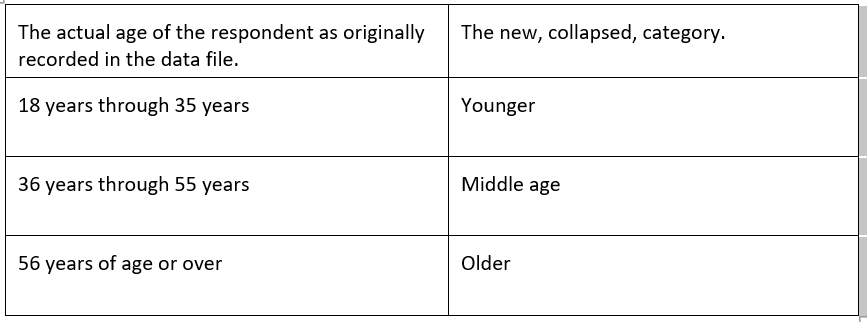 Another example might be if respondents were asked how often they prayed, and the original responses were several times a day, once a day, several times a week, once a week, less than once a week, or never.  With recode we can combine the people who said, “several times a day” with the people who said, “once a day” and put these respondents into a new category which we could call “often.”  Similarly, we could combine the people who said, “several times a week” with those who said, “once a week” and call this category “sometimes” and combine those who said, “less than once a week” and “never” and call this category “infrequently.”  Recoding is the process in SPSS that will carry out the above examples.Start SPSS and open the data file named GSS21A.  We’re going to recode the variable called age, which is, of course, the respondent's age. Click on TRANSFORM. Your screen will look like Figure 3-1. 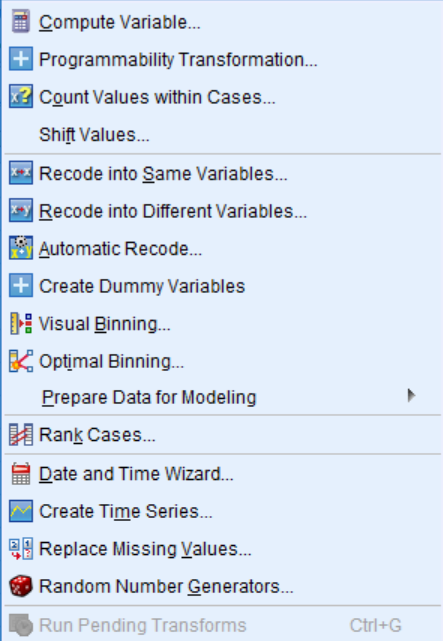 Figure 3-1Now we have two options:  RECODE INTO DIFFERENT VARIABLES and RECODE INTO SAME VARIABLES. We strongly suggest that the beginning student only use the RECORDING INTO DIFFERENT VARIABLES option.  If you make an error, your original variable is still in the file and you can try again.  If you make an error using RECODE INTO THE SAME VARIABLES, you have changed the original variable.  If you also saved the file after doing this, and you did not have another copy of the file, you have just eliminated any chance of correcting your error.  We'll use both methods of recoding in this tutorial.Recoding into Different VariablesRecoding into a different variable starts with giving the new variable a name.  For example, if we recode into different variables, we could combine ages into one set of categories and call this new variable age1 and then recode ages into a different set of categories called age2.  To do that, click on RECODE INTO DIFFERENT VARIABLES.  Your screen will look like Figure 3-2.  If SPSS displays the variable labels instead of the variable names, click on EDIT in the menu bar and then on OPTIONS.  Click on DISPLAY NAMES and on ALPHABETICAL.  Now it will display the variable names in alphabetical order.  This will make it easier to find variables in the list.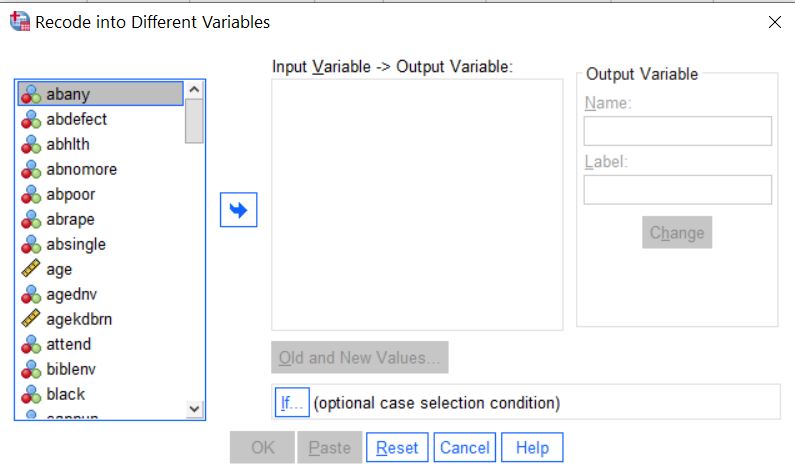 Figure 3-2Find age in the list of variables on the left and click on it to highlight it, and then click on the arrow just to the left of the big box in the middle of the window.  This will move age into the list of variables to recode.  Notice that when the arrow points to the right, it moves the variable from the list on the left to the list of the right.  When it points to the left, it moves the variable from the list on the right to the list on the left.  You want to give a name to this new variable, so click in the NAME box under OUTPUT VARIABLE and type the name age1 in this box.  You can even type a variable label for this new variable in the LABEL box just below the NAME box.  Try typing “Age in Four Categories” as your label.  Click on the CHANGE button to tell SPSS to make these changes.  Your screen will look like Figure 3-3. 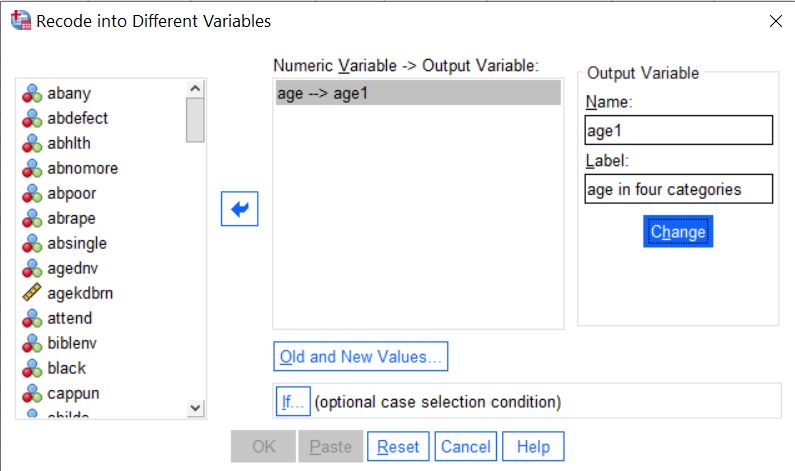 Figure 3-3Now we have to tell SPSS how to create these categories.  Click on the OLD AND NEW VALUES button at the bottom of the window.  Your screen will look like Figure 3-4. 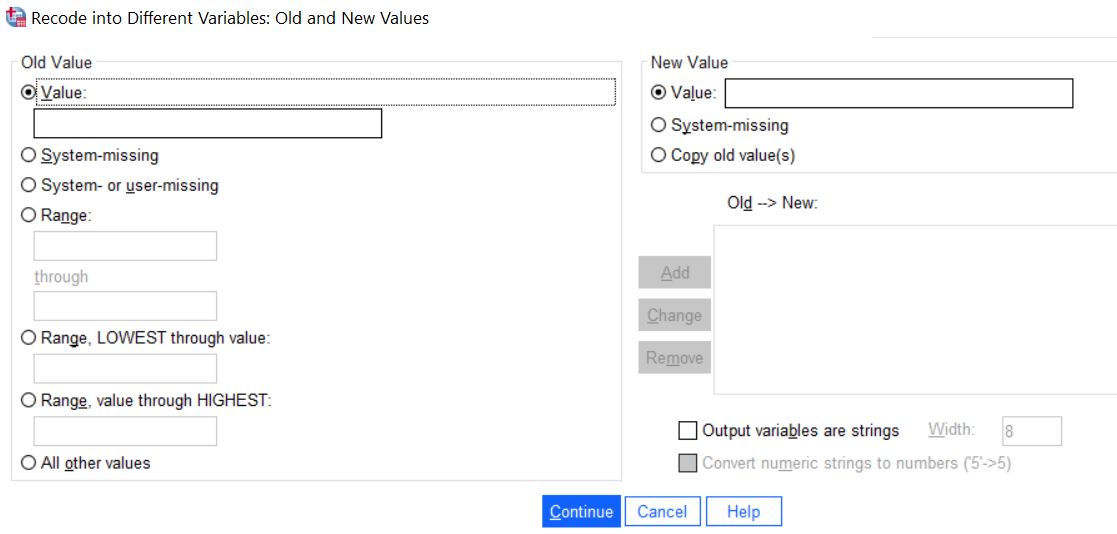 Figure 3-4There are several options.  You can change a particular value into a new value by entering the value to be changed into the OLD VALUE box and the new value into the NEW VALUE box and then clicking on ADD.  You can also change a range of values into a new value.  For example, you could change 18 thru 35 into value 1.  (The next paragraph tells you how to do this.)  There are also other options.Click on the fourth bubble from the top labeled RANGE.  Notice how it marks your choice by filling in the bubble.  Then type “18” (the youngest age in the data set) in the box above THROUGH, click on the box below THROUGH, and type “29” in that box.  Then click on VALUE just below NEW VALUE and type “1” in that box.  This will tell SPSS to combine all ages from 18 through 29 into a single category and give it the value of 1.  Then click on ADD. Repeat this process for the other categories. Click on the box under RANGE and type “30” in the box above THROUGH, click on the box below THROUGH, and type “49” in that box.  Click on VALUE just below NEW VALUE and type “2” in that box and click on ADD.  Do the same thing for the category 50 to 69 (give this a new value of “3”) and the category 70 to 89 (the largest age in the data set).  Give this last category a new value of “4”.  Your screen should look like Figure 3-5. 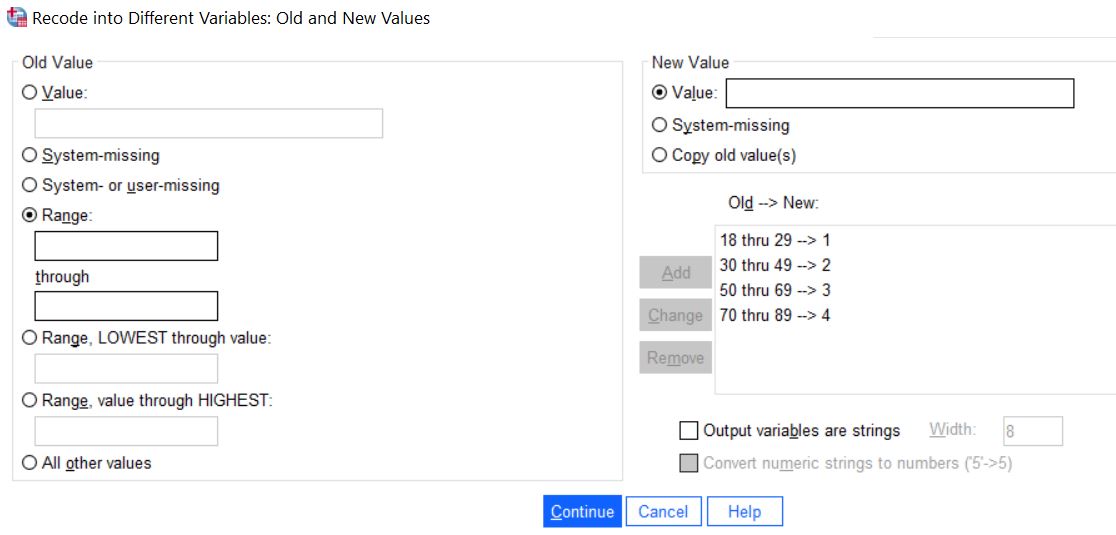 Figure 3-5To change one of your categories, highlight the category in the OLD->NEW box that you want to change, make whatever changes you want to make, and then click on CHANGE.  The new category should appear in the OLD->NEW box.  To remove a category, highlight it and click on REMOVE. Now we want SPSS to carry out the recoding. Click on CONTINUE at the bottom of the window.  This will take you back to the RECORD INTO DIFFERENT VARIABLES box.  Click on OK and SPSS will carry out your commands. Click on ANALYZE, then point your mouse at DESCRIPTIVE STATISTICS, and then click on FREQUENCIES.  Notice that age1 has appeared in the list of variables on the left.  Click on it to highlight it and click on the arrow to move it to the VARIABLES box. Then click on OK. An output window will open. Your screen will look like Figure 3-6. 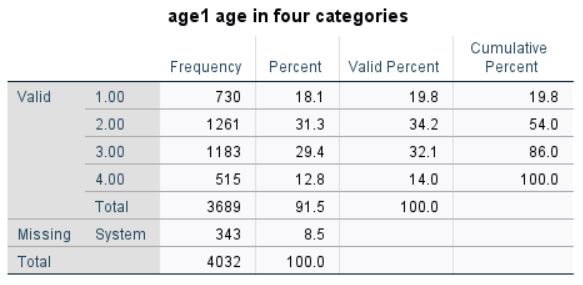 Figure 3-6Let's take a look at the data matrix. Click on WINDOW in the menu bar and you will see a list of all the windows you have opened.  One of these windows will be called GSS21A – IBM SPSS STATISTICS DATA EDITOR.  Click on that line and you should see the data matrix window on your screen.  Use the scroll bar in the lower-right part of the window to scroll to the right until you see the column titled age1.  (It will be the last column in the matrix.)  This is the new variable you just created. Your screen should look like Figure 3-7. Notice that there is a dot for some of the cases.  That represents a missing value which means that this case does not have a value for age1.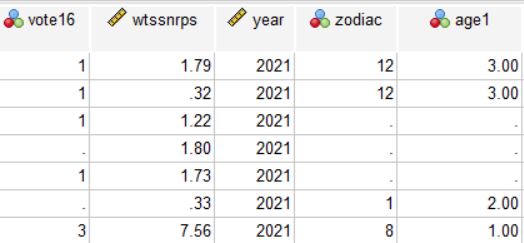 Figure 3-7If you want the output to give you more information about what each category means, you need to insert value labels.  To do this, point your mouse at the variable name at the top of the column (age1) and double click.  This will open the VARIABLE VIEW tab in the DATA EDITOR.  Now you’re going to enter labels for the values in the recoded variable.Click in the VALUES box and you will see a small button in the right-hand side of the box.  Point your mouse at this button and click.  This will open the VALUE LABELS box.  You will see two more boxes, VALUE and LABEL.  Click in the VALUE box and type the value “1”.  Then click in the LABEL box and type the label for the first category, “under 30”.  Then click on ADD and the new label will appear in another box just to the right of the ADD button.  Then click in the VALUE box and type the value “2” and type the label for the second category, “30 to 49”, and click on ADD.  Do this for values “3” and “4.”  If you make a mistake, you can use the CHANGE and REMOVE buttons, which work the same way we just described.  Your screen should look like Figure 3-8.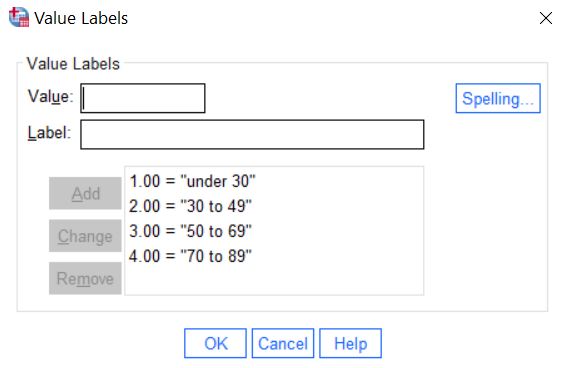 Figure 3-8Click on OK.  Now click on ANALYZE, point your mouse at DESCRIPTIVE STATISTICS, and then click on FREQUENCIES and rerun the frequencies distribution for age1.  This time it should have the value labels you just entered on the output.  Your screen should look like Figure 3-9.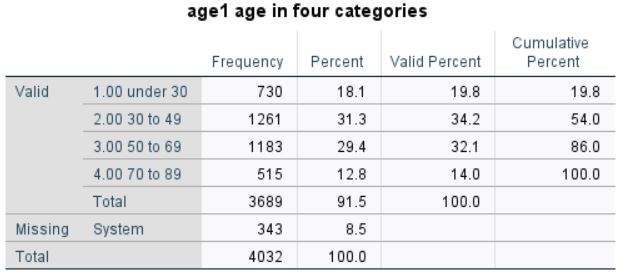 Figure 3-9We said that recoding into different variables allowed you to recode a variable in more than one way.  Let's recode age again, but this time let's recode age into three categories – 18 through 34, 35 to 59, and 60 and over.  Call this new variable age2.  Retracing the steps you used to create age1, recode age into age2.Be sure to click on RESET in the RECODE INTO DIFFERENT VARIABLES box to get rid of the recoding instructions for age1.  When you are done, do a frequency distribution for age2.There are two more important points to discuss.  Look back at Figure 3-4.  It shows the RECODE INTO DIFFERENT VARIABLES: OLD AND NEW VALUES box.  There are three options in the OLD VALUE box that we haven't discussed.  Two are different ways of entering ranges.  You can enter the lowest value of the variable through some particular value and you can enter some particular value through the highest value of the variable.  Make sure that you do not include your missing values in these ranges, or your missing values will become part of that category.  For example, if 99 is the missing value for age, then recoding 70 through highest would include the missing values with the oldest age category.  This is probably not what you want to do.  So be careful. Here is another important point.  What happens if you don't recode a particular value?   Any value that is not recoded is changed into a system-missing value.  If you want to leave the other values in their original form, then click on ALL OTHER VALUES in the OLD VALUE box and click on COPY OLD VALUE in the NEW VALUE box and click on ADD. Recoding into the Same Variable Now we are going to recode and have the recoded variable replace the old variable.  This means that we will not create a new variable.  We will replace the old variable with the recoded variable, but remember the warning given you earlier in this chapter.  Click on TRANSFORM and then click on RECODE INTO SAME VARIABLES.  Let's recode the variable called pray.  Find pray on the list of variables on the left, click on it to highlight it, and then click on the arrow to the left of the VARIABLE box.  This will move the variable pray into the big box in the middle of the window.  Click on the OLD AND NEW VALUES button.  This will open the RECODE INTO SAME VARIABLES: OLD AND NEW VALUES box.  Your screen should look like Figure 3-10. 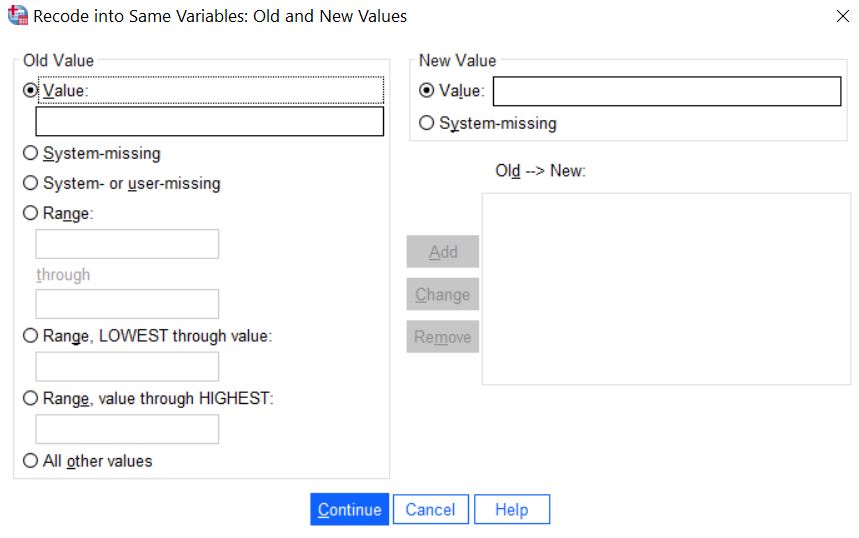 Figure 3-10This looks very much like the box you just used (see Figure 3-4).  Combine the values 1 and 2 by clicking on the fourth circle from the top under OLD VALUE and entering “1” in the box above THROUGH and “2” in the box below THROUGH and then entering “1” in the NEW VALUE box and then clicking on ADD.  Now combine values 3 and 4 into a category called “2”.  Then combine values 5 and 6 into a third category called “3”.  Click on CONTINUE and then on OK.  Since this is not a new variable, it will still be called pray.You will want to change the value labels.  Find the variable pray in DATA VIEW by scrolling to that variable.  Point your mouse at the variable name (pray) and double click. This will open the VARIABLE VIEW tab in the DATA EDITOR.  Click in the VALUES box and then click on the small box and make the changes in the labels.  Use the REMOVE button to delete the value labels and then add the new value labels for the recoded variable.  Follow the instructions we just went through for recoding into different variables.  When you finish, click on ANALYZE, then point your mouse at DESCRIPTIVE STATISTICS, then click on FREQUENCIES and move pray over to the VARIABLES box and click on OK.  Your screen should look like Figure 3-11. 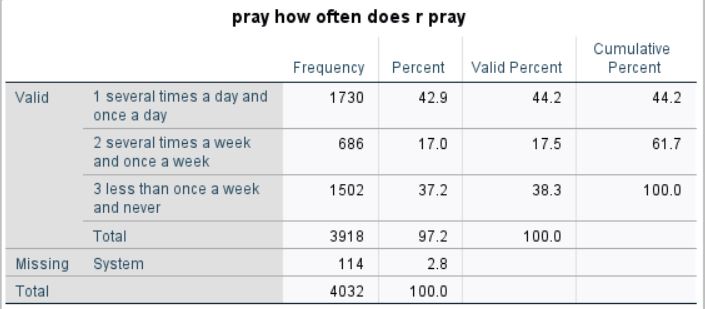 Figure 3-11When you recode into the same variable, a value that is not recoded stays the same as it was in the original variable.  If we had decided to keep “never” (value 6) as a separate category, we could have left it alone and it would have stayed a 6.  Or we could have changed it to another value such as 4.  This is an important difference between recoding into the same and different variables. Recoding is a very useful procedure and one that you will probably use a lot.  It's worth spending time practicing how to recode so you will be able to do it with ease when the time comes. Creating New Variables Using COMPUTEYou can also create new variables out of old variables using COMPUTE.  There are seven variables in the data set we have been using that ask respondents if they think a woman ought to be able to obtain a legal abortion under various scenarios.  These are the variables abany (woman wants abortion for any reason), abdefect (possibility of serious birth defect in baby), abhlth (woman's health is seriously threatened), abnomore (woman is married and doesn't want any more children), abpoor (woman is poor and can't afford more children), abrape (pregnant as result of rape), and absingle (woman is not married).  Each variable is coded 1 if the respondent says yes (ought to be able to obtain a legal abortion) and 2 if the person says no.  The missing values include respondents who said they didn't know or refused to answer.  It also includes those who were not asked the question.  It's common in surveys to ask questions of a random subset of respondents.   COMPUTE will allow us to combine these seven variables, creating a new variable that we will call abortion.  If the respondent said yes to all seven questions, the new variable would equal 7 and if the respondent said no to all seven questions, the new variable would equal 14.  But what about missing values?  If any of the seven variables have a missing value, then the new variable will be assigned a system-missing value. To use COMPUTE, click on TRANSFORM and then click on COMPUTE VARIABLE.  Your screen should look like Figure 3-12. 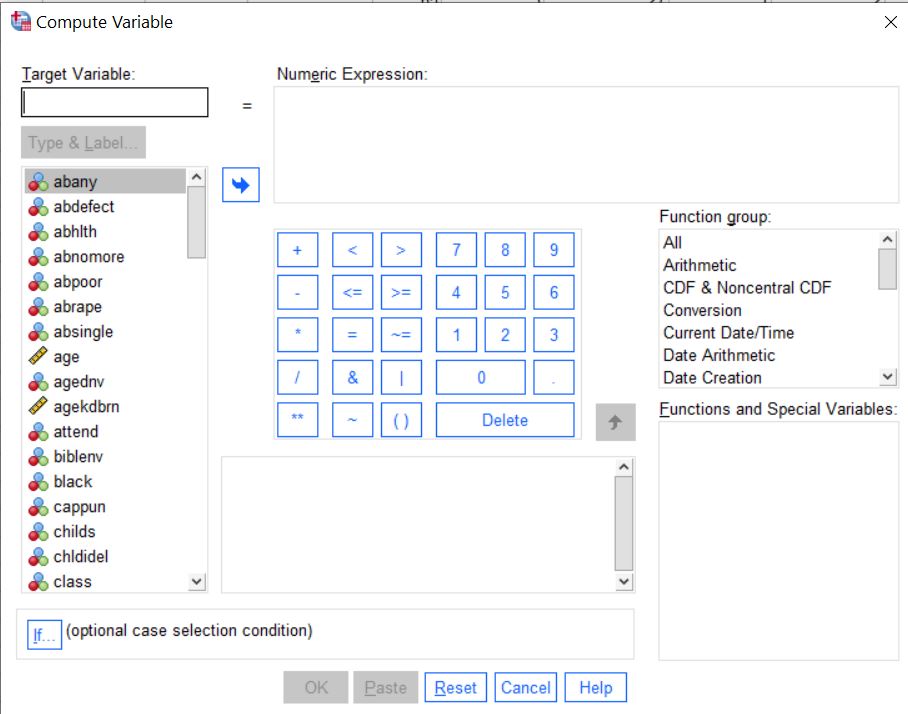 Figure 3-12
Type the name of the new variable, abortion, in the TARGET VARIABLE box.  Then enter the formula for this new variable in the NUMERIC EXPRESSION box.  There are two ways to do this.  One method is to click on the first of the seven variables, abany, in the list of variables on the left, then click on the arrow to the right of this list.  This will move abany into the NUMERIC EXPRESSION box.  Now click on the plus sign and the plus sign moves into the box. Continue doing this until the box contains the following formula: abany + abdefect + abhlth + abnomore + abpoor + abrape + absingle.  (Don't type the period after absingle.)  If you make a mistake, just click in the NUMERIC EXPRESSION box and use the arrow keys and the delete and backspace keys to make corrections.  A second way to enter the formula in the NUMERIC EXPRESSION box is to click in the box and type the formula directly into the box using the keyboard. Your screen should look like Figure 3-13. 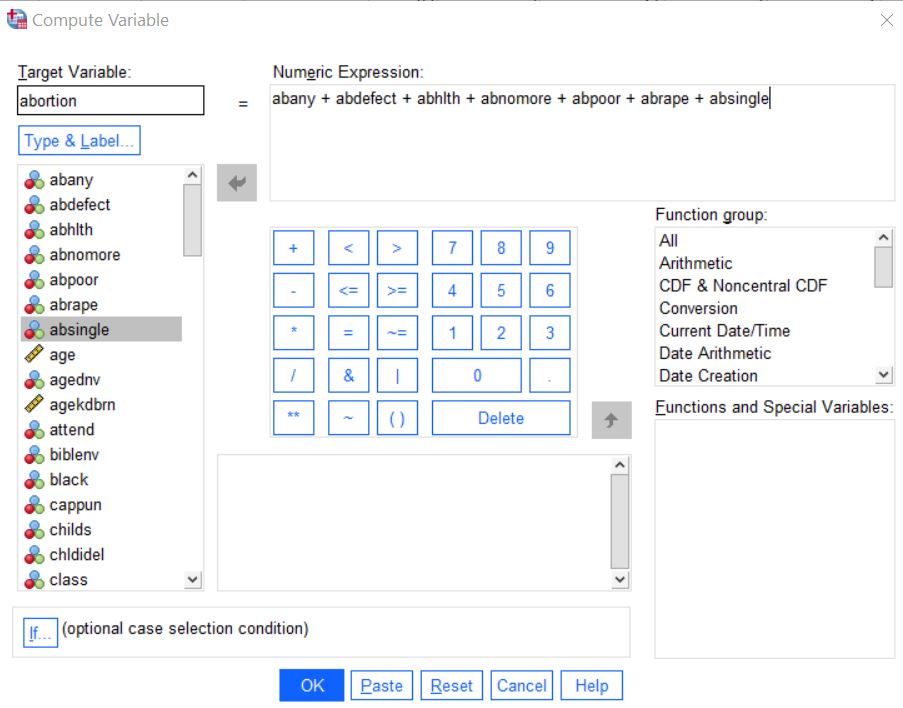 Figure 3-13Click on OK to indicate that you want SPSS to create this new variable.  You can use the scroll bar to scroll to the far right of the data matrix and view the variable you just created.You can add variable and value labels to this variable by pointing your mouse at the variable name (abortion) at the top of the column in the data matrix and double clicking.  This will open the VARIABLE VIEW tab in the DATA EDITOR.  You can enter the variable and value labels the way you were taught earlier in this chapter.Enter the variable label “Sum of Seven Abortion Variables”.  Enter the value label “High Approval” for the value 7 and “Low Approval” for the value 14.  (Remember that seven means they approved of abortion in all seven scenarios and fourteen means they disapproved all seven times.)  Click on OK.You should check your new variable to see that it was calculated correctly.  Go to ANALYZE, then DESCRIPTIVE STATISTICS, and then FREQUENCIES.  Click on RESET to get rid of what is already in the box.  Find the variable abortion, highlight it and click on the arrow to the left of the VARIABLES box.  Then click on OK. Your screen should look like Figure 3-14.  The lowest number should be 7 and the highest number should be 14.  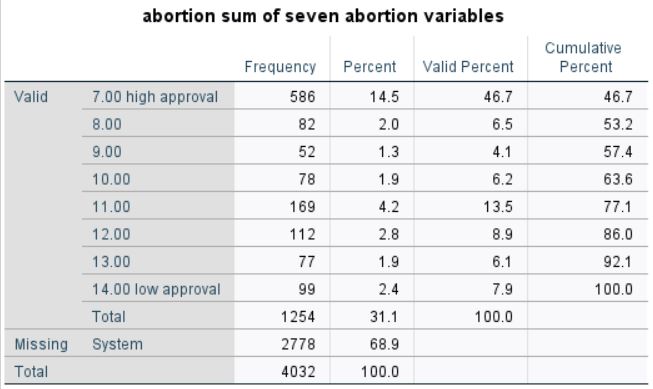 Figure 3-14One of the problems with this approach is that the new variable (abortion) will be assigned a system missing value if one or more of the original variables have a missing value.  We can avoid this problem by summing the values of the original variable and dividing by the number of variables with valid values.  For example, if six of the seven original variables had valid values, then we would divide the sum by six.  We can also tell SPSS to create this new variable only if at least four (or whatever number we choose) of the original variables have valid values.  If fewer than four of the original variables have valid values, SPSS will assign it a system missing value.We can do this by clicking on TRANSFORM and then on COMPUTE and entering the new variable name in the TARGET VARIABLE box.  Let’s call this variable abort.  In the FUNCTION GROUP box, scroll down and click on STATISTICAL.  This will list the statistical functions in the FUNCTIONS AND SPECIAL VARIABLES box.  Double-click on Mean.  Your screen should look like Figure 3-15.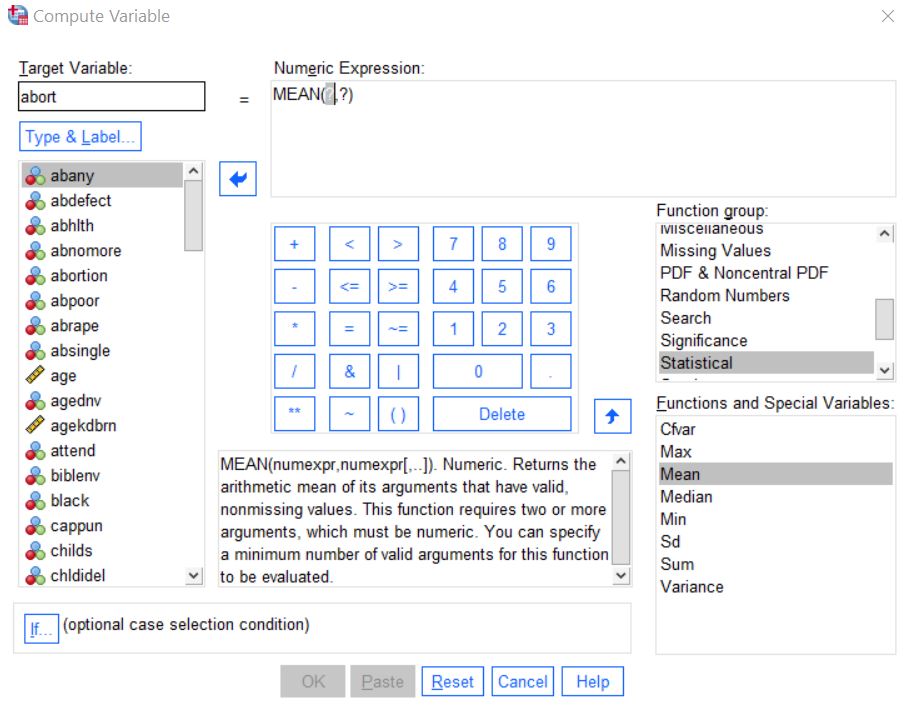 Figure 3-15Notice that MEAN(?,?) has been inserted in the NUMERIC EXPRESSION box.  What you want to do is to replace the (?,?) with the list of the seven original variables.  It should now read (abany, abdefect, abhlth, abnomore, abpoor, abrape, absingle).  Be sure to separate the variable names with commas.  All that is left is to tell SPSS that you want to create this new variable only if at least four of the original variables have valid values.  Do this by entering “.4” following MEAN so the expression reads “MEAN.4 (abany, abdefect, abhlth, abnomore, abpoor, abrape, absingle)”.  Your screen should look like Figure 3-16.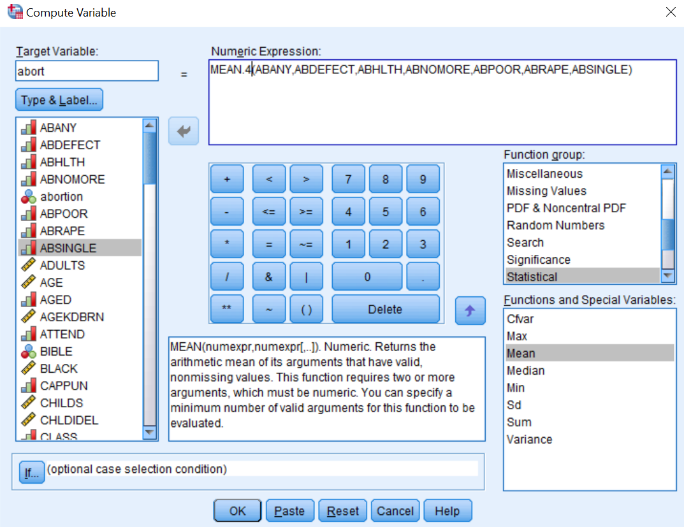 Figure 3-16Click on OK and run a frequency distribution to see what your new variable looks like.  You screen should look like Figure 3-17.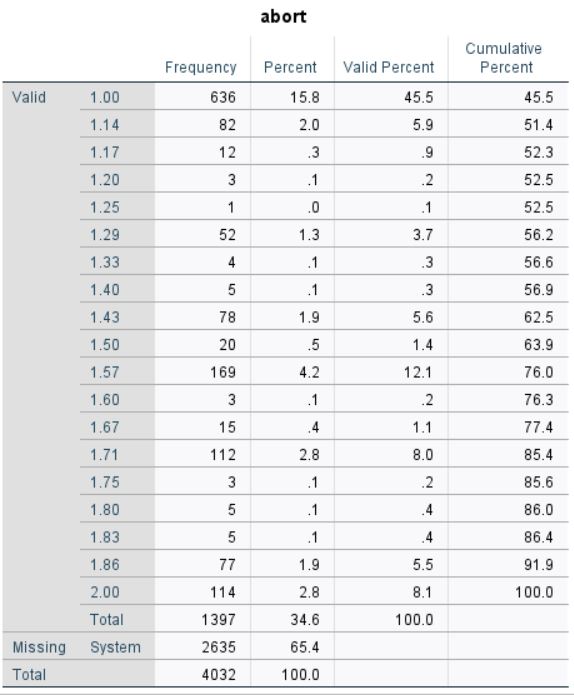 Figure 3-17Try creating another variable. Two of the variables in the data set are the number of years of education of the respondent's father (paeduc) and of the respondent's mother (maeduc).  If we divide paeduc by maeduc we will get the ratio of the father's education to the mother's education. Any value greater than one will mean that the father has more education than the mother and any value less than 1 means the mother has more education than the father. Any value close to 1 means that the father and mother have about the same education. We have a small problem though. If the mother's education is zero, then we will be dividing by zero, which is mathematically undefined.  Let's recode any value of zero for maeduc so it becomes a one. This will avoid dividing by zero and still give us a useful ratio of father's to mother's education.  Click on TRANSFORM, and then click on RECODE INTO SAME VARIABLES. (You may need to click on RESET to get rid of the recoding instructions used earlier.)  Move maeduc into the VARIABLES box by highlighting it in the list of variables on the left and clicking on the arrow to the right of this list.  Click on OLD AND NEW VALUES and type “0” into the VALUE box under OLD VALUE and then click in the VALUE box under NEW VALUE.  Type “1” in this box and click on ADD.   Your screen should look like Figure 3-18. 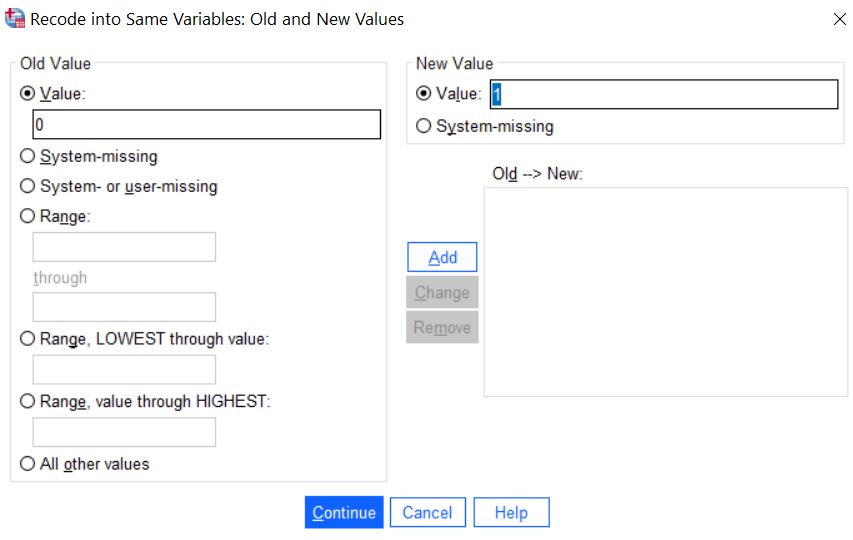 Figure 3-18Now click on CONTINUE and then on OK in the RECODE VARIABLES box. Now we have changed each 0 for maeduc into a 1. There is one more thing you need to do which is to change the value label for 1 so it reads 0-1.To create our new variable, click on TRANSFORM and then on COMPUTE.  (If necessary, click on RESET to get rid of the formula for the abort variable you just created.) Call this new variable ratio. So, type “ratio” in the TARGET VARIABLE box. Now we want to write the formula in the Numeric Expression box. Click in the list of variables on the left and scroll down until you see paeduc.  Click on it to highlight it and click on the arrow to the right of the list to move it into the NUMERIC EXPRESSION box.SPSS uses the slash (/) to indicate division, so click on the / in the box in the center of the window.  Click on the list of variables again and scroll up until you see maeduc and click on it to highlight it.  Move it to the NUMERIC EXPRESSION box by clicking on the arrow.  Your screen should look like Figure 3-19. 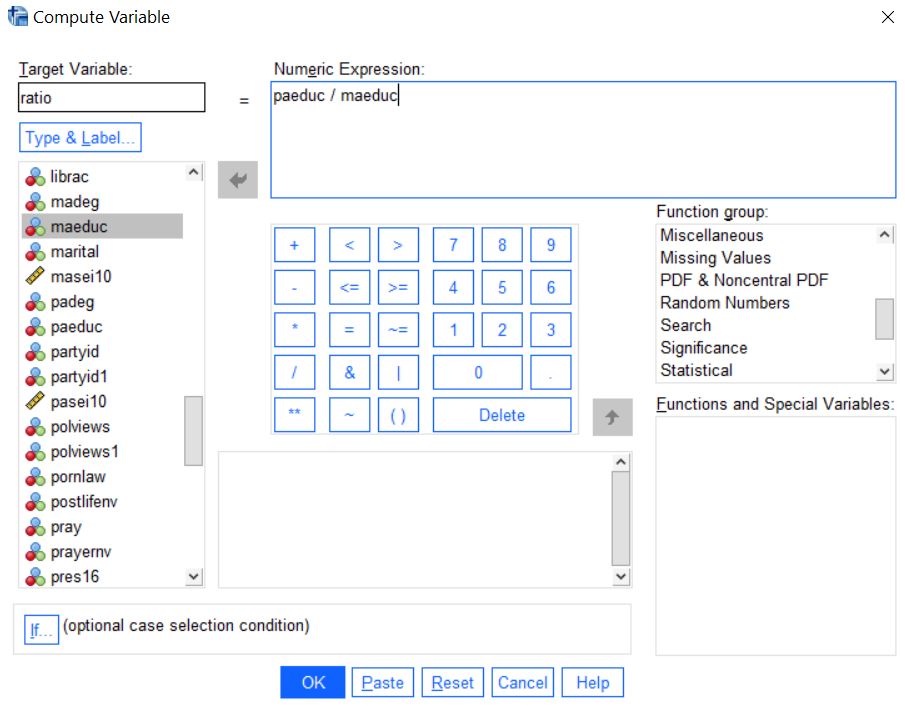 Figure 3-19Click on OK and SPSS will create your new variable.  Use the scroll bar to scroll to the right in the data matrix until you can see the new variable you called ratio.  Scroll up and down so you can see what the values of this variable look like.  You may want to do a frequencies distribution as a check to make sure the new variable was created correctly. After looking at the frequency distribution, it is obvious that it would be easier to understand if we grouped some of the scores together, so create a new variable by recoding it into a different variable.  Click on TRANSFORM and then click on RECODE INTO DIFFERENT VARIABLES.  Find the variable ratio in the list of variables on the left and click on it to highlight it.  (Again, you may have to click RESET if there is old information still in the boxes.)  Click on the arrow to the right of this list to move it into the box in the middle of the window.  Type “ratio1” in the NAME box under OUTPUT VARIABLE and type “Recoded Ratio” in the LABEL box.  Then click on CHANGE. Click on OLD AND NEW VALUES to open the box. Click on the fifth bubble from the top under OLD VALUE and then type “0.89” in the box to indicate that you want to recode the lowest value through 0.89.  Click on the Value box under New Value and type “1” in that box, and then click on ADD.  Click on the fourth bubble from the top under OLD VALUE and type “0.90” in the box above THROUGH and “1.10” in the box below.  Then type “2” in the VALUE box under NEW VALUE and click on ADD.  Finally, click on the sixth bubble from the top under OLD VALUE and type “1.11” in the box.  Type”3” in the VALUE box under NEW VALUE and click on ADD.  Your screen should look like Figure 3-20.  Click on CONTINUE and then on OK in the RECODE INTO DIFFERENT VARIABLES box. 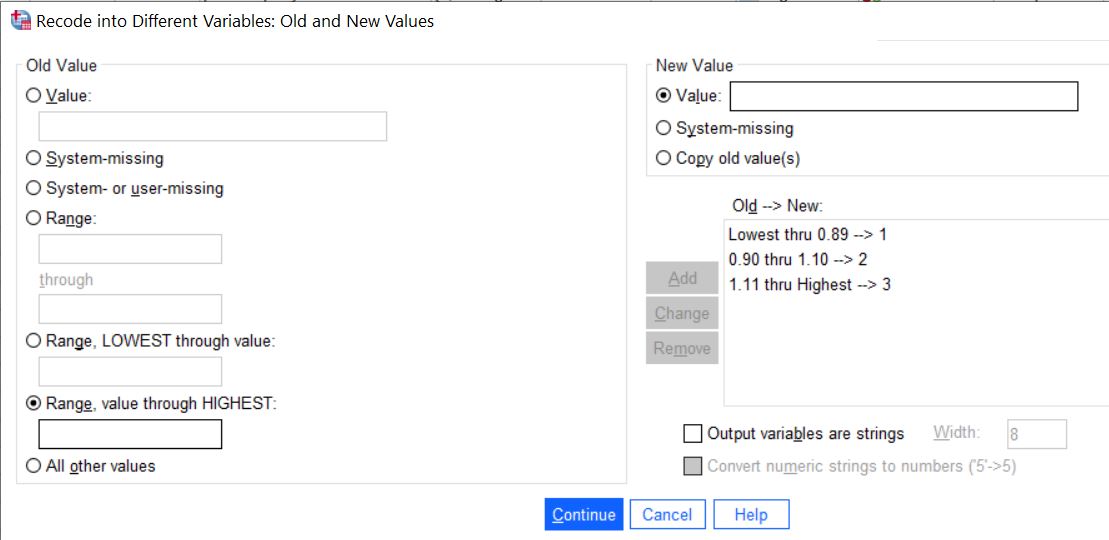 Figure 3-20Let’s add value labels to the new values.  Find the variable ratio1 in the data matrix and double click on the variable name, ratio1.  This will open the VARIABLE VIEW tab in the DATA EDITOR.  Click the VALUES box and then click in the small box and enter the labels.  Type “1” in the VALUE box and “under 0.90” in the VALUE LABEL box and then click on ADD. Do this twice more to add the label “0.90 through 1.10” to the value 2 and “over 1.10” to the value 3.Click on OK in the VALUE LABELS box.  Run a frequencies distribution on the new variable to double-check your work.  Your screen should look like Figure 3-21.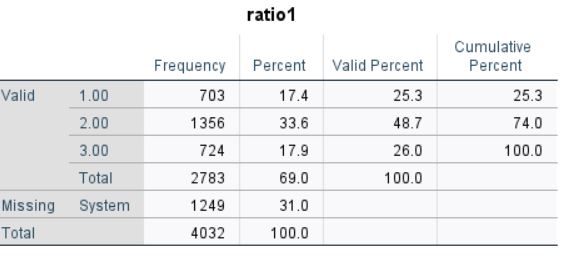 Figure 3-21The first category (under 0.90) means that Father's Education was less than 90% of Mother's Education.  The second category (0.90 through 1.10) means that Father's and Mother's Education were about the same, while the third category (over 1.10) means that father's education was more than 110% of Mother's Education.  You can see that about 49% of the respondents have fathers and mothers with similar education, while about 26% have fathers with substantially less education than the mother and another 26% have fathers with substantially more education than the mother. You have already seen that SPSS uses + for addition and / for division.  It also uses - for subtraction, * for multiplication, and ** for exponentiation.  There are other arithmetic operators and a large number of functions (e.g., square root) that can be used in compute statements.Creating New Variables Using IFThe IF command is another way to create new variables out of old variables.  Perhaps we want to compare the level of education of each respondent's father to that of his or her mother.  Now, however, we're not interested in the precise ratio, but just want to know if the father had more education than the mother, the same amount, or less. We'll create a new variable that will have the value 1 when the father has more education than the mother, 2 when both have the same amount of education and 3 when the mother has more education. Click on TRANSFORM and then click on COMPUTE.  (You may need to click on RESET to get rid of the instructions for creating ratio.)  Type the name of the new variable, compeduc, in the TARGET VARIABLE box.  Then click in the NUMERIC EXPRESSION box and enter “1”.  So far, this is similar to what you did in the previous section.  Your screen should look like Figure 3-22.  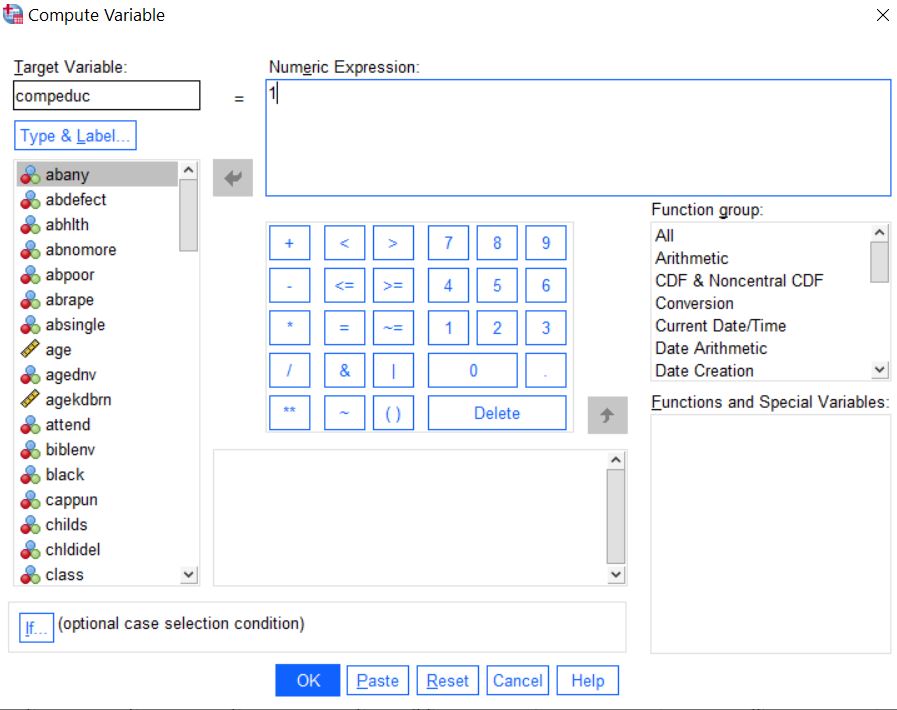 Figure 3-22Click on IF and then click on INCLUDE IF CASE SATISFIES CONDITION.  Find paeduc in the list of variables on the left and click on it to highlight it.  Then click on the arrow to the right of this list.  This will move paeduc into the box to the right of the arrow.  Now click on > (greater than).  Find maeduc in the list of variables on the left, click on it, and click on the arrow to add maeduc to the formula.  (Alternatively, you could click on the box to the right of the arrow and directly enter the formula, paeduc > maeduc). Your screen should look like Figure 3-23.  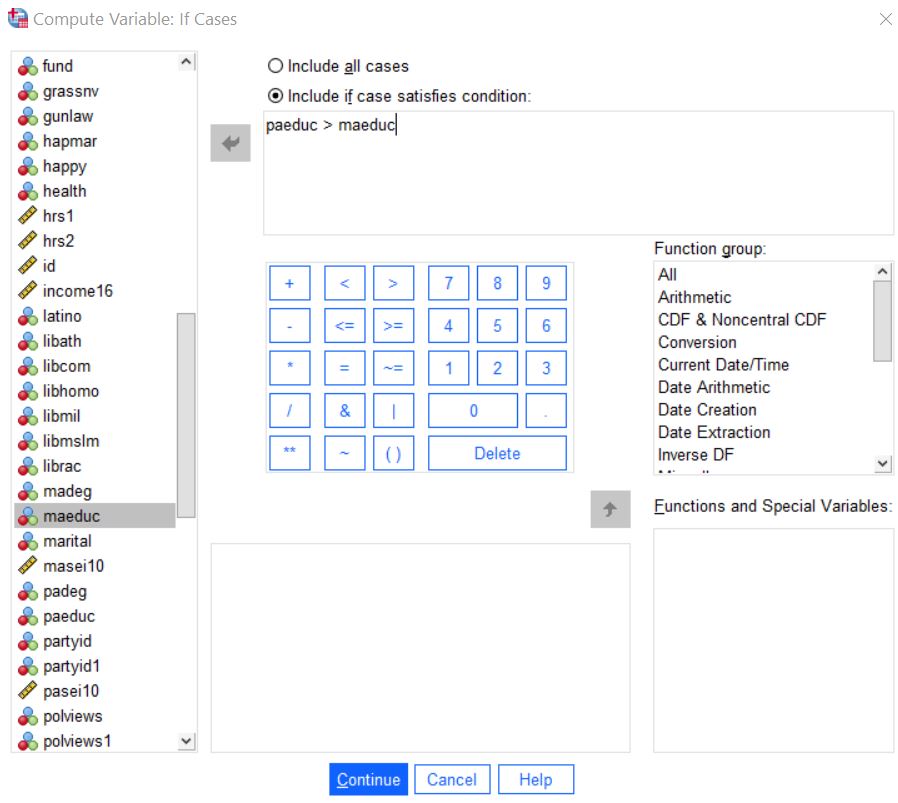 Figure 3-23Click on CONTINUE and then click on OK.  Now repeat the same procedures as above, but this time setting the value of compeduc to 2 (instead of 1) and the formula to paeduc = maeduc.  When you are asked if you want to CHANGE EXISTING VARIABLE, click on OK.  Now repeat the procedures a third time but change the value of compeduc to 3 and the formula to paeduc < maeduc. You can add variable and value labels to this variable, just as you did earlier in this chapter and in Chapter 2.  To do this, point your mouse at the variable name at the top of the column (compeduc) and double click.  This will open the VARIABLE VIEW tab in the DATA EDITOR.  Click in the VALUES box and then in the small button in the right-hand side of the box.  Point your mouse at this box and click.  This will open the VALUE LABELS box.  Click in the box next to VALUE and type “1”.  Click on the box next to VALUE LABEL (or press the Tab key) and type “Dad More”.  Now click on ADD.  Repeat this procedure for values 2 and 3, labeling them “Same” and “Mom More” respectively.  Click on CONTINUE, then on OK.  Now run Frequencies for your new variable to double-check your work.Using Select CasesSPSS can also select subsets of cases for further analysis.  One of the variables in the data set is the respondent's religious preference (relig).  The categories include Protestant (value 1), Roman Catholic (2), Jewish (3), and none (4).  There are additional codes as well (i.e., codes 5 through 13).  We might want to select only those respondents who have a particular religious preference for analysis.  We can do this by using the SELECT CASES option in SPSS. Click on DATA and then on SELECT CASES.  This will open the SELECT CASES box.  Your screen should look like Figure 3-24.  Notice that ALL CASES is currently selected.  (The circle to the left of ALL CASES is filled in to indicate that it is selected.)  We want to select a subset of these cases so click on the circle to the left of IF CONDITION IS SATISFIED to select it.  At the bottom of the window it says DO NOT FILTER CASES.  This means that the cases you do not select are not filtered out.  If you had selected FILTER OUT UNSELECTED CASES, these unselected cases would be deleted and could not be used later.  You should be very careful about saving a file after you have deleted cases because they are gone forever in that file.  (You could, of course, get another copy of the data file by clicking on FILE and on OPEN.)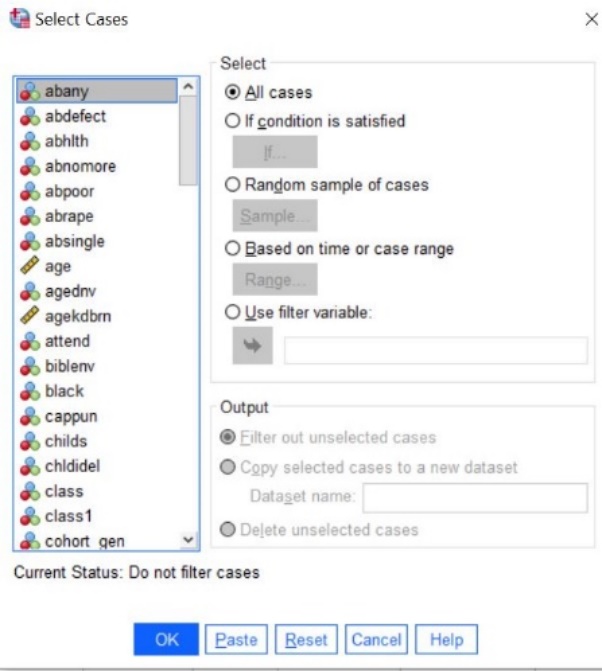 Figure 3-24Select IF CONDITION IS SATISFIED by clicking in the circle to left of it.  Now click on IF (below the button that says IF CONDITION IS SATISFIED) and this will open the SELECT CASES: IF box.  Scroll down the list of variables on the left until you come to relig and then click on it to highlight it.  Click on the arrow to the right of this list to move relig into the box in the middle of the window.  We want to select all cases that are not equal to 4 so click on the ~= sign.  This symbol means “not equal to.”  Now click on 4 and the expression in the box will read relig ~= 4 which means that the variable relig does not equal 4 (the code for no religious preference).  Your screen should look like Figure 3-25.  Click on CONTINUE and then on OK in the SELECT CASES box. 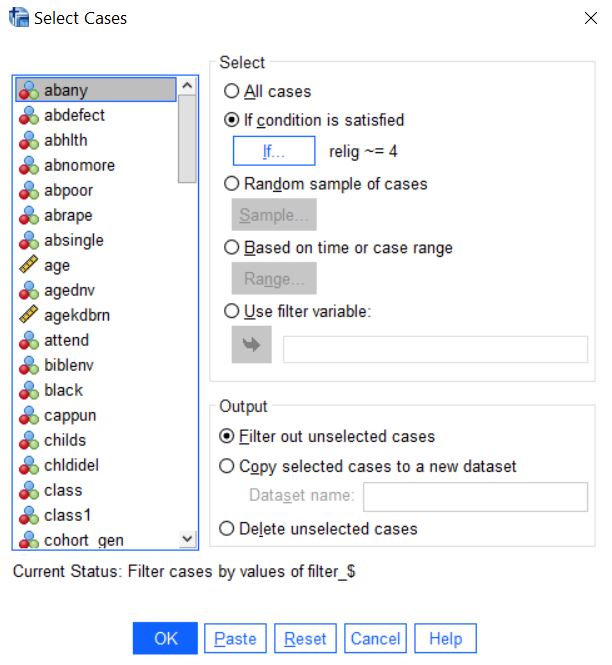 Figure 3-25 Run a frequencies distribution and check that your new variable gives you the range of values that you want.  Your screen should look like Figure 3-26. 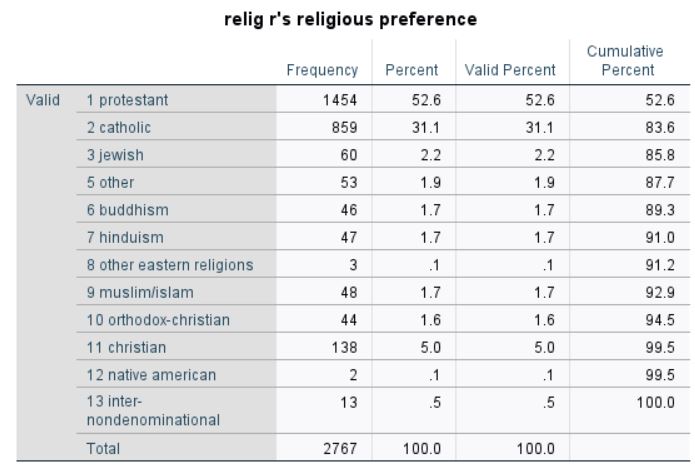 Figure 3-26There are no respondents with a religious preference of 4 (none) in this table because you selected only those cases with values not equal to four.  What if we wanted to analyze only Protestants and Catholics?  Click on DATA and then on SELECT CASES. Select ALL CASES and click on OK.  This will cancel the last selection and will make all cases active.  Now click on RESET to eliminate what you had entered previously.  Click on IF CONDITION IS SATISFIED and then on IF.  Scroll down the list of variables and click on relig and then click on the arrow to the right of the list to move it into the box.  Click on = and then on 1 so the expression in the box reads relig = 1.  SPSS uses the symbol & for “and” and the symbol | for “or”.  We want all cases for which relig is 1 or 2. Now click on |.  Click on relig in the list of variables again and then on the arrow to move it into the box.  Then click on = and then on 2 so the expression in the box reads relig = 1 | relig = 2 which means that relig will equal 1 or 2.  Your screen should look like Figure 3-27. 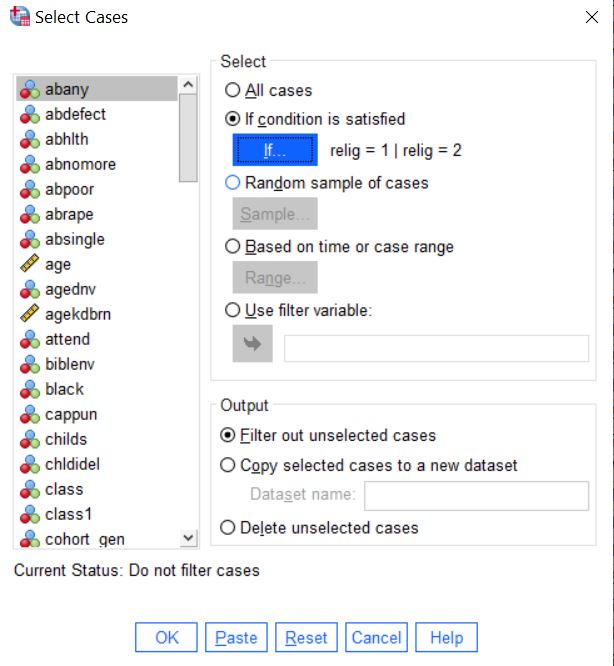 Figure 3-27Click on CONTINUE and on OK in the SELECT CASES box.  Run a frequencies distribution for the new variable to see what it looks like.  Your screen should look like Figure 3-28.  You will only have Protestants (1) and Catholics (2) in your table because you selected only those cases with values one and two on relig. 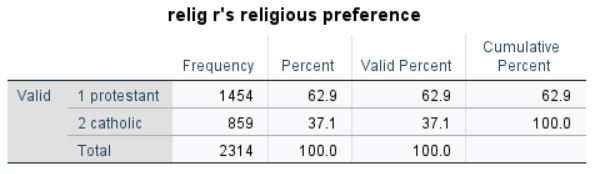 Figure 3-28After you have selected cases for analysis, you might want to continue your analysis with all the cases.  To do this, remember to click on DATA, then on SELECT CASES, and then click on the circle to the left of ALL CASES.  Click on OK and SPSS will select all the cases in the data file.  This is very important.  If you don't do this, you will continue to work with just the cases you have selected.  Make sure that you do not select "Delete unselected cases" so SPSS does not delete the cases that were not selected.    Using CountThe COUNT command counts the number of times a particular value or values occur in a set of variables.  There are six questions (spkath, spkcom, spkhomo, spkmil, spkmslm, spkrac) in which respondents are asked if they would allow various categories of people to give a speech in their community.  The value of 1 means that they would allow that person to speak and 2 indicates they would not allow.  Let’s count the number of times that respondents would allow a speech.  But first we have to think about missing values.  The missing value for the speak variables is "sysmis" which stands for "system missing."  We're going to use recode to change sysmis to 9 for each of these six variables.  Then we're going to use SELECT CASES to select those cases for which each of the six variables is not equal to sysmis. Click on TRANSFORM and then on RECODE INTO DIFFERENT VARIABLES.  We'll start with spkath.  Give your new variable the name of spkath1.  Click on CHANGE and then on OLD AND NEW VALUES.  Select the second option from the top and change sysmis into a 9. Then use the last option to copy all other values into their old value.  Your screen should look like Figure 3-29.  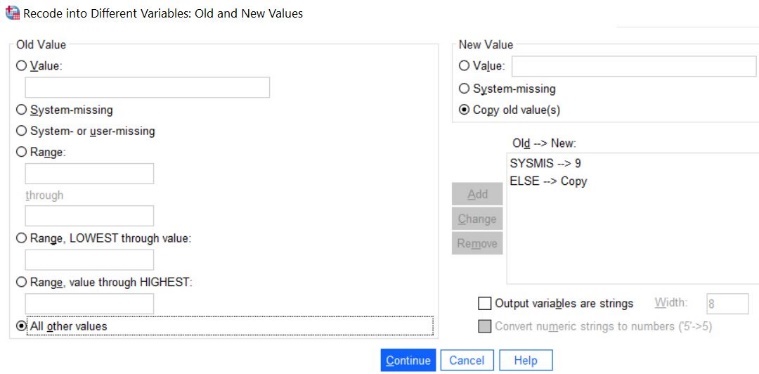 Figure 3-29Repeat this recoding process for each of the six speech variables.  Run a frequency distribution for the original six variables and the recoded variables to make sure you did it correctly.  Don't bother adding value labels for these recoded values.  Now we're going to use SELECT CASES to select those cases for which each of the six variables is not equal to 9.  Click on DATA and then on SELECT CASES.  Click on RESET to erase what you had previously entered in the dialog box.  Select IF CONDITION IS SATISFIED and then click on the IF button below IF CONDITION IS SATISFIED.  Enter the following expression: "spkath1 ~= 9 & spkcom1 ~= 9 & spkhomo1 ~= 9 & spkmil1 ~= 9 & spkmslm1 ~= 9 & spkrac1 ~= 9".  (Don't enter the quotation marks.) Your screen should look like Figure 3-30.    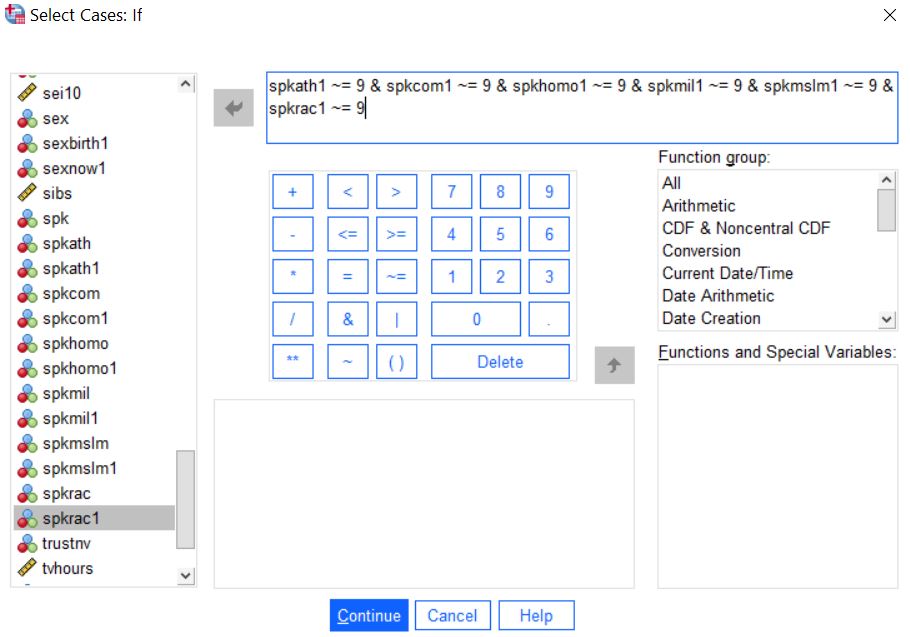 Figure 3-30Click on CONTINUE and then on OK.  Run a frequency distribution for the six recoded speech variables.  The only values that should show on the distributions are 1 and 2.  There should be 1,275 cases in each distribution.  Now we’re ready to use COUNT.  Click on TRANSFORM and then on COUNT VALUES WITHIN CASES.  Your screen should look like Figure 3-31.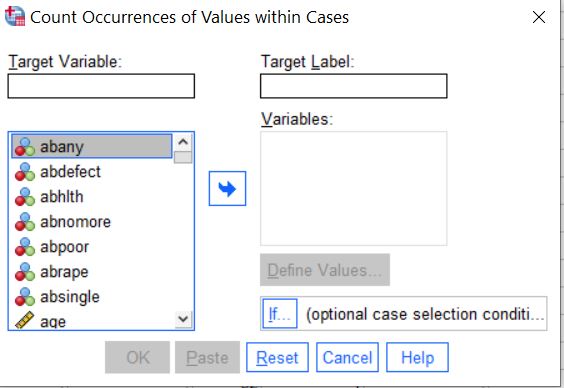 Figure 3-31Enter the name of the variable you’re going to create in the TARGET VARIABLE box.  Let’s call this variable spk.  You can add a variable label by putting the label in the TARGET LABEL box.  Let’s label this “number of speak variables answered yes.”  In the VARIABLES box put the variables that you want to include in the count.  In this example, it would be the variables splath1, spkcom1, spkhomo1, spkmil1, spkmslm1, and spkrac1.  Your screen should look like Figure 3-32.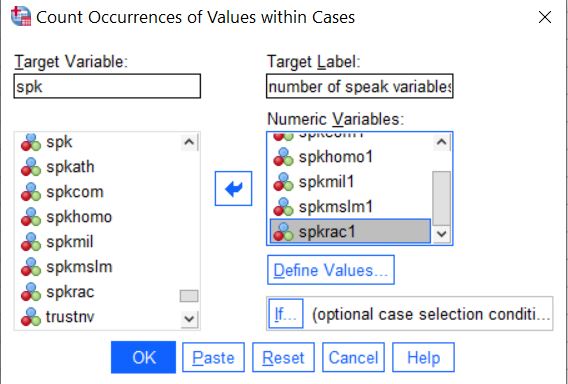 Figure 3-32Click on the DEFINE VALUES box and enter the value that you want to count.  In our example this would be the value 1.  Notice that you can add as many values as you want.  Enter the value “1” in the VALUE box and then click on ADD.  Your screen should look like Figure 3-33.  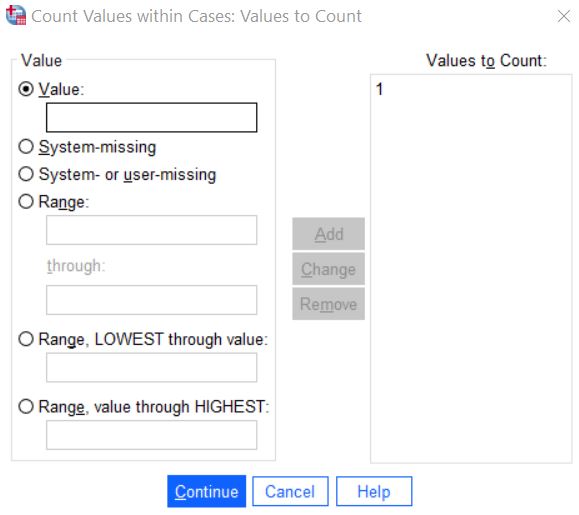 Figure 3-33Now click on CONTINUE and then on OK.  Run FREQUENCIES for the variable spk and your screen should look like Figure 3-34.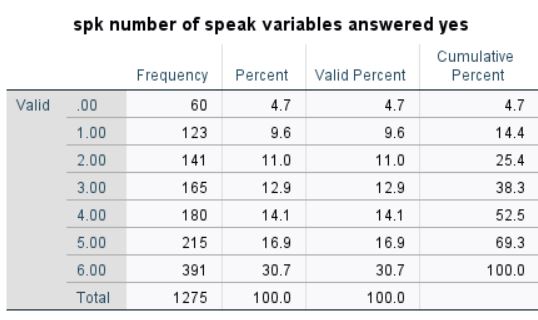 Figure 3-34The output tells us that 60 respondents did not want to allow any of the people in these groups to speak in their community and 391 thought all should be allowed to speak.WeightingSometimes you want to weight the cases so that they better represent the population from which you selected your sample.  For example, if our sample has more females and fewer males that our population, you would want to weight on the variable sex.  The General Social Survey provides us with a weight variable called wtssnrps.  Notice that the data set that came with this tutorial is already weighted by wtssnrps.  To weight the cases in your sample, click on DATA and then on WEIGHT CASES. Your screen should look like Figure 3-35.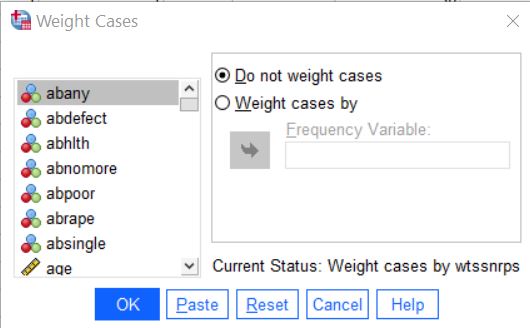 Figure 3-35To use wtssnrps as your weight variable, click on the circle to the left of WEIGHT CASES BY, scroll down until you find wtssnrps, click on it to highlight it and click on the arrow to the left of WEIGHT CASES BY.  Your screen should look like Figure 3-36.  Now click on OK. 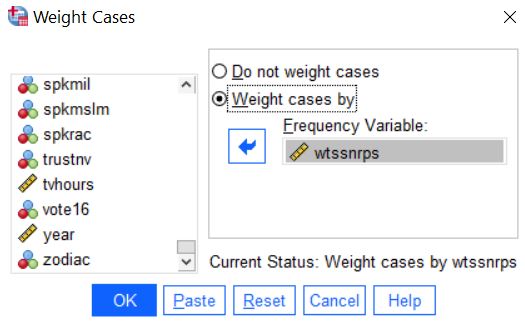 Figure 3-36The data set that you are using in this tutorial has already been weighted by wtssnrps.  In the lower-right hand corner of the DATA EDITOR screen, you will see WEIGHT ON which tells you that the data set has already been weighted. Chapter Three ExercisesUse the GSS21A.sav data set for all these exercises. RECODE ExercisesThere are two variables that refer to the highest year of school completed by the respondent's mother and father (maeduc and paeduc).  Do a frequency distribution for each of these variables.  Now recode each of them (into a different variable) into three categories: under 12 years of school, 12 years, and over 12 years.  Create new value labels for the recoded categories.  Do a frequency distribution again to make sure that you recoded correctly. Income16 is the total family income for the previous year (2020).  Do a frequency distribution to see what the variable looks like before recoding.  Recode (into a different variable) into eight categories: under $10,000, $10,000 to $19,999, $20,000 to $29,999, $30,000 to $39,999, $40,000 to $49,999, $50,000 to $59,999, $60,000 to $74,999, and $75,000 and over.  Be very careful that you recode the values, not the labels associated with the values.  Call the new variable inc1.  Create new value labels for the recoded categories.  Do another frequency distribution to make sure you recoded correctly.Now recode income16 again (into a different variable).  This time use only four categories: under $20,000, $20,000 to $39,999, $40,000 to $59,999, and $60,000 and over.  Call the new variable inc2.  Create new value labels for the recoded categories.  Do another frequency distribution to make sure you recoded correctly. COMPUTE ExercisesIn this chapter we created a new variable called abortion, which was the sum of the seven abortion variables in the data set.  Create a new variable called ab1, which is the sum of abdefect, abhlth, and abrape.  Run a frequency distribution for this new variable to see what it looks like.  How is this distribution different from the distribution for the abortion variable based on all seven variables? There are six variables that measure tolerance for letting someone speak in your community who may have very different views than your own (spkath, spkcom, spkhomo, spkmil, spkmslm, and spkrac).  For each of these variables, 1 means that they would allow such a person to speak and 2 means that they would not allow it.  Create a new variable (call it speak), which is the sum of these six variables.  This new variable would have a range from 6 (would allow a person to speak in each of the six scenarios) to 12 (would not allow a person to speak in any of the six scenarios).  Run a frequency distribution for this new variable to see what it looks like. Repeat the exercise above for letting someone speak in your community but this time compute the mean score for all six variables.  If respondents answered less than three of the six questions tell SPSS to assign them a system missing value.  Call this new variable spkmean.  Run a frequency distribution for this new variable.  IF ExercisesThere are two variables that describe the highest educational degree of the respondent's father and mother (padeg and madeg).  Create a new variable (call it mapaeduc) that indicates if the father and mother have a college education.  This variable should equal 1 if both parents have a college education, 2 if only the father has a college education, 3 if only the mother has a college education, and 4 if neither parent has a college education.  Create new value labels for the recoded categories.  Run a frequency distribution for this new variable to see what it looks like. One variable indicates how often the respondent prays (pray) and another variable indicates if the respondent approves or disapproves of the Supreme Court's decision regarding prayer in the public schools (prayernv).  Create a new variable (call it pry) that is a combination of these two variables.  This variable should equal 1 if the respondent prays a lot (once a day or several times a day) and approves of the Supreme Court's decision, 2 if the respondent prays a lot (once a day or several times a day) and disapproves of the Supreme Court's decision, 3 if the respondent doesn't pray a lot and approves of the Supreme Court's decision, and 4 if the respondent doesn't pray a lot and disapproves of the Supreme Court's decision.  Run a frequency distribution for this new variable to see what it looks like. Count ExercisesUse the COUNT command to create a new variable that is the count of the number of times that respondents said they would allow (value 1) people to speak in their community.  Use only five of the spk variables (spkath, spkcom, spkhomo, spkmil, and spkrac) that you used in one of the exercises earlier in this chapter.  Call this new variable spkcount.  Run a frequency distribution for this new variable.SELECT IF ExercisesSelect all males (1 on the variable sex) and do a frequency distribution for the variable fear (afraid to walk alone at night in the neighborhood).  Then select all females (2 on the variable sex) and do a frequency distribution for fear.  Are males or females more fearful of walking alone at night? Select all Whites (1 on the variable race_ethnicity) and do a frequency distribution for the variable pres16.  Were they more likely to vote for Trump or Clinton in 2016?  Then select all Blacks (2 on the variable race_ethnicity) and do a frequency distribution for pres16.  Were Whites or Blacks more likely to vote for Trump or Clinton? Next ChapterIn this chapter you learned how to recode, create new variables using compute, if, and count, how to select particular cases for analysis and how to weight the data.  You can do more complicated things with these commands than we have shown you, but these are the basics.  In the rest of this book, we will show you some of the statistical procedures that SPSS can carry out for you.  Chapter 4 we’ll focus on describing variables one-at-a-time which is typically referred to univariate analysis.Chapter 4:  Univariate AnalysisThis chapter explains how to analyze variables one at a time.  We’ll look at three different SPSS commands.FREQUENCIESDESCRIPTIVESEXPLOREFrequenciesFrequency distributions show you the number of cases for each category of your variable.  They also convert these frequencies to percents and tell you how many cases had missing information. Open the data file, GSS21A.   Click on ANALYZE, then on DESCRIPTIVE STATISTICS, and finally on FREQUENCIES and you should see Figure 4-1.  The list of variables will be on the far left.  If SPSS displays the variable labels instead of the variable names, click on EDIT in the menu bar and then on OPTIONS.  Click on DISPLAY NAMES and on SORT BY NAME.  Now it will display the variable names in alphabetical order.  If you are using your own computer, SPSS will remember your choices and you won’t have to do this each time you open SPSS.  However, if you are working in a computer lab, you may have to do it each time you open SPSS.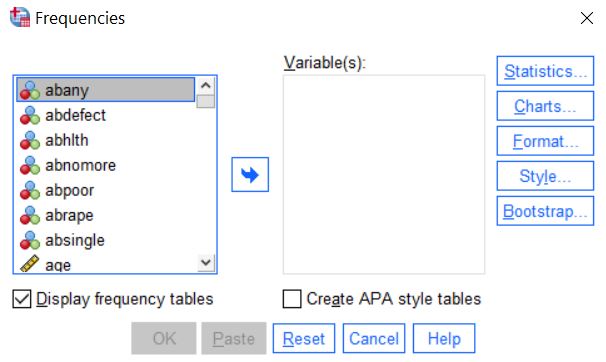 Figure 4-1
Now that you have adjusted the list of variables to make it easier to find a particular variable, select the variable(s) for which you want to get a frequency distribution by clicking on them and then clicking on the arrow pointing to the right to move them to the VARIABLES box.  We’re going to use educ in this example so move educ over to the VARIABLES box and you should see Figure 4.2.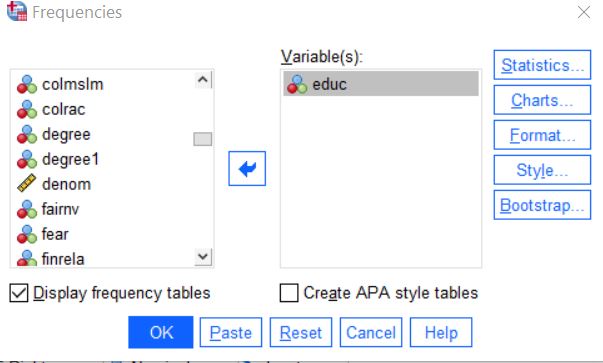 Figure 4-2
To get the frequency distribution click on OK and you should see Figure 4-3.  SPSS has five columns of information.The first column shows the responses to this question.  Valid responses are cases where the respondents answered the question by telling us their age.  Missing data are cases where the respondent did not answer the question but rather said they didn’t know or refused to answer.  The number of cases with missing values appear in the system missing row.The second column shows the number or frequency of respondents that gave specific responses.  The third column converts the frequencies to percents.  Note that these percents are computed by divided each frequency by the total number of cases in the sample (4,032).The fourth column converts the frequencies to percents which are computed by dividing the frequencies by the number of valid responses (3,919).  The number of valid responses is the total number of cases in the sample minus the number of cases with missing information.  These are called valid percents and typically are the percents we want to use in describing the data.  In this variable, the percents and valid percents are basically the same because there are so few cases (113) with missing information.  When there are more cases with missing information these percents can be quite different.The fifth column shows the cumulative percents.  Each cumulative percent is the sum of the valid percents above or equal to that category.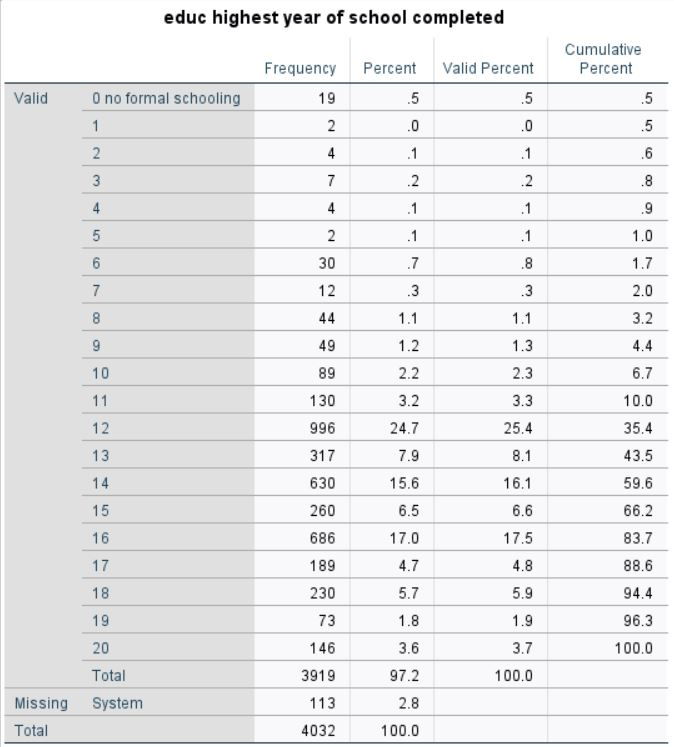 Figure 4-3Statistics
SPSS will compute various statistics.  Click on the STATISTICS button in the upper right of your screen.  These statistics include the following:percentilesmeasures of central tendency (mode, median, mean),measures of dispersion (range, standard deviation, variance), and measures of skewness and kurtosis.The statistics you choose are partially dictated by the level of measurement of the variables.  Levels are often classified as nominal, ordinal, interval, and ratio.A nominal measure is one in which respondents are sorted into a set of categories which are qualitatively different from each other.  The categories in a nominal level measure have no inherent order to them.  This means that it wouldn’t matter how we ordered the categories.  They could be arranged in any number of different ways.  In our data file, marital is an example of a nominal measure.An ordinal measure is a nominal measure in which the categories are ordered from low to high or from high to low.  In our data file, class is an example of an ordinal measure.  But notice that while the categories are ordered they lack an equal unit of measurement.  That means that the differences between categories are not necessarily equal.  For example, the class difference between upper class (1) and middle class (2) is probably not the same as the difference between middle class (2) and working class (3).An interval measure is an ordinal measure with equal units of measurement.  Temperature measured in degrees Fahrenheit would be an example of an interval measure.  The difference between 20 degrees and 40 degrees is the same as the difference between 70 degrees and 90 degrees.  Now these numbers have the properties of real numbers and we can add them and subtract them.  But notice one thing about the Fahrenheit scale.  There is no absolute zero point. There can be both positive and negative temperatures.  That means that we can’t compare values by taking their ratios.  For example, we can’t divide 80 degrees Fahrenheit by 40 degrees and conclude that 80 is twice as hot at 40.  To do this we would need a measure with an absolute zero.A ratio measure is an interval measure with an absolute zero point.  The variable educ is an example of a ratio measure.  Notice that it has an absolute zero point; you can’t have less than zero years of school.  
Since educ is a ratio variable, we could use the mean, median, and mode as our measures of central tendency and the standard deviation and variance as our measures of variability.  If our variable was class (i.e., ordinal), then we couldn’t use the mean but could use the median and the mode as our measures of central tendency and the standard deviation and variance wouldn’t be appropriate measures of variability.  If our variable was marital (i.e., nominal), then we could only use the mode as our measure of central tendency.So, for educ, we’re going to ask for the mean, median, mode, minimum value, maximum value, standard deviation, variance, skewness and kurtosis.  We’re also going to ask for quartiles.  The first quartile is the 25th percentile; the second quartile is the 50th percentile, and the third quartile is the 75th percentile.  The second quartile and the 50th percentile are also the same as the median.  Figure 4-4 shows the SPSS output for these choices.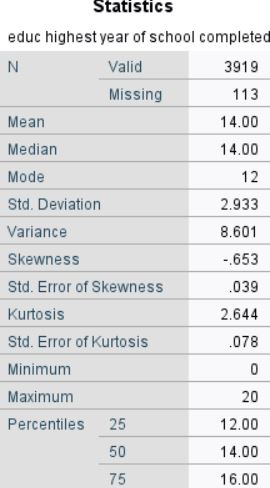 Figure 4-4There are two other options in Figure 4-2 which we should mention.Unchecking the box for DISPLAY FREQUENCY TABLES tells SPSS not to show the frequency distribution.  You can also select CHARTS.  We’ll discuss charts and graphs next.Charts and GraphsIn this Chapter, we’ll show you how to construct basic pie charts, bar charts, and histograms as byproducts of the FREQUENCIES procedure, and basic boxplots as a byproduct of EXPLORE.  We’ll provide a fuller explanation of these graphics in Chapter 9. Scatterplots, used to describe relationships between interval or ratio variables, will be covered in Chapter 7. A pie chart is a chart that shows the frequencies or percents of a variable with a small number of categories.  Let’s run the pie chart for marital.  It is presented as a circle divided into a series of slices.  The area of each slice is proportional to the number of cases or the percent of cases in each category.  It is normally used with nominal or ordinal variables but can be used with interval or ratio variables which have a small number of categories.  Figure 4-5 is a pie chart for class.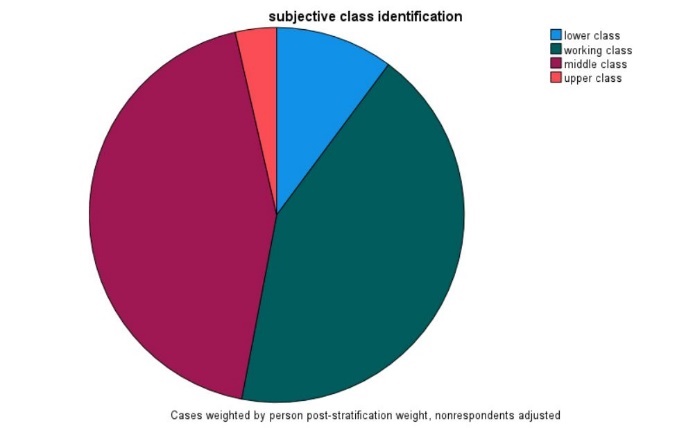 Figure 4-5A bar chart is a chart that shows the frequencies or percents of a variable and is presented as a series of vertical bars that do not touch each other.  The height of each bar is proportional to the number of cases or the percent of cases in each category.  It is normally used with nominal or ordinal variables.  Figure 4-6 is a bar chart of this same variable (class).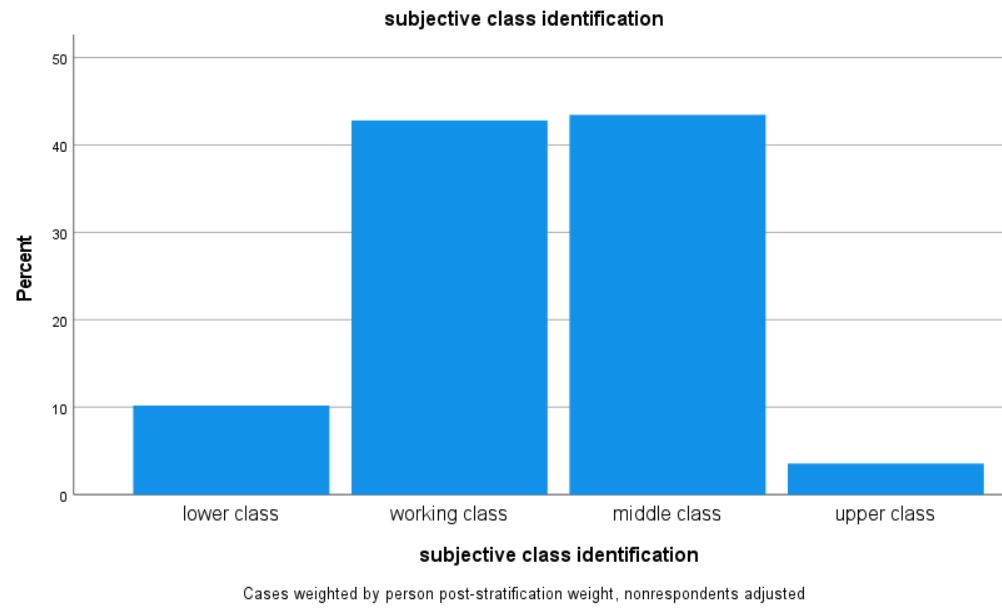 Figure 4-6
A histogram is a graph that shows the frequencies or percents of a variable with a larger number of categories.  It is presented as a series of vertical bars that touch each other.  The height of each bar is proportional to the number of cases or the percent of cases in each category.  It is used with interval or ratio variables.  Figure 4-7 is a histogram of educ.  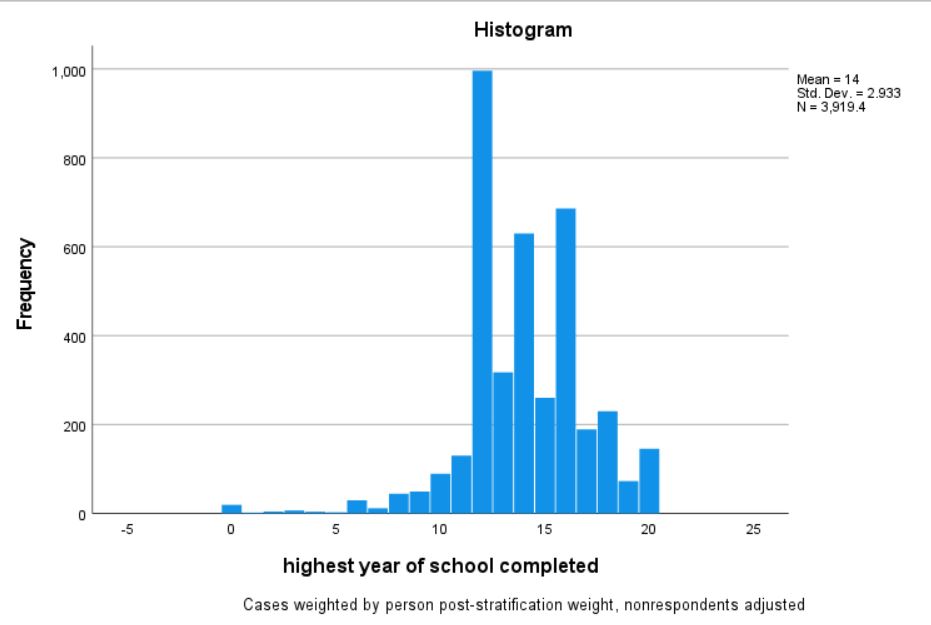 Figure 4-7To get a chart from SPSS, click on the CHARTS button and check the box for the type of chart you want.  If you don’t want to get the frequency distribution, uncheck the box for DISPLAY FREQUENCIES TABLES.  We’ll discuss editing these charts to make them more useful in Chapter 9.
DescriptivesThe DESCRIPTIVES procedure is similar to FREQUENCIES except that it does not produce frequency distributions.  It should be used when you only want the statistics.  Click on ANALYZE, then on DESCRIPTIVE STATISTICS, and finally on DESCRIPTIVES.  You should see Figure 4-8.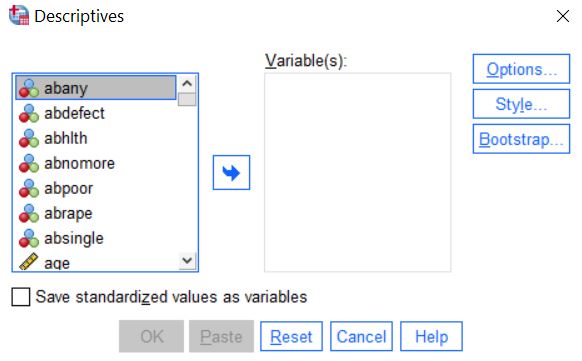 Figure 4-8Use DESCRIPTIVES the same way you used FREQUENCIES.  Move the variables (age in our example) you want to use into the VARIABLES box.  Click on OPTIONS and select the statistics you want to use and click on OK.  This time we’re going to use the default statistics (i.e., mean, standard deviation, minimum, maximum).  Your output should look like Figure 4-9.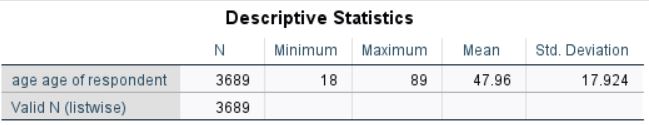 Figure 4-9ExploreExplore can be used to look at your data in various ways.  It shows how much missing data there is.It displays the extreme values.It shows the central tendency, variability, skewness and kurtosis of your variables.It also shows the percentiles for your variables.Click on ANALYZE, then on DESCRIPTIVE STATISTICS, and finally on EXPLORE.  Your screen should look like Figure 4-10.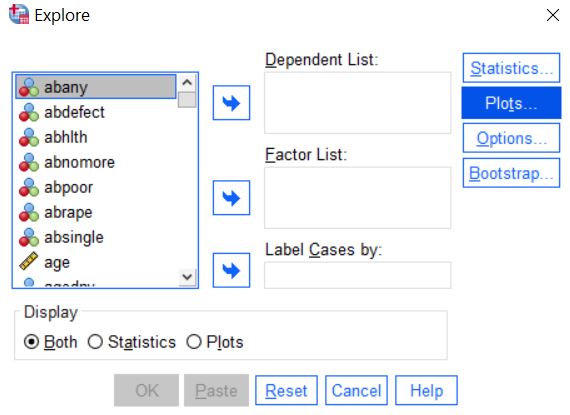 Figure 4-10Move the variables that you want to describe or explore into the DEPENDENT LIST box.  For this chapter, ignore why it calls them dependent variables.  We’ll come back to that question in Chapter 5 on cross tabulation.  Let’s focus on age so move the variable age into the DEPENDENT LIST box.  SPSS computes several sets of statistics to describe the variables you chose.  Click on OPTIONS in the upper right of the dialog box and check the boxes for DESCRIPTIVES, OUTLIERS, PERCENTILES.  In Figure 4-11 DESCRIPTIVES computes a wide array of different ways of describing central tendency, variability, skewness, and kurtosis.
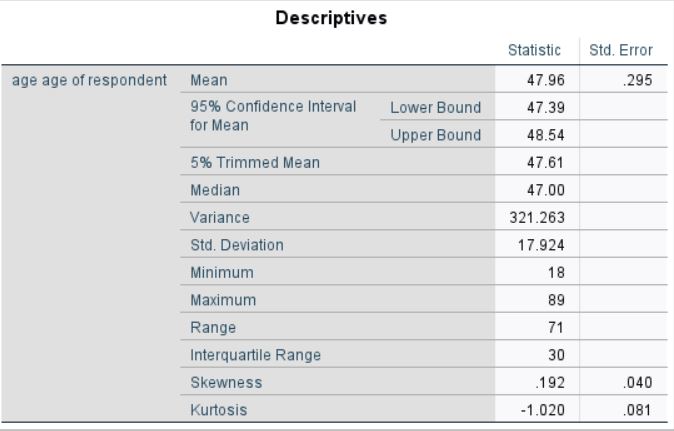 Figure 4-11EXTREMES (see Figure 4-12) shows you the five largest and five lowest values in your variables.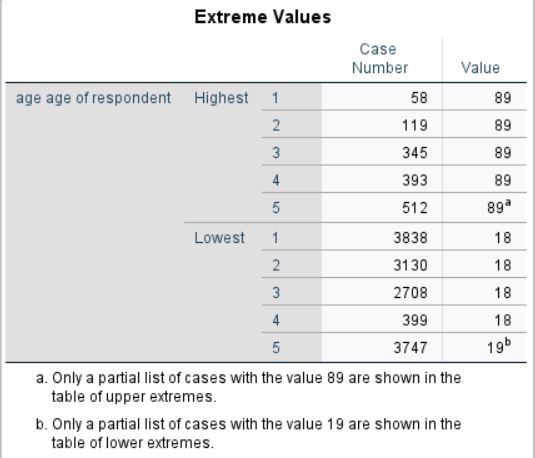 Figure 4-12PERCENTILES displays various percentiles in Figure 4-13.
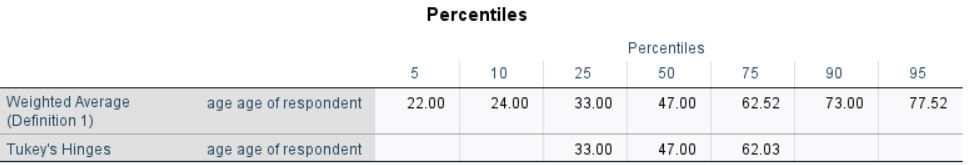 Figure 4-13Boxplot is a graph that shows you quite a bit of information about age in Figure 4-14.The top line in the blue box is the 75th percentile and the bottom line is the 25th percentile.The middle line is the median.The height of the box is called the Inter-Quartile Range (IQR) which is the difference between the 75th and the 25th percentiles.The vertical lines give you a visual picture of the amount of dispersion and extend from the top and bottom of the box to 1.5 times the IQR.If there were values that extended beyond the end of the vertical lines, they would be displayed as circles and would represent extreme outliers.  In this example, there aren’t any such values.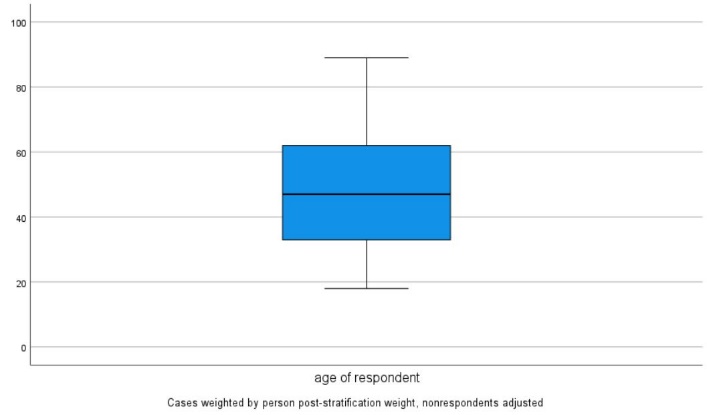 Figure 4-14Factors
Let’s say you want to explore the distributions separately for men and for women.  In this case, you would enter the variable sex in the FACTORS LIST box so go ahead and move sex into it and click on OK.  Now SPSS will display your output once for males and a second time for females.Chapter Four ExercisesUse the GSS21A.sav data set for all these exercises.Frequencies ExercisesRun FREQUENCIES for hrs1 (number of hours worked last week.  Ask for the following statistics:  mode, median, mean, minimum, maximum, range, variance, standard deviation, quartiles.  Tell SPSS to construct a histogram.  What do these statistics and the graph tell you about this variable?Run FREQUENCIES for attend (how often respondent attends religious services).  Ask for the following statistics: mode and median.  Tell SPSS to construct a bar graph and a pie chart.  What do these statistics and the graphs tell you about this variable?Descriptives ExercisesRun DESCRIPTIVES for maeduc (education for respondent’s mother).  Ask for the default statistics.Run DESCRIPTIVES for paeduc (education for respondent’s father).  Ask for the default statistics.Is there much of a difference between respondents’ mothers and fathers in terms of education?Explore ExercisesRun EXPLORE for hrs1. Ask for the following statistics:  	DESCRIPTIVES, OUTLIERS, PERCENTILES.  What do these statistics and the box plot tell you about this variable?Run EXPLORE for hrs1 but this time add sex to the FACTORS box which will allow you to compare males and females.  What are the differences in the two boxplots for males and females?
NEXT CHAPTERIn Chapter 5 we’re going to start looking at bivariate analysis which involves focusing on the relationship between pairs of variables.  One way to this for nominal and ordinal variables is to use cross tabulation.  Another way to do that for interval and ratio variables is to compare means.  SPSS offers several different ways of comparing means.Chapter Five:  Cross TabulationsIn this chapter, we’ll look at how SPSS can be used to create contingency tables, sometimes called cross tabulations or crosstabs.  A contingency table helps us look at whether the value of one variable is associated with, or “contingent” upon another variable.  It is most useful when each variable contains only a few categories.  Usually, though not always, such variables will be nominal or ordinal. Some techniques for examining relationships among interval or ratio variables are presented in later chapters.To make it easier to follow the instructions in this chapter, we recommend that you set certain options in SPSS in the same way that we have.  First, click on EDIT in the menu bar, then on OPTIONS, and GENERAL.  Under VARIABLE LISTS, click on DISPLAY NAMES, and ALPHABETICAL.  Now variables will be listed by their variable names in alphabetical order. CrosstabsCrosstabs are particularly useful for exploring the relationship between variables.  Open the GSS21A data file and click on ANALYZE, DESCRIPTIVE STATISTICS, and CROSSTABS.  This will open the dialog box shown in Figure 5-1. 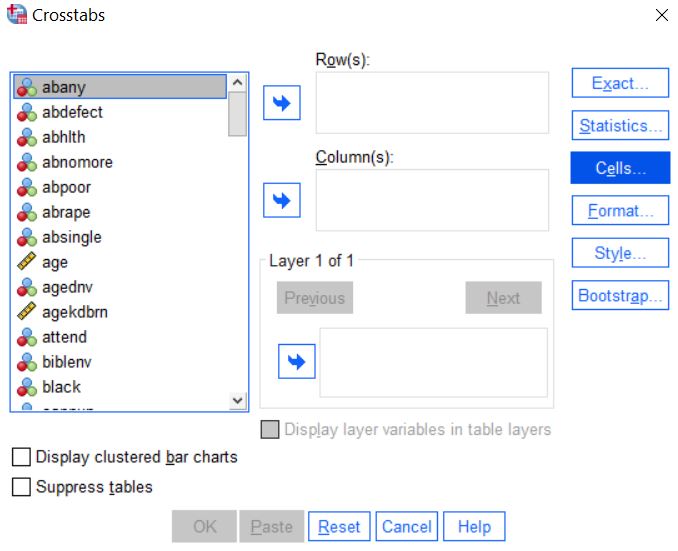 Figure 5-1
We’re going to try to explain why some people believe that abortion should be legal and others  that it should be illegal.  Dependent variables are the variables that you want to explain.  So, in this example, the abortion variables will be our dependent variables. Independent variables are the variables that you think will help explain the variation in the dependent variables.  If you think that the variable sex might account for this variation, then sex will be your independent variable.  Another way to say this is that the independent variable is the possible causal variable that influences the dependent variable.In Appendix A, you will see that there are seven variables that deal with opinions about abortion.  Let’s choose abhlth (abortion if the woman’s health is seriously endangered) as our dependent variable and sex as our independent variable.  We’re going to follow the convention of putting our independent variable in the columns and our dependent variable in the rows.  To do this, select abhlth from the list on the left by clicking on it, then use the arrow key to the right of the list box to move the variable into the ROW box.  Now move sex into the COLUMN box.  For now, ignore the bottom box – more about it in Chapter 8.  If you’ve done everything correctly, your screen will look like Figure 5-2.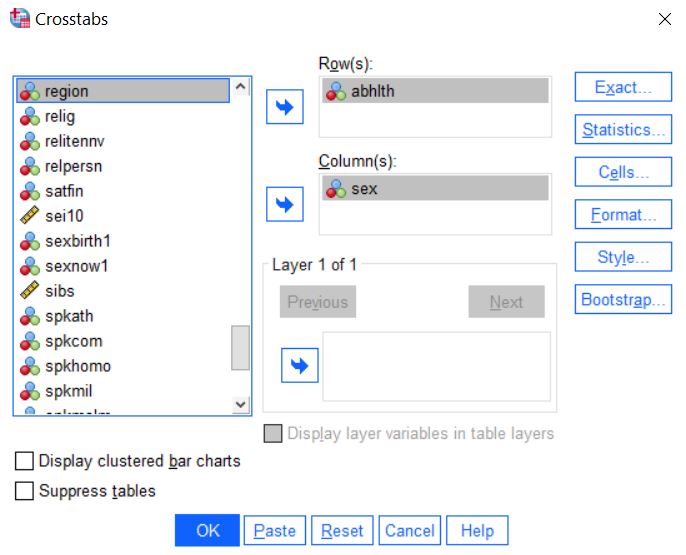 Figure 5-2
Now click on CELLS.  The OBSERVED box should already be selected—it shows the actual number of cases in each cell.  This is the default.  We need to get percentages so we can compare columns with varying numbers of cases.  An easy rule to follow is if your independent variable is in the columns, then use the column percents and if it is in the rows, then use the row percents.  Since we decided to put the independent variable in the columns, you should select the column percents.  So, check the box for COLUMNS as in Figure 5-3. 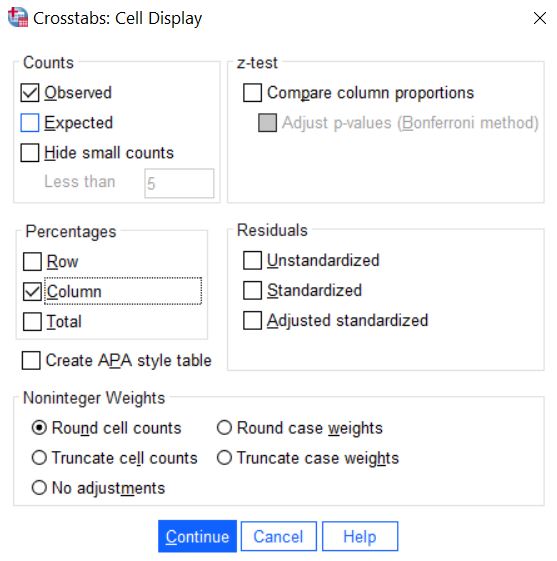 Figure 5-3
Now click on CONTINUE to get back to the CROSSTABS dialog box. Once you are back there, click OK.  SPSS will now open the OUTPUT WINDOW, which will display your table (see Figure 5-4). 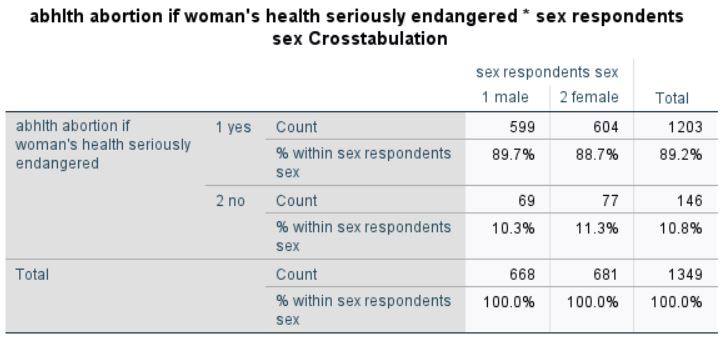 Figure 5-4
The CASE PROCESSING SUMMARY shows the valid, missing, and total cases.  The high percent of missing cases here reflects the people who were not asked this particular question in the survey.  Only the valid cases appear in the crosstab. The crosstab shows the percent of men and women who said that abortion should be legal and not legal in the case of a woman’s health being seriously endangered.  We see that 89.7% of men and 88.7% of women said Yes, a percentage point difference of only 1.0.  Your initial conclusion here might be that on abortion issues, there’s virtually no difference between men and women in their responses.  Is this correct or did you stop your analysis a little too soon?  Let’s look at a different abortion variable.  Repeat the steps above but use absingle as your dependent variable this time.  Your results should look like Figure 5-5. 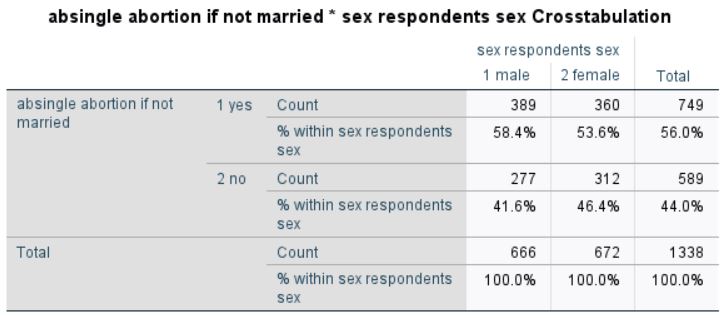 Figure 5-5
Now we see that 58.4% of the men and 53.6% of the women said Yes to “Abortion if a woman is not married” a percentage point difference of 4.8.  When we compare Figure 5-4 with Figure 5-5, we see that there is a somewhat larger percent difference for absingle than there is for abhlth.  We also see that a much larger percent of all respondents (both men and women) think that abortion should be legal in the case of a woman’s health being seriously endangered than in the case of a woman who is not married.  Chi-Square and Measures of AssociationWe might also want to know if the relationship in Figure 5-5 is statistically significant.  To answer that question, we need to use Chi-Square as our test of significance.  We might also want to get a measure of how strong the relationship between the two variables is.  Here we need a measure of association.  Let’s run another crosstab and get both Chi-Square and a measure of association.  Click on ANALYZE, DESCRIPTIVE STATISTICS, and CROSSTABS.  This time, in the CROSSTABS dialog box place absingle as the row variable and marital as the column variable.  Now click on the STATISTICS button, then click on Chi Square to obtain a test of statistical significance, and on Phi and Cramer’s V, which are measures of the strength of association we could use when one or both of the variables are at the nominal level of measurement.  Phi is appropriate for tables with two rows and two columns, while Cramer’s V is appropriate otherwise.  Your dialog box should look like Figure 5-6. 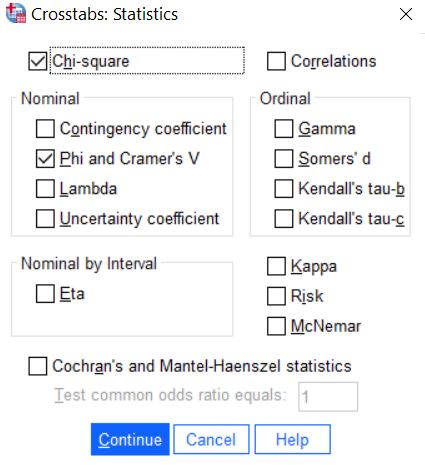 Figure 5-6Click on CONTINUE, then OK.  You should see the crosstab in Table 5-7 which shows that those who are never married are most likely to say that abortion should be legal in this scenario.  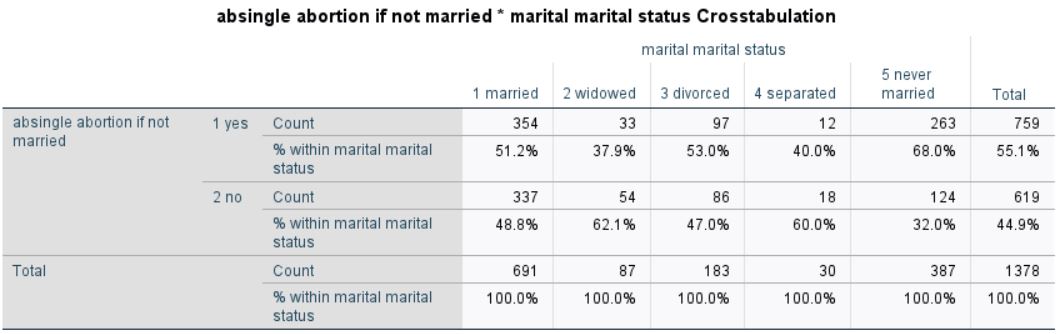 Figure 5-7Scroll down and you will see the Chi-Square table (Figure 5-8).  The Pearson Chi-Square test indicates that the relationship is statistically significant.  It would occur by chance less than 1 time out of 1,000.  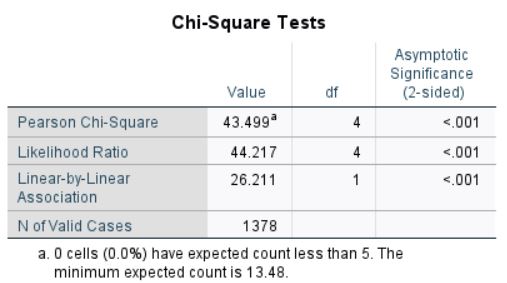 Figure 5-8Scrolling further down the output you should see the table with Cramer’s V (Figure 5-9) which is the measure of association we selected.  It shows a weak relationship between the two variables.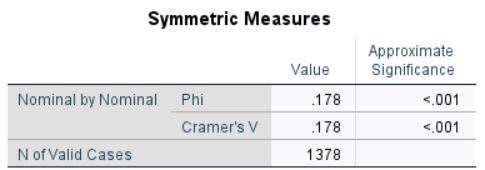 Figure 5-9
Let’s look at a somewhat different table.  We’re going to consider the relationship between education and political views.  Click on ANALYZE, DESCRIPTIVE STATISTICS, and CROSSTABS.  If the variables you used before are still there, click on the RESET button, then move polviews to the ROW box and degree to the COLUMN box.  Since both of these variables are ordinal, we’ll want to obtain different statistics to measure their relationship.  Click on STATISTICS and then on Chi-square and Kendall’s tau c.  (Tau c is a measure of association that is appropriate when both variables are ordinal and do not have the same number of categories.)  Now click on CONTINUE and then on CELLS and then on COLUMN PERCENTS.  Click on CONTINUE and then click on OK.  What do the results show?  While the Chi-square statistic is statistically significant, the value of Kendall’s tau c is quite low indicating that there is at most a small relationship between these two variables.  The pattern to the percents leads to the same conclusion. Chapter 5 ExercisesUse the GSS21A data set for all these exercises.Suppose we measure class by what people perceive their social class to be (using the variable named class).  How closely is this measure related to a person’s self-identified political views (polviews)?  Note:  before running this crosstab, look at the frequency distribution for class.  (See Chapter 4 on univariate statistics.)  You may want to recode this variable before proceeding.  (See Chapter 3 on transforming data.)  Describe the relationship in the table. Be sure to use Chi Square to measure statistical significance and an appropriate measure of association.Consult the codebook in Appendix A describing this dataset.  Other than education and self-perceived class, what other background variables (such as age, marital status, religion, sex, race, or income) might help explain a person’s political views?  Run CROSSTABS to see the tables.  (Here as well, you may need to recode some variables before proceeding.)  Describe the relationship in the tables. Be sure to use Chi Square and an appropriate measure of association.  Is trust related to race?  Run CROSSTABS for trustnv (Can people be trusted?) with race_ethnicity and see what you find.  Describe the relationship in the table. Be sure to use Chi Square and an appropriate measure of association.  Is ideology a general characteristic or is it issue specific?  That is, are people who are liberal (or conservative) on one issue (such as capital punishment) also liberal (or conservative) on other issues (such as gun control or legalizing marijuana)?  Run CROSSTABS to see the tables.  Describe the relationship in the table. Be sure to use Chi Square and an appropriate measure of association.  Next ChapterThis chapter focused on exploring the relationship between two nominal and/or ordinal variables.  In the next chapter we’ll look at describing the relationship between two interval and/or ratio variables.Chapter Six:  Comparing MeansCross tabulation is a useful way of exploring the relationship between variables that contain only a few categories.  For example, we could compare how men and women feel about abortion.  Here our dependent variable consists of only two categories—approve or disapprove.  But what if we wanted to find out if the average age at birth of first child is younger for women than for men?  Here our dependent variable is a continuous variable consisting of many values.  We could recode it so that it only had a few categories (e.g., under 20, 20 to 24, 25 to 29, 30 to 34, 35 to 39, 40 and older), but that would result in the loss of a lot of information.  A better way to do this would be to compare the mean age at birth of first child for men and women. Open GSS21A and click on ANALYZE, point your mouse at COMPARE MEANS, and then click on MEANS.  We want to put age at birth of first child (agekdbrn) in the DEPENDENT LIST and the variable sex in the INDEPENDENT LIST.  Highlight agekdbrn in the list of variables on the left of your screen, and then click on the arrow next to the DEPENDENT LIST box.  Now click on the list of variables on the left and use the scroll bar to find the variable sex.  Click on it to highlight it and then click on the arrow next to the INDEPENDENT LIST box.  Your screen should look like Figure 6-1.  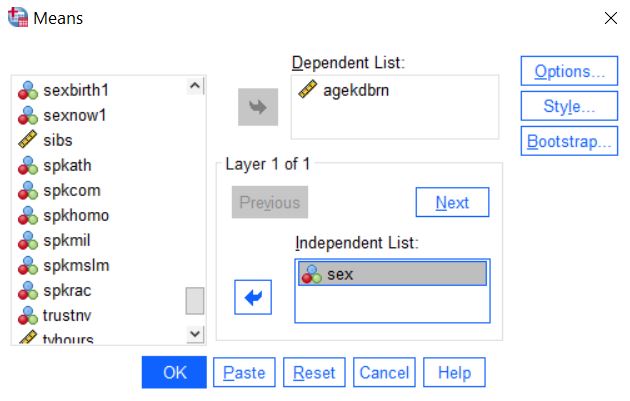 Figure 6-1Click on OK and the OUTPUT Window should look like Figure 6-2.  On the average, women are about 3 years younger than men at the birth of first child.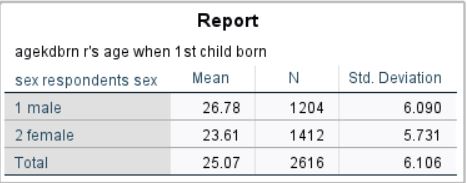 Figure 6-2Independent-Samples T TestIf women are, on average, about 3 years younger than men at birth of first child, can we conclude that this is also true in our population?  Can we make an inference about the population (all adults in the U.S.) from our sample (about 2,600 people selected from the population)?  To answer this question, we need to do a t test.  This will test the hypothesis that men and women in the population do not differ in terms of their mean age at birth of first child.  By the way, this is called a null hypothesis.  The particular version of the t test that we will be using is called the independent-samples t test since our two samples are completely independent of each other.  In other words, the selection of cases in one of the samples does not influence the selection of cases in the other sample.  We’ll look later at a situation where this is not true.We want to compare our sample of men with our sample of women and then use this information to make an inference about the population.  Click on ANALYZE, then point your mouse at COMPARE MEANS and then click on INDEPENDENT-SAMPLES T TEST.  Find agekdbrn in the list of variables on the left and click on it to highlight it, then click on the arrow to the left of the TEST VARIABLE box.  This is the variable we want to test so it will go in the TEST VARIABLE box.  Now click on the list of variables on the left and use the scroll bar to find the variable sex.  Click on it to highlight it and then click on the arrow to the left of the GROUPING VARIABLE box.  Sex defines the two groups we want to compare so it will go in the GROUPING VARIABLE box.  Your screen should look like Figure 6-3.  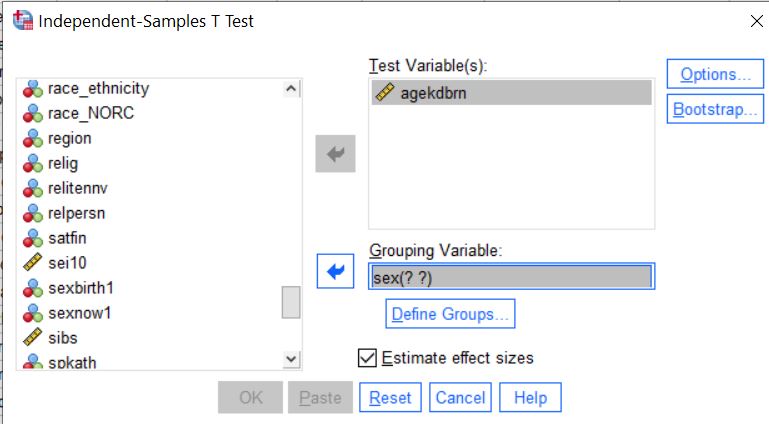 Figure 6-3Now we want to define the groups so click on the DEFINE GROUPS button.  This will open the DEFINE GROUPS box.  Since males are coded 1 and females 2, type “1” in the GROUP 1 box and ”2“in the GROUP 2 box.  (You will have to click in each box before typing the value.)  This tells SPSS what the two groups are that we want to compare.  Now click on CONTINUE and on OK in the INDEPENDENT-SAMPLES T TEST box.  Your screen should look like Figure 6-4.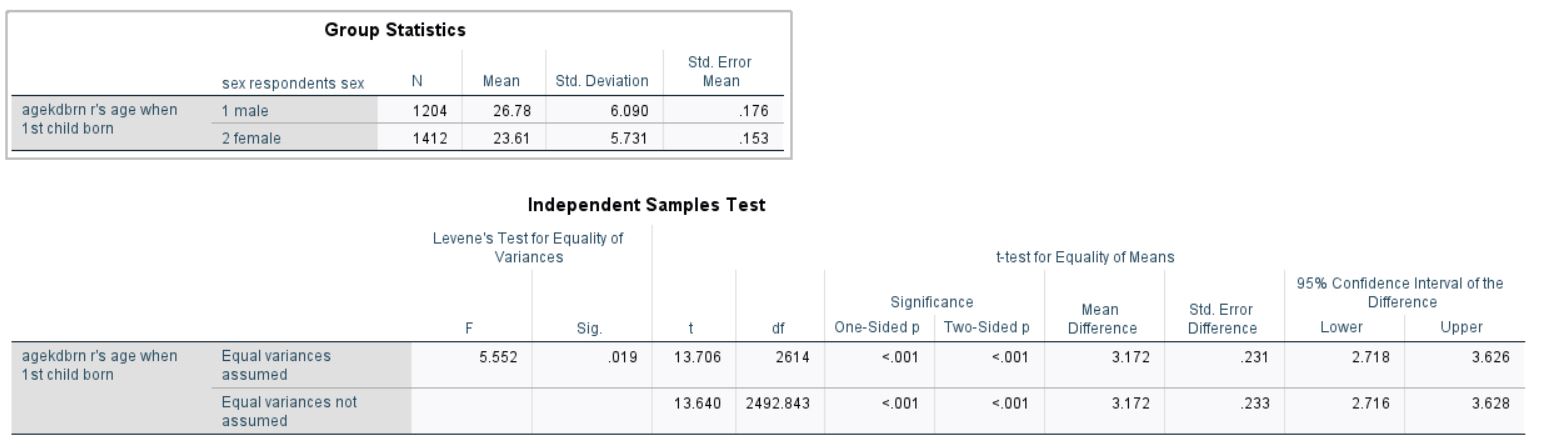 Figure 6-4This table shows you the mean age at birth of first child for men (26.78) and women (23.61), which is a mean difference of 3.172.  It also shows you the results of the two t tests.  Remember that this tests the null hypothesis that men and women have the same mean age at birth of first child in the population.  There are two versions of this test.  One assumes that the populations of men and women have equal variances (for agekdbrn), while the other doesn’t make any assumption about the variances of the populations.  The table also gives you the values for the degrees of freedom and the observed significance level.  The significance value is <.001 for both versions of the t test.  This significance value is the probability that the t value would be this big or bigger simply by chance if the null hypothesis was true.  Since this probability is so small (less than one in 1,000), we will reject the null hypothesis and conclude that there probably is a difference between men and women in terms of average age at birth of first child in the population.  Notice that this is a two-tailed significance value.  If you wanted the one-tailed significance value, just divide the two-tailed value in half.Let’s work another example.  This time we will compare males and females in terms of average years of school completed (educ).  Click on ANALYZE, point your mouse at COMPARE MEANS, and click on INDEPENDENT-SAMPLES T TEST.  Click on RESET to get rid of the information you entered previously.  Move educ into the TEST VARIABLE box and sex into the GROUPING VARIABLE box.  Click on DEFINE GROUPS and define males and females as you did before.  Click on CONTINUE and then on OK to get the output window.  Your screen should look like Figures 6-5.  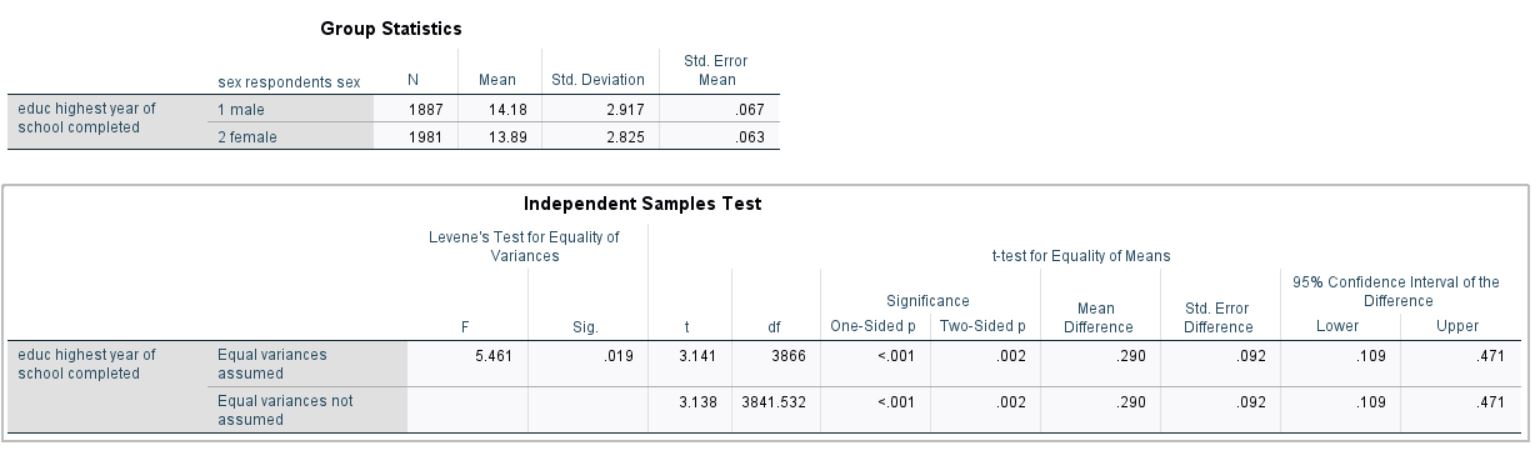 Figure 6-5There isn't much of a difference between men and women in terms of years of school completed, just .029 of a year.  But notice that it is statistically significant.  It seems strange that this would be statistically significant.  As the number of cases in the two groups gets larger, even a small difference can be statistically significant. Paired-Samples T TestWe said we would look at an example where the samples are not independent.  (SPSS calls these paired samples.  Sometimes they are called matched samples.)  Let’s say we wanted to compare the educational level of the respondent’s father and mother.  Paeduc is the years of school completed by the father and maeduc is years of school for the mother.  Clearly our samples of fathers and mothers are not independent of each other.  If the respondent’s father is in one sample, then his or her mother will be in the other sample.  One sample determines the other sample.  Another example of paired samples is before and after measurements.  We might have a person’s weight before they started to exercise and their weight after exercising for two months.  Since both measures are for the same person, we clearly do not have independent samples.  This requires a different type of t test for paired samples.Click on ANALYZE, then point your mouse at COMPARE MEANS, and then click on PAIRED SAMPLES T TEST.  Scroll down to maeduc in the list of variables on the left and click on it and click on the arrow to the left of the PAIRED VARIABLES box to move it to variable 1 in the  VARIABLES box.   Now click on paeduc in the list of variables on the left and click on the arrow to the left of the paired VARIABLES box to move it to variable 2 in the PAIRED VARIABLES box.  Your screen should look like Figure 6-6.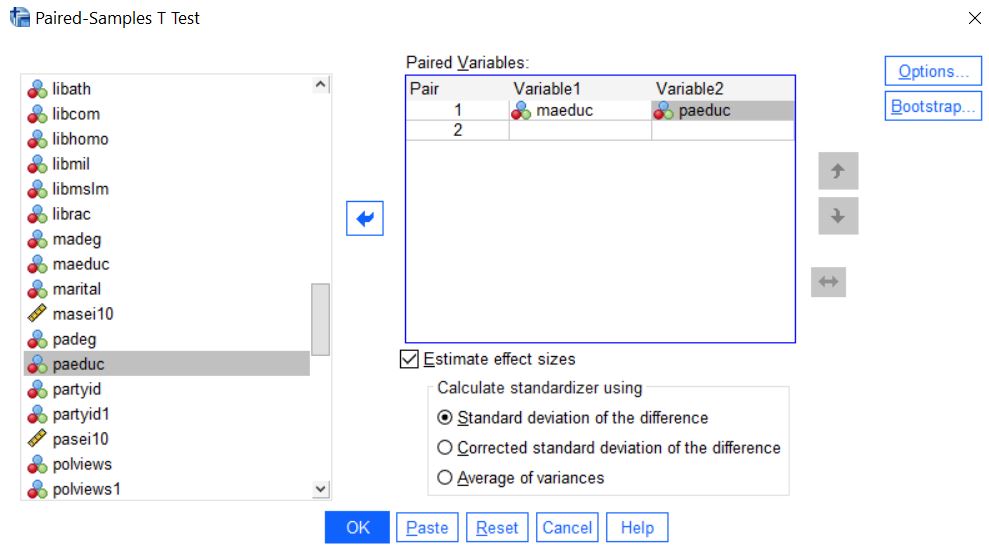 Figure 6-6Click on OK and your screen should look like Figure 6-7.  This table shows the mean years of school completed by mothers (12.38) and by fathers (12.39), as well as the standard deviations.  The t-value for the paired samples t test is -0.195 and the 2-tailed significance value is 0.846.  (You may have to scroll down to see these values.)  This is the probability of getting a t-value this large or larger just by chance if the null hypothesis is true.  Since this probability is more than .05, we do not reject the null hypothesis.  This tells us that there probably isn't a difference between men and women in terms of years of school completed in the population.  Notice that if we were using a one-tailed test, then we would divide the two-tailed significance value of .846 by 2 which would be .423.  SPSS also reports the one-tailed probability in the output.  For a one-tailed test, we would also not reject the null hypothesis since the one-tailed significance value is not less than .05.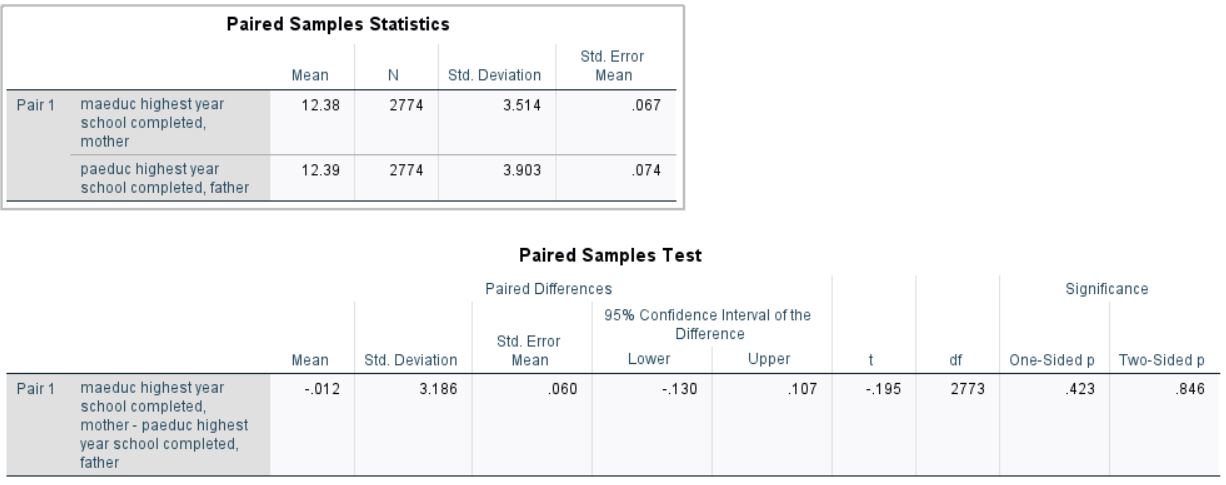 Figure 6-7One-Way Analysis of VarianceIn this chapter we have compared two groups (males and females).  What if we wanted to compare more than two groups?  For example, we might want to see if age at birth of first child (agekebrn) varies by educational level.  This time let’s use the respondent’s highest degree (degree) as our measure of education.  To do this we will use One-Way Analysis of Variance (often abbreviated ANOVA).  Click on ANALYZE, then point your mouse at COMPARE MEANS, and then click on MEANS.  Click on Reset to get rid of what is already in the box.  Click on agekdbrn to highlight it and then move it to the DEPENDENT LIST box by clicking on the arrow to the left of the box.  Then scroll down the list of variables on the left and find degree.  Click on it to highlight it and move it to the INDEPENDENT LIST box by clicking on the arrow to the left of this box.  Your screen should look like Figure 6-8. 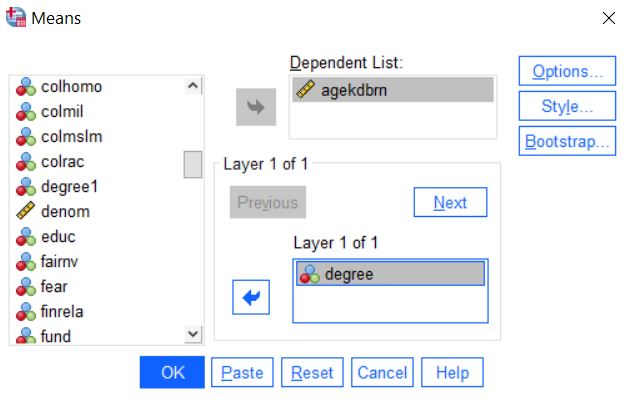 Figure 6-8Click on the OPTIONS button and this will open the MEANS: OPTIONS box.  Click in the box labeled ANOVA TABLE AND ETA.  This should put a check mark in the box indicating that you want SPSS to do a One-Way Analysis of Variance.  Your screen should look like Figure 6-9.  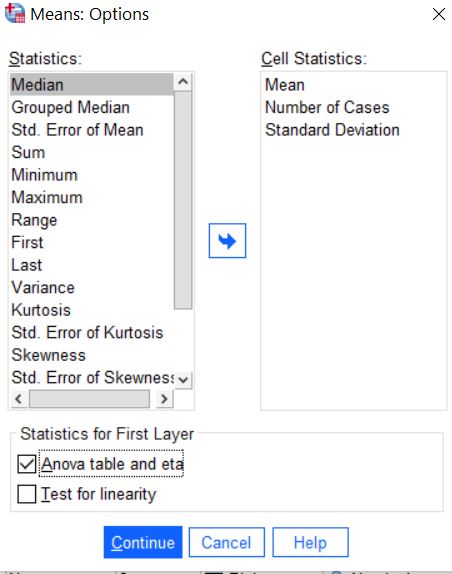 Figure 6-9Click on CONTINUE and then on OK in the MEANS box and your screen should look like Figure 6-10.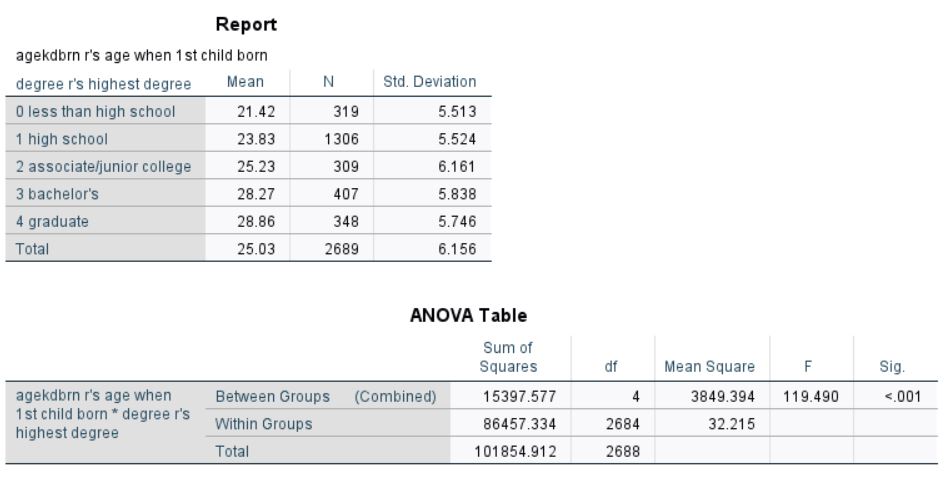 Figure 6-10In this example, the independent variable has five categories:  less than high school, high school, junior college, bachelor, and graduate.  Figure 6-10 shows the mean age at birth of first child for each of these groups and their standard deviations, as well as the Analysis of Variance table including the sum of squares, degrees of freedom, mean squares, the F-value and the observed significance value.  (You will have to scroll down to see the Analysis of Variance table.)  The significance value for this example is the probability of getting a F-value of 119.940 or higher if the null hypothesis is true.  Here the null hypothesis is that the mean age at birth of first child is the same for all five-population groups.  In other words, the mean age at birth of first child for all people with less than a high school degree is equal to the mean age for all with a high school degree and all those with a junior college degree and all those with a bachelor’s degree and all those with a graduate degree.  Since this probability is so low (<.001 or less than 1 out of 1,000), we would reject the null hypothesis and conclude that these population means are probably not all the same.There is another procedure in SPSS that does One-Way Analysis of Variance and this is called ONE-WAY ANOVA.  This procedure allows you to use several multiple comparison procedures that can be used to determine which groups have means that are significantly different.Chapter Six ExercisesUse the GSS21A data set for all these exercises.Compute the mean age (age) of respondents who voted for Clinton or Trump (pres16) in 2016.  Which group had the youngest mean age and which had the oldest mean age?Use the independent-samples t test to compare the mean family income (income16) of men and women (the variable sex).  Note that this variable isn’t actually interval in measurement but in this exercise, we’re going to treat it as interval and compute means.  Which group had the highest mean income?  Was the difference statistically significant (i.e., was the significance value less than .05)?Use the independent-samples t test to compare the mean age (age) of respondents who believe and do not believe in life after death (postlifenv).  Which group had the highest mean age?  Was the difference statistically significant (i.e., was the significance value less than .05)?Use One-Way Analysis of Variance to compare the mean years of school completed (educ) for liberals, moderates, and conservatives (polviews).  Which group had the most education and which had the least education?  Was the F-value statistically significant (i.e., was the significance value less than .05)?Next ChapterThis chapter has explored ways to compare the means of two or more groups and statistical tests to determine if these means differ significantly.  These procedures would be useful if your dependent variable was continuous and your independent variable contained a few categories.  Chapter 7 looks at ways to explore the relationship between pairs of variables that are both continuous.Chapter Seven:  Correlation and RegressionCorrelation and regression analysis (also called “least squares” or “ordinary least squares (OLS)” analysis) helps us examine relationships among interval or ratio variables.  In this chapter, we’ll explore techniques for doing bivariate correlation and regression.  Chapter 8 will include a look at multiple correlation and regression.To illustrate these techniques, we’ll use the COUNTRIES file, derived from several sources and containing data on the countries of the world.  See Appendix B for a codebook with information on the variables included in this file.  We’ll begin by considering the relationship between perceived lack of government corruption (in other words, perceived honesty in government) and Internet freedom.  Our hypothesis will be that in countries where Internet freedom is high, people will have a greater sense that they can hold government accountable (the technical term for this sense is called “political efficacy”) and they will tend to regard their system as less corrupt. We’ll also add a measure of political rights (rights to “participate freely in the political process”) to the mix, primarily for consideration in Chapter 8.Perceived honesty in government (honestgov) is taken from a measure devised by Transparency International.  The Internet Freedom Index (ifreedom) and the Political Rights Index (polrights) are taken from measures devised by Freedom House. The Civil Liberties Index (civillib), which is not used in this chapter but which you may choose to use in an exercise, is also from Freedom House. The honestgov and the ifreedom indexes range from 0 to 100; the polrights and civillib indexes are on scales that range from 1 to 7. CorrelationHow close are the relationships among Internet freedom, political rights, and perceived honesty in government?  Open SPSS and then click on ANALYZE, CORRELATE, and finally on BIVARIATE.  A dialog box will appear on your screen.  Click on honestgov and then click the arrow to move it into the box.  Do the same with ifreedom and polrights.  The dialog box should look like Figure 7–1.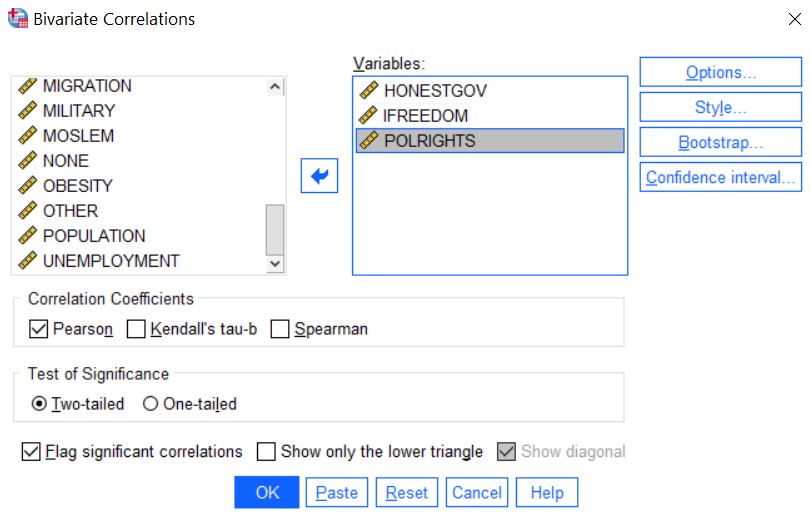 Figure 7-1The most widely used bivariate test is the Pearson’s r correlation coefficient.  It is intended to be used when both variables are measured at either the interval or ratio level and each variable is normally distributed.  However, sometimes we violate these assumptions.  If you do histograms of our three variables (see Chapters 4 and 9), you will notice that none are actually normally distributed.  Furthermore, variables we are using could arguably be considered ordinal, not interval, measures.  We’ll use the Pearson’s r, but will need to proceed with caution.  SPSS includes another correlation test, Spearman’s rho, which is designed to analyze variables that are not normally distributed, or are ranked (i.e., ordinal rather than interval).  We will conduct both tests to see how much the results differ depending on the test used—in other words, whether those who use Pearson’s r for these variables are seriously off base.     In the dialog box, click on OPTIONS and, in the resulting box, on EXCLUDE CASES LISTWISE.  The result should look like Figure 7–2.  The reason for doing this is that ifreedom is based on many fewer cases than the other two variables, and we want to be able to make “apples to apples” comparisons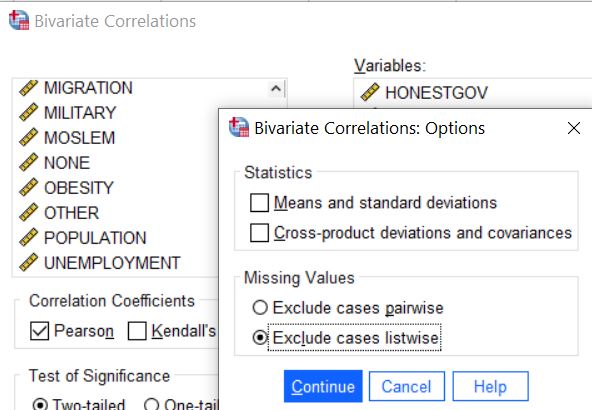 Figure 7-2Click on CONTINUE and this will take you back to Figure 7-1.  The box next to PEARSON is already checked, as this is the default.  Click in the box next to SPEARMAN.  Click the button next to ONE-TAILED TEST OF SIGNIFICANCE.  (This is because we will be testing “directional” hypotheses, that is, not just the idea that two variables are related but, for example, that the higher the value of the ifreedom index, the higher the value of the honestgov index.)  Therefore, we would expect the correlation to be positive.  Your dialog box should now look like the one in Figure 7–3.  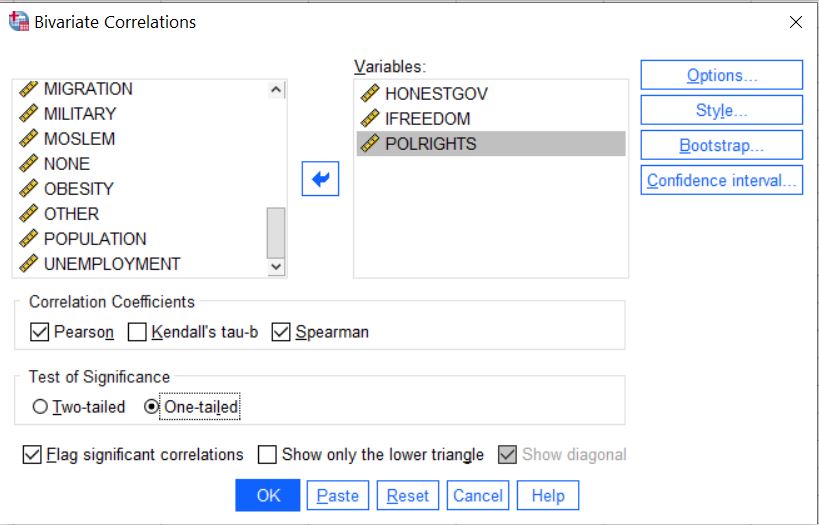 Figure 7-3Click OK to run the tests.  Your output screen will show two tables (called matrices): one for Pearson’s r and one for Spearman’s rho.  The Pearson’s correlation matrix should look like the one in Figure 7–4.  The table shows the Pearson’s r correlation between each variable and each other variable, the level of statistical significance of the relationship (that is, the likelihood that it could have occurred by chance), and the number of cases on which the correlation is based. 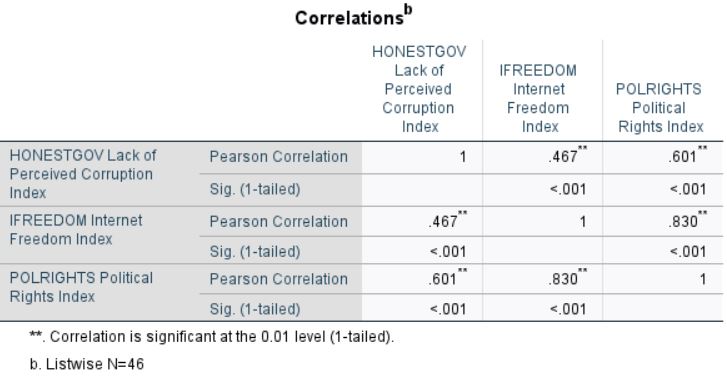 Figure 7-4The correlation coefficient may range from -1 to 1, where -1 or 1 indicates a “perfect” relationship.  The further the coefficient is from 0, regardless of whether it is positive or negative, the stronger the relationship between the two variables.  Thus, a coefficient of .467 is exactly as strong as a coefficient of -.467.  Positive coefficients tell us there is a positive relationship:  when one variable increases, the other increases.  Negative coefficients tell us that there is an inverse relationship: when one variable increases, the other decreases.  Notice that the Pearson’s r for the relationship between Internet freedom and perceived honesty in government is .467.  This tells us that, just as we predicted, as Internet freedom increases, perceived honesty in government increases as well.  But should we consider the relationship strong?  We’ll revisit this question later in the chapter.The correlation matrix also gives the probability that the relationship we have found could have occurred just by chance. (Labeled as Sig. [1-tailed]).  The probability value is <.001, which is well below the conventional threshold of p < .05.  Thus, our hypothesis is supported.  There is a relationship (the coefficient is not 0), it is in the predicted direction (positive), and is statistically significant. Recall that we had some concerns about using the Pearson’s r coefficient.  Figure 7–5 shows the results using Spearman’s rho.  Notice that the coefficient for the relationship between ifreedom and honestgov is .414, or about the same as the value of Pearson’s r for this relationship.  Similarly, the other values of Spearman’s rho are similar to those for Pearson’s r.  This is reassuring.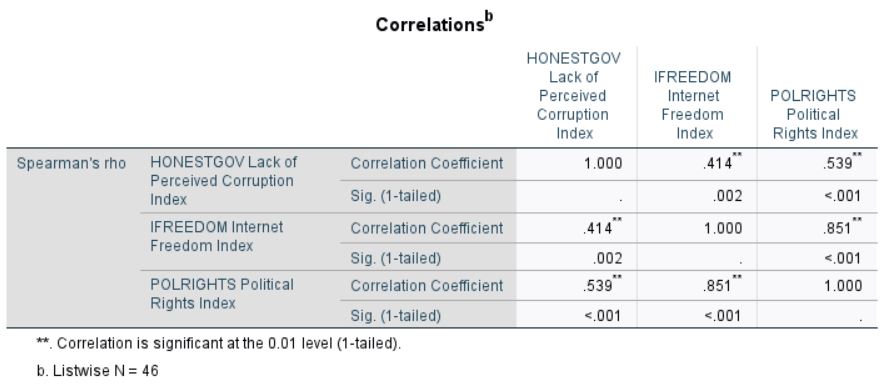 Figure 7-5RegressionLet’s look more closely at the relationship between ifreedom and honestgov graphically by creating a scatterplot.  Click on GRAPHS, CHART BUILDER.  This will open up the dialog box shown in Figure 7-6.  (If you get a message telling you to be sure that the measurement levels of each variable have been set properly, click on OK, since this has already been done for you for the COUNTRIES file.)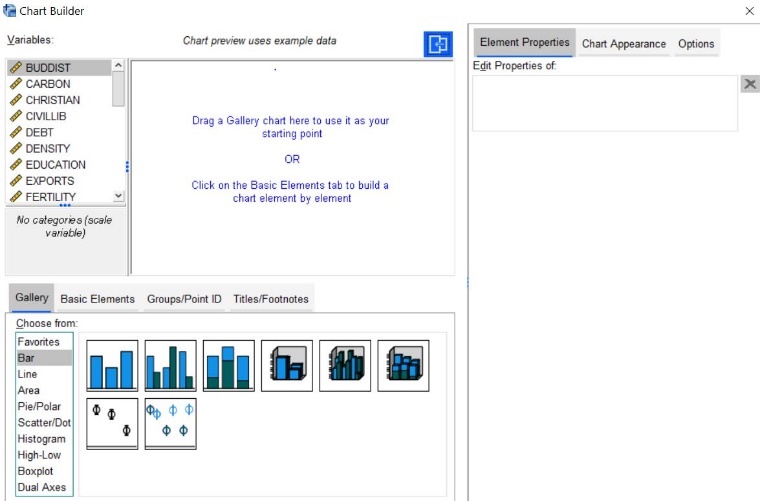 Figure 7-6Next, in the CHOOSE FROM list at the lower left, click on SCATTER/DOT.  Then, shift your attention to the sample graph patterns in the lower part of the window, and click on the first one (upper left).  When your mouse hovers over it, it will say SCATTER PLOT.  Holding down the mouse button, drag the sample chart to the large chart preview window in the upper part of the window.  Your screen should look like Figure 7-7.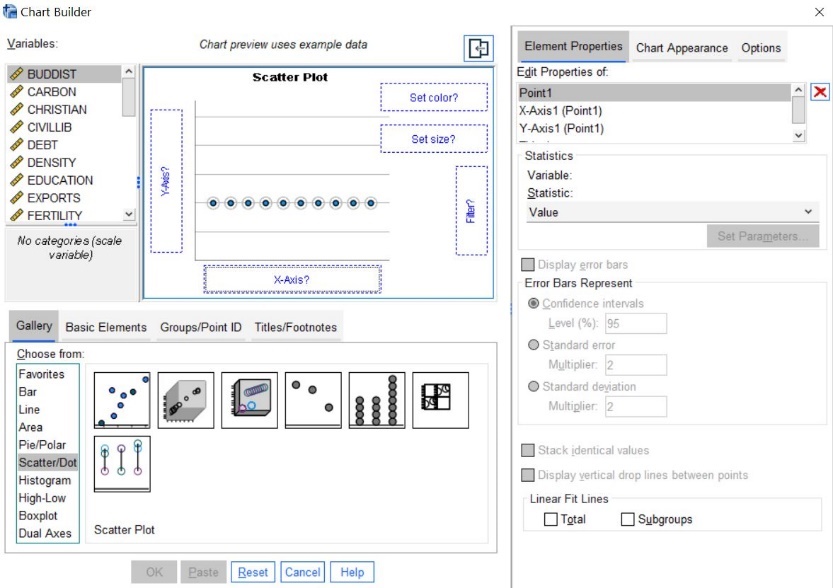 Figure 7-7Now, add variables to the chart preview window.  From the list of variables, click on ifreedom and drag it to the box located on the horizontal (X) axis (because it is the independent variable in our hypothesis and the independent variable belongs on the horizontal axis).  Next, click on honestgov and drag it into the box located on the vertical (Y) axis.  Finally, add data labels to make it easier to read.  From the menu in the middle of the CHART BUILDER, click on GROUPS/POINT ID, select POINT ID LABEL by clicking in its box, and from the list of variables, click on name and drag it to the box on the chart called VARIABLE?  (Note: POINT ID LABELS aren’t a good idea if you have a large number of cases but will work well here.)  Your dialog box should now look like the one in Figure 7–8.  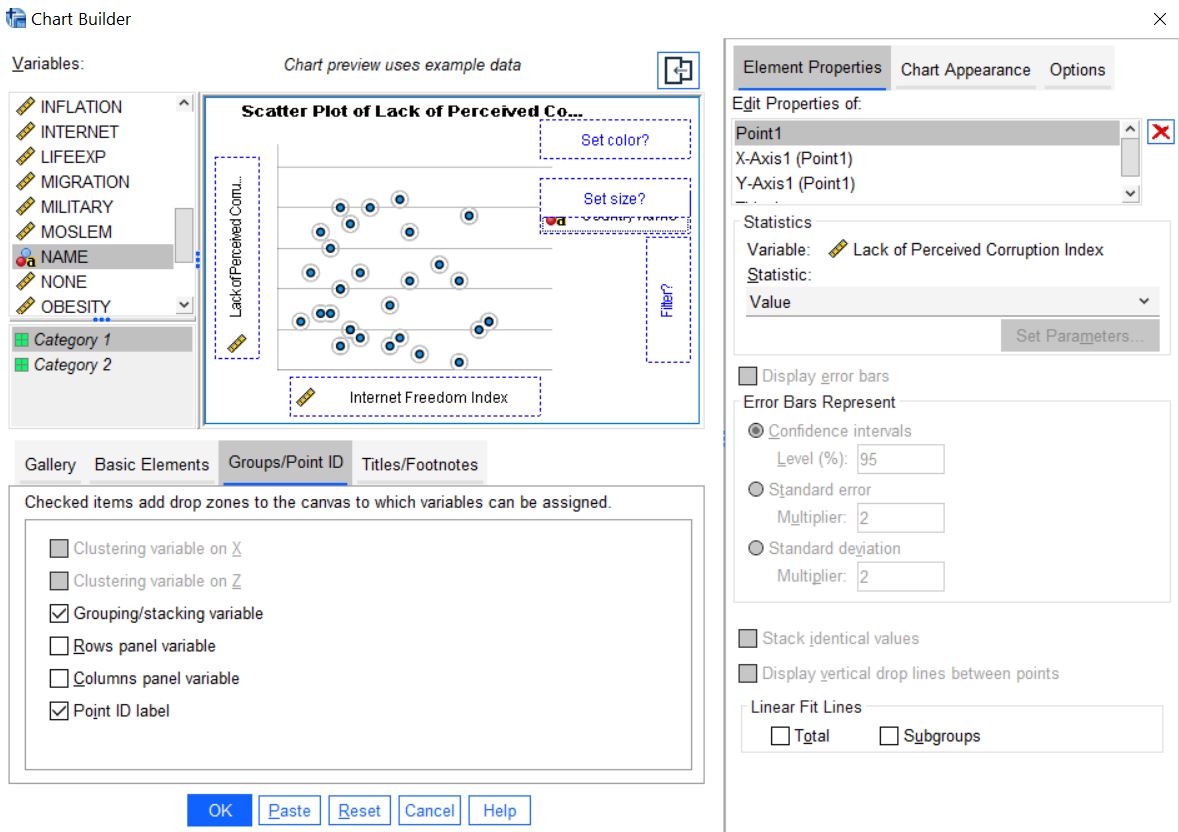 Figure 7-8

Now, click OK.  What you see is a plot of perceived honesty in government for each country included in the chart by each country’s level of Internet freedom.  Your scatterplot should look like the one in Figure 7–9.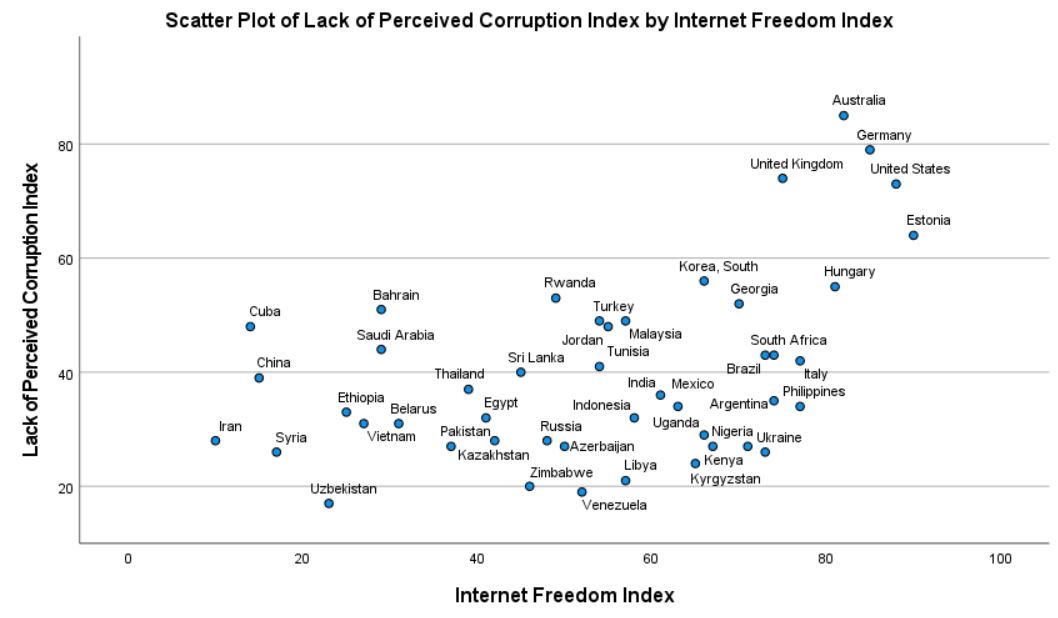 Figure 7-9
You can edit your graph to make it easier to interpret.  First, double-click anywhere in the graph.  This will cause the graph to open in its own window.  On the menu bar, click on ELEMENTS, then FIT LINE AT TOTAL.  You will get a dialog box that looks like the one in Figure 7–10.  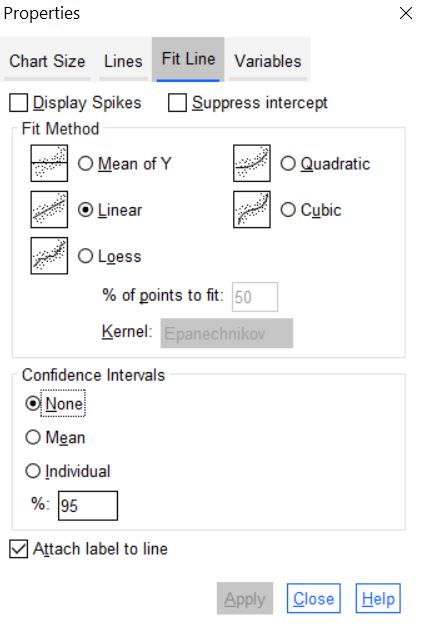 Figure 7-10In the FIT LINE section, click on LINEAR (it is the default) and then click on APPLY and close the box.  (If the Apply button is not active, select a different Fit Method, then change back to Linear before clicking on Apply.  If your graph doesn’t show country names, click on ELEMENTS again, then ON SHOW DATA LABELS.)  Your graph now looks like the one in Figure 7–11.  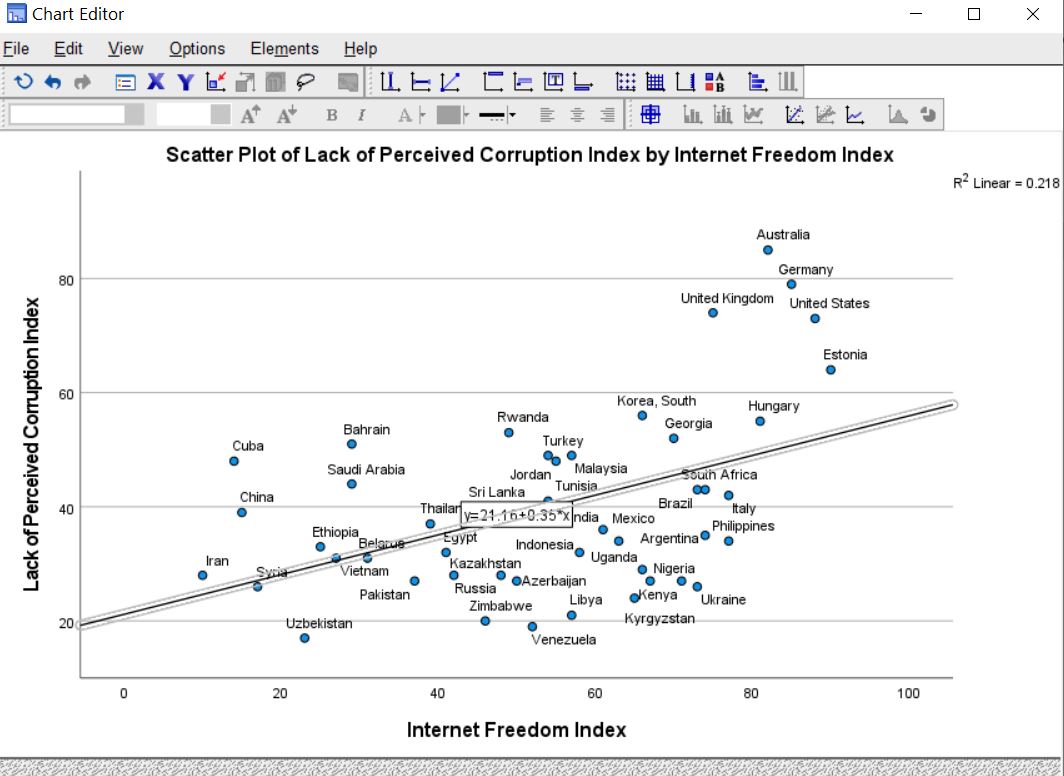 Figure 7-11Notice the line variously known as the “least squares line,” the “line of best fit,” or the “regression line”—we’ll go with the last of these— that is now drawn on the graph.  Regression and correlation analyze linear relationships between variables, finding the regression line that best fits the data (that is, keeps the errors, the squared distances of each point from the line, to a minimum).  Also notice the formula (y=21.16+35*x), called the “regression equation,” superimposed on the line, and the R-square Linear statistic (.218) to the right of the graph.  We’ll return a bit later to the regression equation and the R-square linear statistic (usually just called “r2”).In general, countries to the right on the graph (that is, those that have freer Internet access) tend also to be higher on the graph (that is, have more perceived honesty in government).  This is just what we hypothesized.  We can now do some “deviant case analysis.”  Countries that appear above the regression line are those with more perceived honesty in government than we would expect given their level of Internet freedom, while those below the line have less.Some countries are pretty much where we’d expect (in that they are close to the line), while some others are well above or below.  Can you think of any other factors that might explain the “deviant” cases?  We’ll return to this question in Chapter 8. Multiplied by 100, r2 tells us the percentage of the variation in the dependent variable (honestgov, on the Y-axis) that is explained by the scores on the independent variable (ifreedom, on the X-axis).  Thus, Internet freedom explains 21.8% of the variation in perceived honesty in government.  Recall that the Pearson’s r coefficient was .467.  If you take the square root of .218, you get .467, the same as the value of r.  (If the relationship were negative, you’d take the negative square root.)  Though the r statistic is the one most commonly reported, r2 is extremely useful, since it tells us the “proportional reduction in error” we achieve in “predicting” the value of the dependent variable by knowing that of the independent variable.How strong a relationship is this?  There’s no firm answer to this question.  One scholar (Karl Deutsch) once suggested that, if you can explain at least 10% of the variance of a variable, you have something worth talking about.  If your r2 exceeds .5 (that is, it explains over 50% of variance), then your knowledge exceeds your ignorance!  We would probably consider anything between an r2 of .1 and .5 (or an r between about ±.3 and ±.7) to be a moderately strong relationship.Doing a regression analysis can help us to understand the regression line in more detail.  Close the SPSS CHART EDITOR.  Click on ANALYZE, REGRESSION, and LINEAR. This opens up the dialog box shown in Figure 7-12.  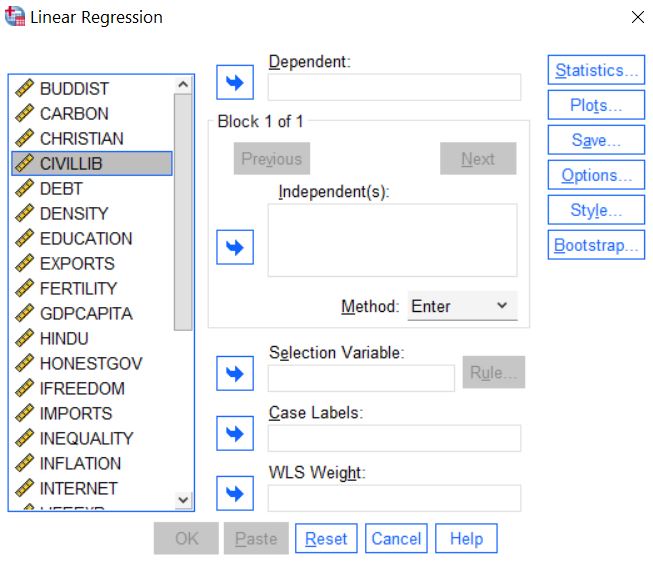 Figure 7-12Move honestgov to the Dependent box, and ifreedom to the Independent(s) box.  Click OK.  The results should look like those shown in Figure 7-13.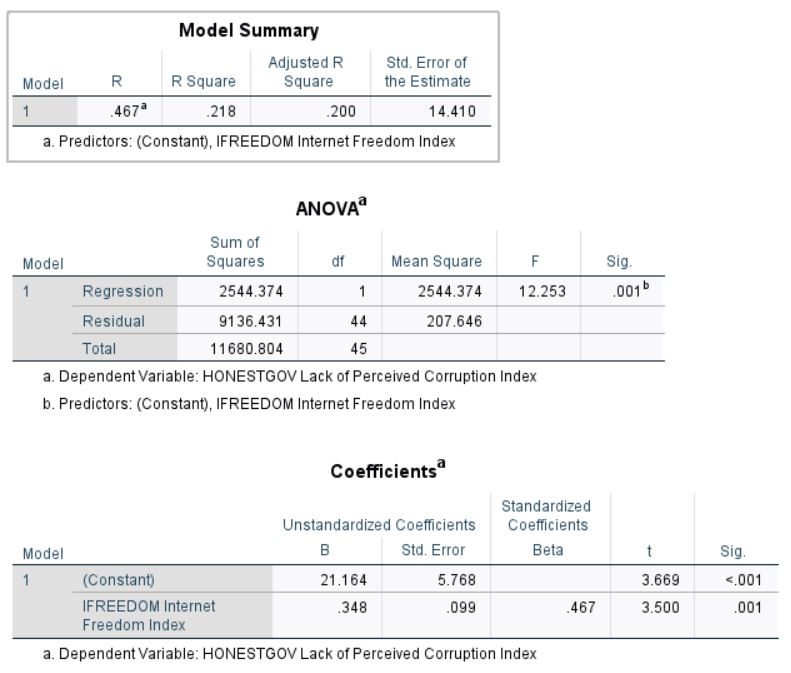 Figure 7-13The first table (which we have not displayed here) just shows the variables that have been included in the analysis.  The second table, “Model Summary,” shows the R-square statistic, which is .218.  (Where have you seen this before?  What does it mean?)  (Note: the “Adjusted R Square,” .200, is slightly lower because it takes into account the number of independent variables in the equation.) The third table, ANOVA, gives you information about the model as a whole.  ANOVA is discussed briefly in Chapter 6.  Note that if you take the Regression Sum of Squares (the variance explained by the relationship) and divide by the Total Sum of Squares, the result is equal to R2.  The final table, Coefficients, gives the results of the regression analysis that are not available using only correlation techniques.  Look at the “Unstandardized Coefficients” column.  SPSS provides two versions of the regression equation; both are important. The unstandardized equation shows the relationship between the dependent variable and the independent variable using the original units of analysis. For our purposes, we’ll skip over the Std (standard) Error.There are two statistics reported under B, one for the “(Constant),” the other for the “ifreedom Internet Freedom Index”.  The first number (21.164) is the Y-intercept, that is, the value of the dependent variable when the independent variable is equal to zero. The second number (.348) is the regression coefficient, which is the slope of the line that you saw on the scatterplot.  A more standard way to present this information (which you may have learned in an introductory statistics course) is Ŷ = 21.164 + .348X.  This indicates the predicted value of Y for a given value of X. In other words, for an increase of 1 unit on the ifreedom scale, we would, all else being equal, predict an increase of .348 units on the honestgov scale.We know that the linear relationship between X and Y (ifreedom and honestgov) is not perfect.  The correlation coefficient was not 1 (or –1), and the scatterplot showed plenty of cases that did not fall directly on the line.  Thus, it is clear to us that knowing a country’s level of Internet freedom will not tell us without fail its level of perceived honesty in government.  It is clear that there is some error built into our findings.  What can we do with this formula?  One thing we can do is make predictions about particular values of the dependent variable, using just a little arithmetic.  All we have to do is plug the values from our output into the formula for a line. Plugging the numbers from Figure 7–13 into the formula for a straight line, we obtain Ŷ=21.164+.348*X, the same equation we saw earlier in Figure 7–11, except that, here, numbers have been carried out to three decimal places. We can then plug in the value of X (ifreedom) for any given country, multiply by .348, and add that to 21.164.  The result will be the predicted value of the honestgov variable for that country. For example, looking at the file in DATA VIEW mode (see Chapter 1), we see that South Africa, the United Kingdom, and Ukraine all have similar ifreedom scores (74, 75, and 73 respectively).  Plugging these values into the equation we obtain:For South Africa, Ŷ=21.164+.348*74=46.916.For the United Kingdom, Ŷ=21.164+.348*75=47.264.For Ukraine, Ŷ=21.164+.348*73=46.568.These numbers represent the predicted values of honestgov for these three countries, that is, what the values would be if all three countries fell right on the regression line. In other words, we would predict that, since all three countries have similar ifreedom scores, they will also have similar honestgov scores. Going back to DATA VIEW, however, we see that the actual scores are 43, 74, and 26 respectively. If we subtract the predicted scores from the actual scores (Y-Ŷ), we obtain the “residual,” which is a measure of the error in our prediction for a given case.  In this example, the residuals are:For South Africa, Y-Ŷ=43-46.916=-3.916.For the United Kingdom Y-Ŷ=74-47.264=26.736.For Ukraine, Y-Ŷ=26-46.568=-20.568.In other words, as can be seen in Figure 7-11 above, perceived honesty in government in South Africa is about what we would expect, whereas it is much higher than predicted in the United Kingdom, and much lower than predicted in Ukraine.We won’t go into it here, but you can, for all cases, add the predicted values of the dependent variable and the residuals as additional variables in the data file. To do this, click on SAVE in the regression dialog box, and select UNSTANDARDIZED PREDICTED VALUES AND UNSTANDARDIZED RESIDUALS.The standardized equation shows the relationship between the dependent variable and the independent variable in which variables have been converted to standardized scores with means of 0 and standard deviations of 1. This allows us to compare the relative importance of different independent variables that have been measured using different units of analysis. We’ll return to this in the next chapter.Chapter Seven ExercisesUse the COUNTRIES data set for these exercises.Can you think of any other variables included in the codebook in Appendix B that might help explain levels of perceived government honesty among countries?  Repeat the analysis presented in this chapter, but substitute your variable for ifreedom.Pick another variable from the codebook (for example, adult obesity rate).  Pick another variable that you think might help explain why some countries have a much higher rate than others. Repeat the analysis presented in this chapter, but substitute your variables for ifreedom and honestgov.Use the GSS21A data set for these exercises.The variables in the General Social Survey are mostly nominal or ordinal, but there are some exceptions.  In this exercise, we’ll use the data set GSS21A and work with two of these variables, the number of hours per week a respondent reports watching television (tvhours), and the respondent’s age (age).  a.	It is likely that people of different ages watch different amounts of television.  How do you think these may be related?  Write a hypothesis that predicts the direction of the relationship between age and tvhours.b.	Do a Pearson correlation to test your hypothesis.  Was your hypothesis supported?  Explain.  Remember that whether or not your hypothesis is supported depends on three things:  whether or not the coefficient was 0, whether your prediction of the hypothesized direction of the relationship (+ or -) was correct, and the significance (the probability that you will be wrong if you generalize your finding to the population from which the sample was drawn).  Be sure to discuss all three in your explanation.c.	Discuss the strength of the relationship between age and tvhours.  Then, speculate about a second factor that might also influence the amount of television that people watch.d.	How much of the variance in tvhours is explained by age?  Tell how you found out.e.	Do a regression analysis of the relationship between age and tvhours.  Be sure to place your variables into their proper boxes (in other words, correctly identify the independent and dependent variable).  If you were writing a scholarly report, how would you describe the relationship between age and tvhours based on your results?  (Note:  If it is small, SPSS may have expressed your regression coefficient in scientific notation in order to save space.  If you see something like 2.035E-2 on your SPSS output, that is scientific notation.  The E-2 is telling you to move the decimal point two places to the left.  Thus, 2.035E-2 becomes .02035.  If you don’t want to move the decimal yourself, click rapidly several times on the coefficient in the output screen and SPSS will show you the actual value of the coefficient.)f.	Do the results of the regression analysis suggest that your hypothesis is supported?  Be sure to discuss the magnitude of the regression coefficient, the direction (+ or -), and the probability.g.	How many hours of television does your model predict that people aged 21 tend to watch each day?  People aged 42?  Show how you calculated these predicted scores.Repeat the previous exercise (a through g), but this time use income16 as the dependent variable, and educ as the independent variableNext ChapterIn this chapter we focused on exploring the relationship between two interval and ratio variables.  The next chapter will focus on describing relationships among sets of three variables.Chapter Eight:  Multivariate AnalysisUp until now, we have covered univariate (“one variable”) analysis and bivariate (“two variables”) analysis.  We can also measure the simultaneous effects of two or more independent variables on a dependent variable.  This allows us to estimate the effects of each independent variable on the dependent variable, while controlling for the effects of one or more other independent variables.  This is called multivariate (“multiple variables”) analysis.  In this chapter we review two ways to do that by using techniques that you have already used: crosstabs and regression analysis.Crosstabs RevisitedRecall from Chapter 5 that the crosstabs procedure is used when variables are nominal (or ordinal).  Simple crosstabs, which examine the influence of one variable on another, should be only the first step in the analysis of social science data.  We might begin this first step by hypothesizing that women are more strongly religious than men, and that Blacks and Hispanics are more strongly religious than Whites.The 2021 General Social Survey provides data that we can use to test these hypotheses.  A variable we can use to measure religiosity (relitennv) was obtained by asking respondents about the strength of their religious affiliation (“strong,” “not very strong,” or “no religion”). Finally, the variable race_ethnicity was created by combining a question asking respondents to identify their race with one asking whether the respondent was Hispanic (which can be of any race). This yields four categories: White (the term used by the U.S. Census in 2010 was “non-Hispanic Whites”), Black (“non-Hispanic Blacks”), Hispanic, and Other (“non-Hispanic other).Open GSS21A and select all respondents except “Other” for analysis. (Review the procedures described in Chapter 3 for selecting cases.)Following the instructions in chapter 5, crosstabulate relitennv with the variable sex and with race_ethnicity selecting column percentages for the cells.  You’ll obtain the results shown in Figures 8–1 and 8–2.  (We’ve left out the Case Processing Summary.) 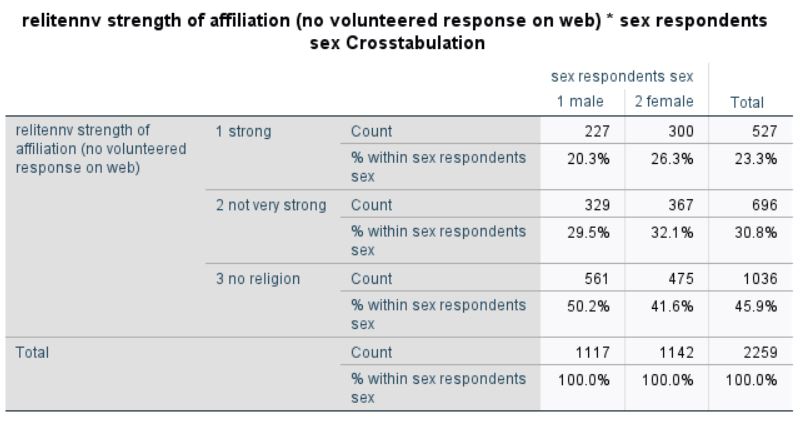 Figure 8-1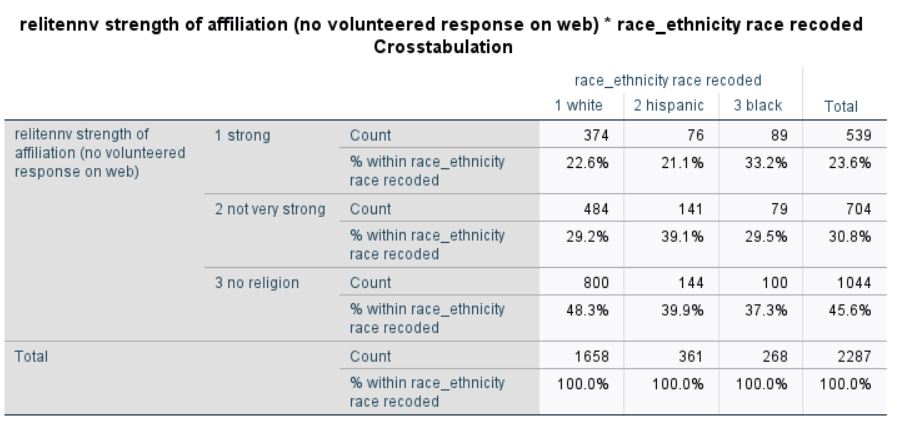 Figure 8-2As the results show, women are more likely than men to report a strong or somewhat strong religious affiliation, and are less likely to report that they have no religious affiliation.  Black respondents are more likley to report having a strong religious affiliation than other groups.  (In the interest of conserving space, we haven’t carried out measures of association or statistical significance, but you may wish to do so yourself.)This two-variable method of hypothesis testing is, however, very limited.  It does not, for example, tell us whether Black men differ from Black women in religious intensity, whether there are differences in this regard between White men and White women or between Hispanic men and Hispanic women. To answer this question, we will do a multivariate cross tabulation, also called an elaboration analysis.Recall that your original crosstabs procedure produces one contingency table, with as many rows as there are categories (or values) of the dependent variable, and as many columns as there are categories of the independent variable.  When you start using control (sometimes called test) variables, you will get as many separate tables as there are categories of the control variable.  There are three categories of the race_ethnicity variable; thus, we should expect to get three contingency tables, each one showing the relationship between sex and relitennv for Whites, for Blacks, and for Hispanics.Open up the crosstabulation dialog box you used for Figures 8–1 and 8–2, but this time adding race_ethnicity in the third box on the right under “Layer 1 of 1.” To make the table more compact, click on cells and unselect “Count.” The dialog box should now look like Figure 8–3.  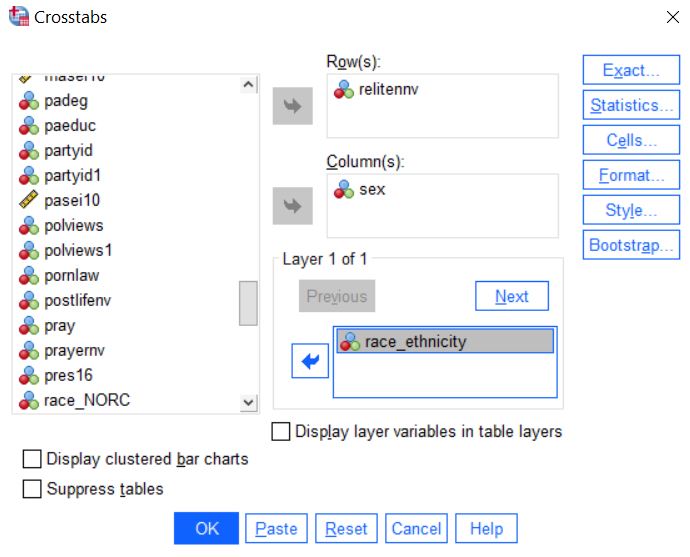 Figure 8-3Click OK and your results should look like the table shown in Figure 8-4.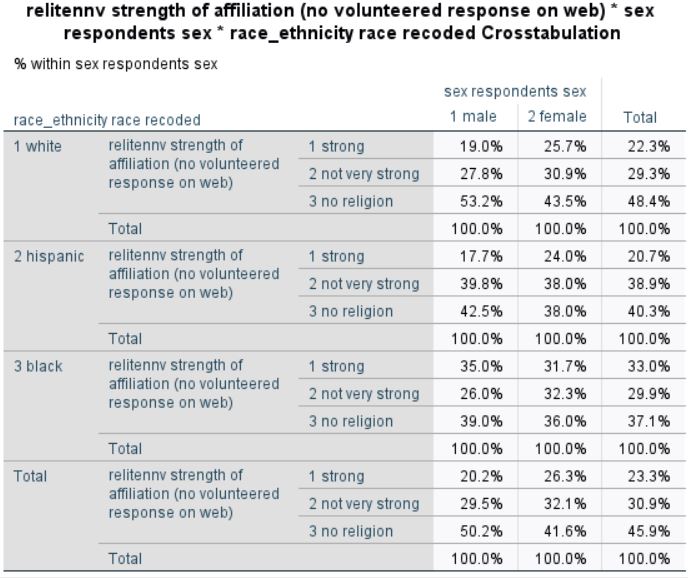 Figure 8-4Try other variables as a control (i.e., in place of race_ethnicity) to see what happens.  As a general rule, here is how to interpret what you find from this elaboration analysis:If the relationship between the independent and dependent variables shown in the partial tables is similar to that shown in the zero-order (original bivariate) table you have replicated your original findings, which means that in spite of the introduction of a particular control variable, the original relationship persists. If the difference shown in all the partial tables (the separate tables for each category of the control variable) are significantly smaller than those found in the original AND IF your control variable is antecedent (occurs prior in time) to both the other variables, you have found a spurious relationship and explained away the original relationship.  In other words, the original relationship was due to the influence of that control variable, not the one you first hypothesized.If the differences you see in the partial tables are less than you saw in the original table AND IF your control variable is intervening (that is, the control variable occurs in time after the original independent variable), you have interpreted the relationship.  If the time sequence between the independent and control variable is not determinable (or otherwise unclear), then you don't know whether you have explanation or interpretation, but you do know that the control variable is important.If one or more of the differences shown in the partial tables is stronger than in the original and one or more is weaker, you have discovered the conditions under which the original relationship is strongest.  This is referred to as specification or the interaction effect.It’s unlikely that your tables will fit neatly into one and only one of these types.  It’s more likely your tables will approximate them.Multiple RegressionAnother statistical technique estimating the effects of two or more independent variables on a dependent variable is multiple regression analysis.  This technique is appropriate when your variables are measured at the interval or ratio level, although researchers sometimes use multiple regression with ordinal variables as well.  Multiple regression also assumes that there is a linear relationship between each independent variable and the dependent variable, and that the distribution of values in your variables follows a normal distribution. Recall from Chapter 7 that we investigated the impact that Internet freedom had on perceived honesty in government and found evidence consistent with our hypothesis that high levels of Internet freedom seem to increase people’s sense that they can hold government accountable, thus leading to perceptions of greater honesty in government.  It may be, however, that holding government accountable requires more than the ability to publicize corrupt activities, but also requires the ability to exercise political rights, such as the right to vote in contested elections.  In recent years, for example, protesters in some countries have used the Internet to help bring down corrupt regimes, but the absence of effective means to participate in ordinary political institutions has sometimes led to the emergence of new leaders as corrupt as those they replaced.To test this, open the COUNTRIES file and add the variable polrights to the regression equation we ran in Chapter 7.  From the menu, click ANALYZE, REGRESSION, LINEAR.  Click on honestgov and move it into the DEPENDENT box at the top of the dialog box.  Click on ifreedom and polrights and move them into the INDEPENDENT(S) box.  The dialog box should look like the one shown in Figure 8-5.  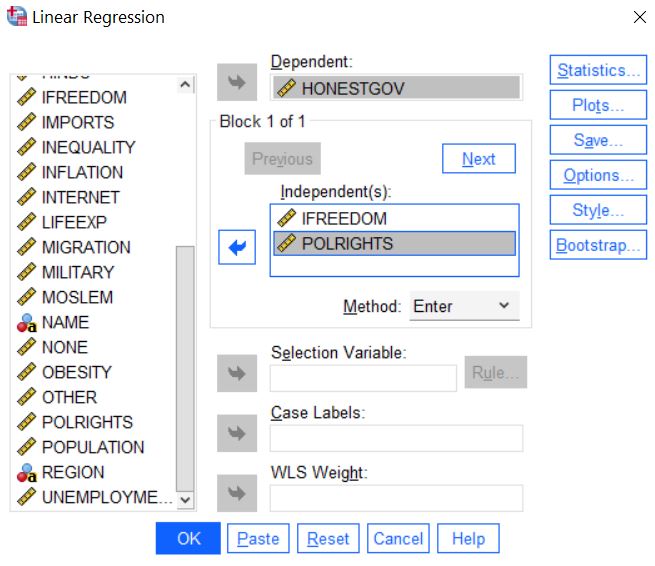 Figure 8-5Click on OK and your results should look like those shown in Figure 8-6.  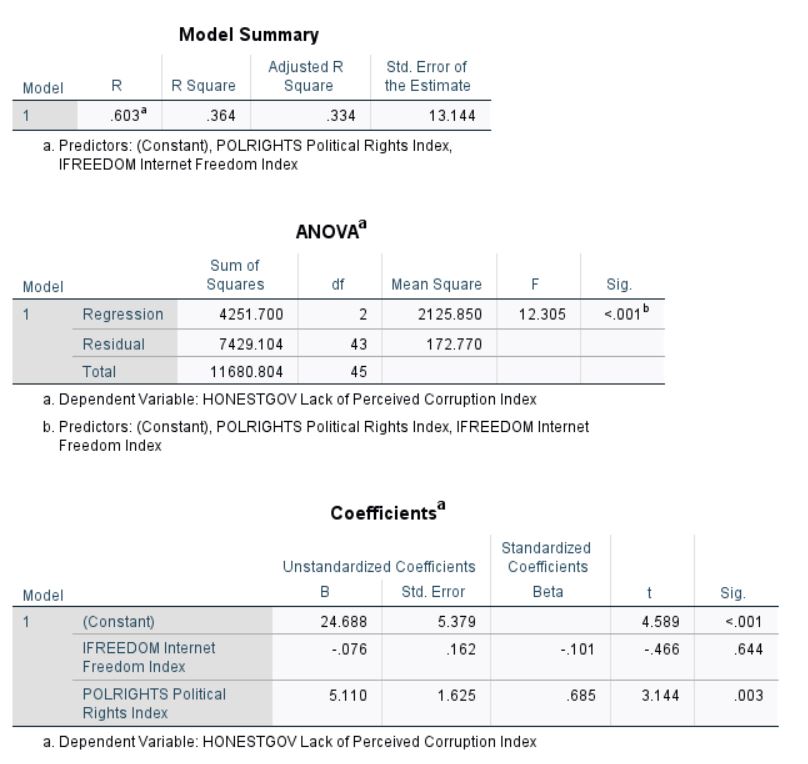 Figure 8-6Looking first at the Model Summary table, you will see that the adjusted R-squared value is .334.  This means that 33.4% of the variation in the dependent variable (perceived honesty in government) is explained by knowing a country’s level of Internet freedom and political rights.  The ANOVA table shows that the overall model is highly statistically significant.  Next, we need to look at the Coefficients table.  If you look at the B coefficient for ifreedom, you will see that it is -.076.  How do we interpret this coefficient?  Recall the discussion in Chapter 7: a one-unit change in the independent variable (ifreedom) is associated with a change in the dependent variable (honestgov) equal to the value of B.  So, if we increase the value of ifreedom by 1, on average, we get a change of -.076 units in perceived honest in government.  Since the higher the level of the Internet freedom variable, the lower the level of perceived honesty in government, the results are actually in the opposite direction than we had hypothesized.  However, the regression coefficient is not statistically significant so we cannot conclude that ifreedom is related to honestgov.  On the other hand, the value of B for polrights is 5.110, meaning that an increase of one unit on the political rights index is associated with an increase of 5.11 points on perceived honesty in government.  The result is in the hypothesized direction.However, one problem with interpreting the B coefficients is that the units of measurement we are using are quite different for different variables.  Internet freedom and lack of perceived corruption are measured on scales of 0 to 100, whereas political rights are measured on a scale of 1 to 7.  We’re comparing apples to oranges.To address this problem, look at the standardized (Beta) coefficients, which we’ve ignored to this point.  Beta coefficients in effect convert all variables to standard scores (with means of 0 and standard deviations of 1).  The Beta coefficient for polrights (.685) has an absolute value almost seven times as large as that for ifreedom (-.101).  In other words, when each independent variable is controlled for the other, an increase of one standard deviation in polrights has an impact on corruption that is much greater than that of the same increase in the ifreedom measure.  Finally, note that the polrights is highly statistically significant (p = .003) while ifreedom is not at all statistically significant (p=.644).If we convert the information in the Coefficients table to standard algebraic notation, we get, for the unstandardized equation: Ŷ=24.688-.076*X1+5.110*X2 where	X1=ifreedom and	X2=polrights.The standardized equation looks like:Ŷ=-.101*X1+.685*X2.The reason why the constant has dropped out of this equation is that, with variables converted to standard scores, it is equal to zero by definition.Finally, note that the model as a whole only explains about a third of the variance among countries in perceived corruption.  Does the dataset include any other variables that you think might explain some of the rest?  Add these variables to the equation and see if they help.Chapter Eight ExercisesUse GSS21A.SAV for the following exercises.Repeat the crosstabs we ran earlier in this chapter, but this time use race_ethnicity as the independent variable and sex as the control variable.How would you hypothesize the relationship between fear (Afraid to walk at night in neighborhood) and sex? a.	Write out your hypothesis.b.	Run a crosstab to test your hypothesis and report your results. c.	Now, do a second crosstab, this time controlling for class.  Report your results.  d.	Now run fear and sex but control for trustnv.  Report your results.Choose three independent variables from the General Social Survey subset that you think influence the number of hours people watch television (tvhours, the dependent variable).a.	Write up your hypotheses (how and why each independent variable is associated with the dependent variable).b.	Run a multivariate regression to test your hypotheses and report your results. Use COUNTRIES.SAV for the following exercises. Using the unstandardized regression equation for predicting honestgov based on ifreedom and polrights, calculate the residuals for South Africa, the United Kingdom, and Ukraine. You can either do this manually or, when running the regression analysis, click on SAVE and save the unstandardized residuals as an additional variable, then go to DATA VIEW to find the values of this new variable (which SPSS will call “RES_1”) for these countries. (Note that this new variable is calculated only for those countries for which there is no missing data for any of the variables in the equation.) Are the residuals for the United Kingdom and Ukraine less than those we calculated in Chapter 7? Are there other variables that, if added to the equation, might reduce them further?From Appendix B select three variables that you think might help explain inequality of income distribution (inequality).  Using the COUNTRIES file, run a multiple regression analysis.  Which of the three independent variables is the best predictor of inequality?  How much of the variance among countries in inequality is explained by the model as a whole? Next ChapterThe next chapter will discuss creating and editing graphs and tables.  We’ll look at some graphs and tables discussed in previous chapters and explore some new ones.Chapter Nine:  Presenting Your DataThis chapter discusses methods for presenting your data and findings in your reports.  Most of it is devoted to introducing you to methods for creating and editing charts.  Then, we review ways to edit the tabular output from the various statistical procedures so that you convey just the information you need.  Finally, we show you how to copy your work from the SPSS output screen into a word-processing document (Microsoft Word).ChartsSome of the statistical procedures in SPSS provide optional graphic as well as tabular output.  In Chapter 4, we saw that FREQUENCIES can be used to produce bar charts, pie charts, and histograms, and that the Explore procedure can yield boxplots.  In addition, the CROSSTABS procedure can display clustered bar charts.Producing charts as a byproduct of these procedures has some limitations.  The variety of charts available is quite limited, and those that are provided give users limited control over the output.  Fortunately, SPSS also provides a chart builder that is much more powerful when it comes to graphics.  In Chapter 7, we saw one example when we used the chart builder to produce a scatterplot.  In this chapter, we’ll explain how the chart builder works in general, and then provide three examples in addition to the scatterplots already discussed: bar charts, boxplots (also known as “box and whiskers” plots), and line charts.GeneralWe'll use the COUNTRIES file.  Open the data file and click on GRAPHS, then CHART BUILDER, and click on OK.  The Chart Builder box is shown in Figure 9-1. 
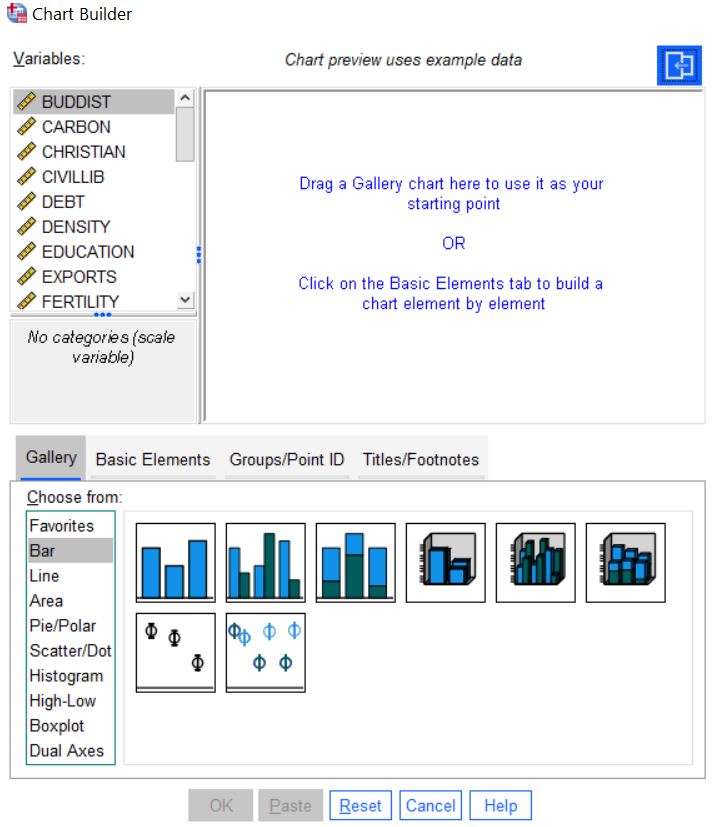 Figure 9-1
First, you might want to familiarize yourself with the items contained in the CHART BUILDER.  Making sure that the GALLERY tab is active (this is the default), click on the various choices of chart types (i.e., Bar, Line, Area, etc.) to review the forms that each type takes.  Also, notice the other tabs located to the right of the Gallery tab.  We will return to these tabs. Notice that the text contained in the chart’s upper window indicates that there are two ways to build a chart (by dragging a GALLERY CHART or by clicking on the BASIC ELEMENTS tab).  We will be using the first method, dragging a GALLERY CHART to use as a starting point.Bar ChartsWe’ll use the COUNTRIES file to show what Gross Domestic Product per capita looks like in the various regions of the world.  From the GALLERY tab, click on BAR from the list of chart types.  Click on the first subtype (SIMPLE BAR) that then appears to the right (you can see the names of each chart as you hold your mouse over it) and drag it up into the CHART BUILDER window).  In addition to seeing the simple bar chart show up in the CHART BUILDER window, you will see that a second dialog box, called ELEMENT PROPERTIES, has opened.  Figure 9-2 shows what you should be seeing on your screen.  For the moment, ignore the ELEMENT PROPERTIES box.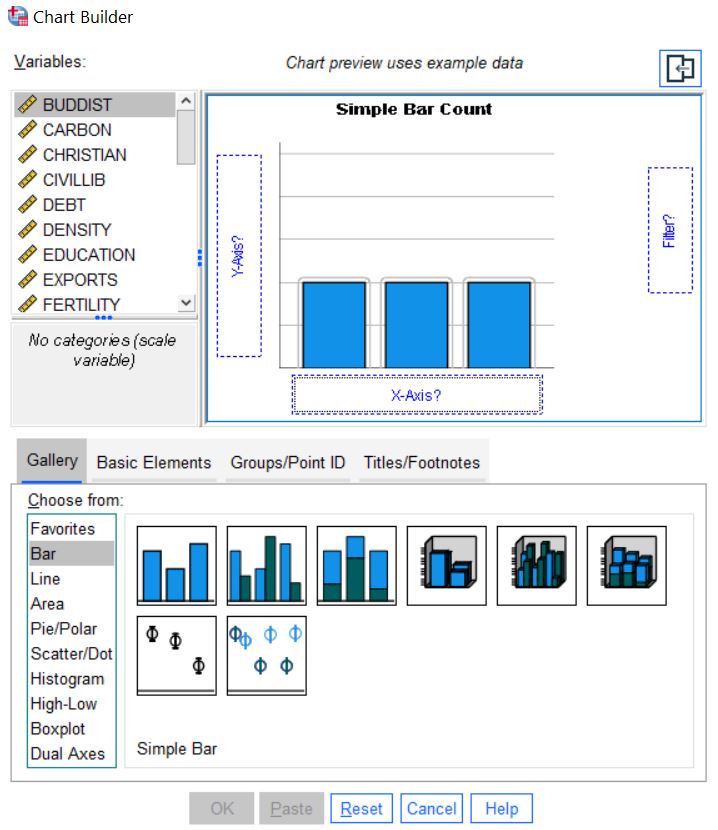 Figure 9-2Locate region in the VARIABLE LIST, click on it, and drag it to the box labeled X-AXIS?.  Drag gdpcapita into the box labeled Y-axis?.  When you do that, your screen should look like the one shown in Figure 9-3.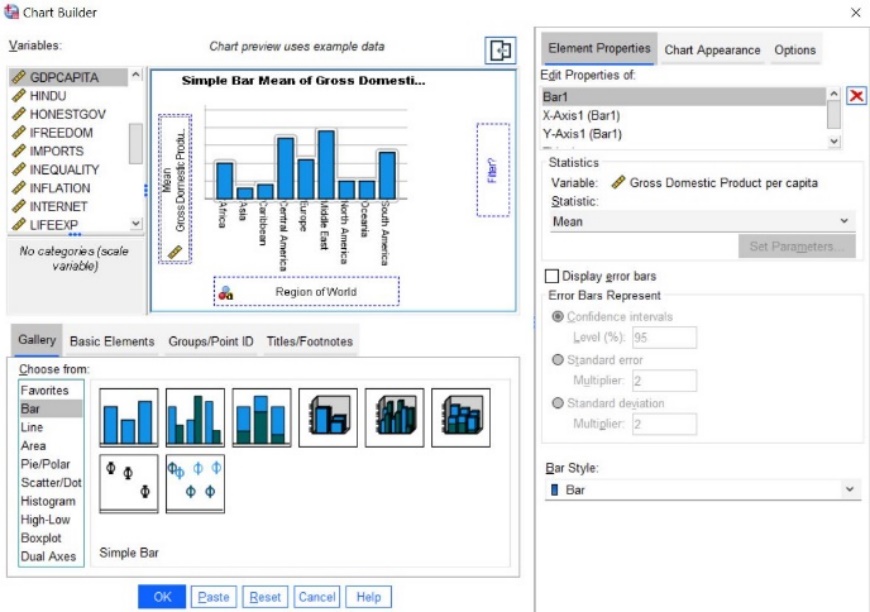 Figure 9-3The final step is to give the chart a title.  Click on the TITLES/FOOTNOTES tab, then click the box next to TITLE 1.  In the right-hand pane, select the circle for CUSTOM and type in your title (for example, “Gross Domestic Product per Capita by Region”).  You may have to uncheck the box next to TITLE 1 and then recheck it again to open the CUSTOM box.   You should notice that the dialog boxes now look like Figure 9-4.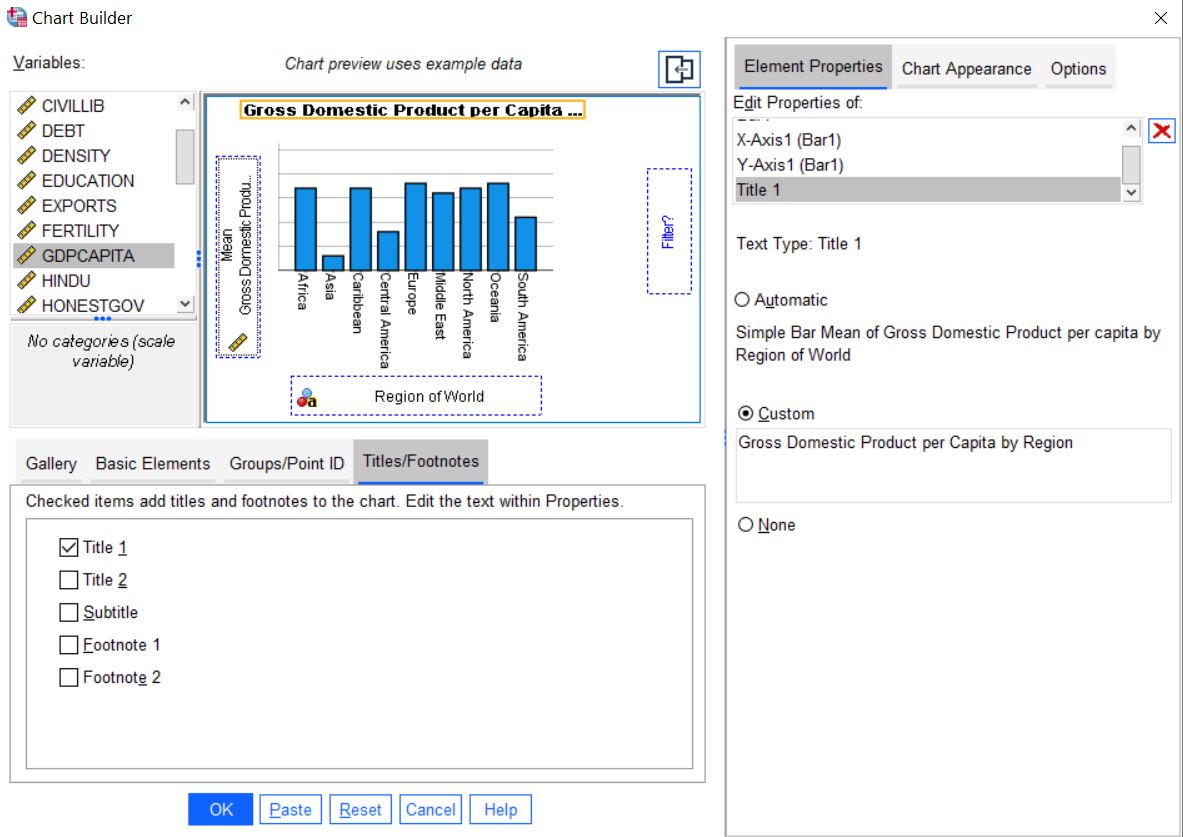 Figure 9-4We are now finished defining what our chart should look like.  Now click on OK.   Your finished chart should look like Figure 9-5.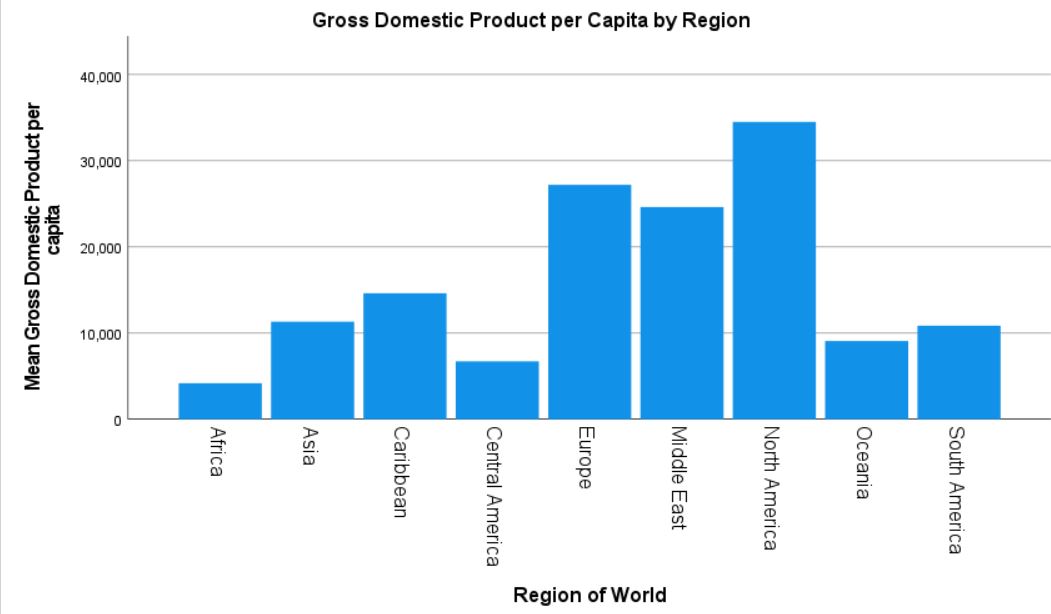 Figure 9-5If you wish, you may continue to edit your chart from the Output screen.  To do this, double-click anywhere in the chart, and it will open in the CHART EDITOR.  Explore the menus in the Chart Editor to experiment with what you can do.  Try this:Double-click on the chart. This will open the CHART EDITOR.Right-click on one of the bars in your chart.  Then, click SELECT, THIS BAR, and FILL AND BORDER.Choose a new color, then click APPLY. If you get the message, "The header color will not be visible until its weight is set to a value greater than 0), click on OK and the graph shows the color you selected.   Explore some of the other menus in the CHART EDITOR to find out what they do.
Note: the unit of analysis in the data file is the country, not the individual.   This means that a small country contributes as much to the result as does a large one.  The mean averages shown in Figure 9.5 are, therefore, for the average country in each region, not the average person.  We could obtain the latter by weighting the per capita GDP in each country by its population, using a Compute transformation (see Chapter 3, “Creating New Variables Using COMPUTE”).  Try it.BoxplotsFigure 9-5 shows that there are substantial differences in per capita GDP from one region to another.  If we want to look at differences within as well as between regions, we can do so using boxplots (a.k.a. “box and whiskers” plots).As before, click on GRAPHS, then on CHART BUILDER, and then on OK.  From the GALLERY tab, click on BOXPLOT from the list of chart types.  Click on the first subtype (SIMPLE BOXPLOT) that then appears to the right, and drag it up into the CHART BUILDER window.  Locate region in the VARIABLE LIST, click on it, and drag it to the box labeled X-AXIS?.  Drag gdpcapita into the box labeled Y-AXIS?.  Click on the TITLES/FOOTNOTES tab, then click the box next to TITLE 1.  Click on CUSTOM in the right-hand pane and then type in your title (for example, “Gross Domestic Product per Capita Between and Within Regions”).  You may have to uncheck the box next to TITLE 1 and then recheck it again to open the CUSTOM window.  One additional step is needed.  Click on the GROUPS/POINT ID tab, then click the box next to POINT ID LABEL.  Notice that a new box (POINT LABEL VARIABLE?) has opened up in the CHART PREVIEW window.  Locate name in the VARIABLE LIST, click on it, and drag it into that box.  You should notice that the dialog boxes now look like Figure 9-6.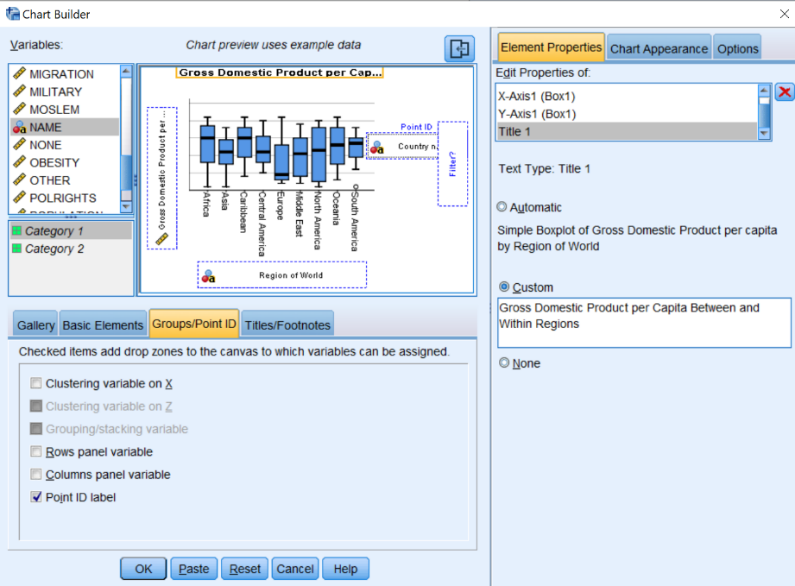 Figure 9-6Click OK. Your finished chart should look like Figure 9-7.  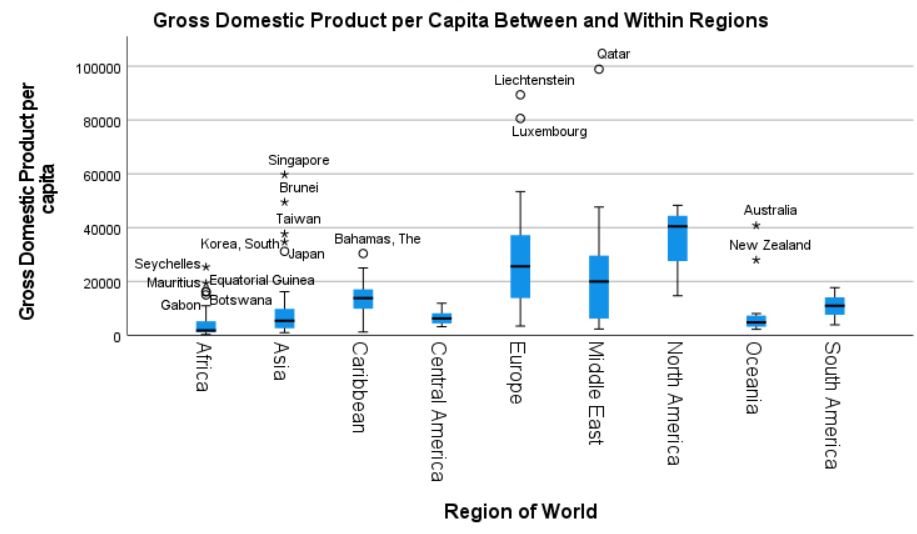 Figure 9-7Each boxplot in this figure provides five key pieces of information.The box represents the Interquartile Range (IQR), that is, the middle two quartiles of the distribution for the region, with the top of the box indicating the 75th percentile, and the bottom representing the 25th percentile.  Some regions (e.g., Central America) have small boxes, indicating that they are relatively homogenous, while the boxes for others (e.g. Europe) are larger, indicating that countries within the region vary considerably from one another.The thick line inside each box represents the median, or 50th percentile.  Half of the countries in the region have a per capita GDP this high or higher, and half this low or lower.The lines extending above and below the box are the “whiskers.”  These represent countries above or below the IQR, but within 1.5 times the IQR.  The longer the whiskers, the greater the range within these parts of the distribution.The circles above or below the whiskers are outliers: countries that are outside the box by 1.5 to 3 times the IQR.  Gabon, for example, is a poor country, but is relatively well off compared to other countries in Africa.The asterisks above or below the whiskers are extreme outliers: countries outside the box by more than 3 times the IQR. While Asia is, in general, relatively poor, there are several Asian countries that are much wealthier than the region as a whole.Line Charts We’ll illustrate line charts using the GSS21A file, and will look at the relationship between respondents’ political ideology (a seven-point scale called polviews with values ranging from lowest “extremely liberal,” to highest “extremely conservative”), and party identification (another seven-point scale, this one called partyid, with values ranging from lowest, “strong Democrat,” to highest, “strong Republican”). We want to see whether, and to what degree, respondents’ choices of political parties depend on their political ideology. We’ll then examine whether this pattern is the same or different for Whites, Blacks, Hispanics, and those in other racial or ethnic categories.Simple Line Charts: As before, click on GRAPHS, then CHART BUILDER, and then on OK.  From the GALLERY tab, click on LINE from the list of chart types.  Click on the first subtype (SIMPLE LINE) that then appears to the right, and drag it up into the Chart Builder window.  Locate polviews in the VARIABLE LIST, click on it, and drag it to the box labeled X-AXIS?.  Drag partyid into the box labeled Y-AXIS?. Click on the TITLES/FOOTNOTES tab, and then click the box next to TITLE 1. Click on CUSTOM in the right-hand pane and then type in your title (for example, “Party Identification by Political Ideology”).  You may have to uncheck the box next to TITLE 1 and then recheck it again to open the CUSTOM window.  In the ELEMENT PROPERTIES window, under EDIT PROPERTIES OF, highlight LINE 1, select MEDIAN from the drop-down menu under STATISTIC/VALUE.  You may have to scroll up in the EDIT PROPERTIES BOX to see LINE 1.  The result should look like Figure 9-8.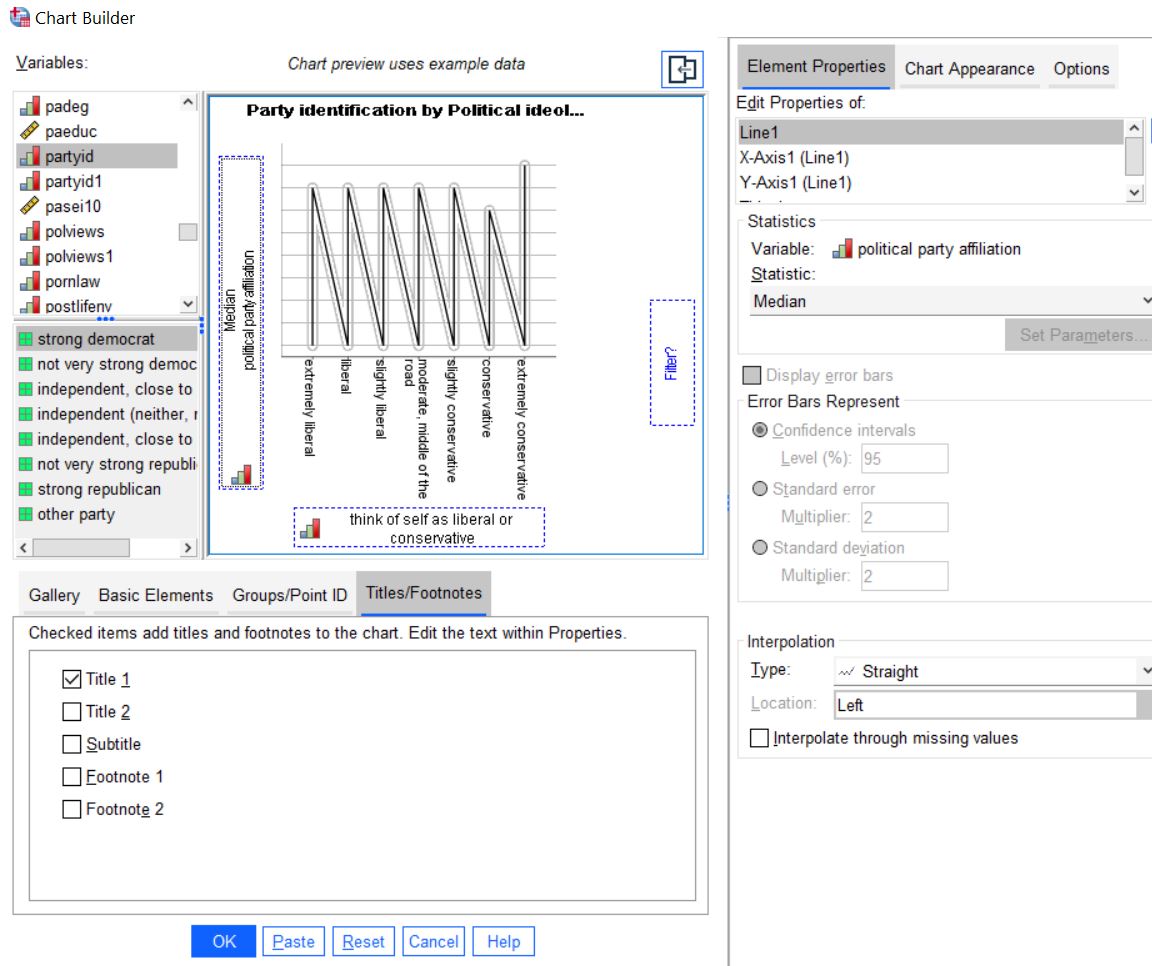 Figure 9-8Near the bottom of the Chart Builder Dialog box, click OK. You should now see a chart like the one shown below. Your finished chart should look like Figure 9-9.  The chart shows that, as expected, the more conservative respondents are, the more Republican they tend to be.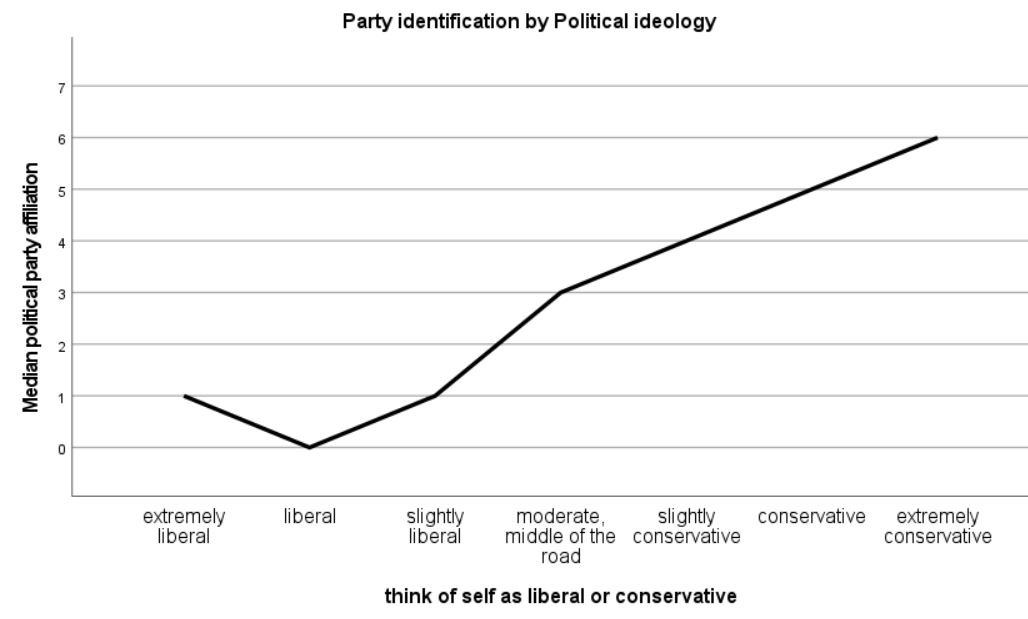 Figure 9-9Multiple Line Charts: Let’s again examine the relationship between party identification and political ideology, but with a separate chart for respondents in each of several racial/ethnic categories.  We’ll use the GSS21A data file for this example.As before, click on GRAPHS, then CHART BUILDER, then on OK.  Click on RESET to delete what you previously did.  Being sure that the GALLERY tab is highlighted above the lower portion of the dialog box, click on LINE. Now select the second image to the right (MULTIPLE LINE), and drag it to the window in the upper right portion of the dialog box. As before, click on polviews from the list in the upper left of the box, and drag it to the X-AXIS? box on the right. In a similar way, click on partyid and drag it to the Y-Axis? box.  Click on the TITLES/FOOTNOTES tab, and then click the box next to TITLE 1. Click on CUSTOM in the right-hand pane and then type in your title (for example, “Party Identification by Political Ideology, Controlling for race_ethnicity”).  You may have to uncheck the box next to TITLE 1 and then recheck it again to open the CUSTOM window.  Under EDIT PROPERTIES OF:, highlight LINE 1, select MEDIAN from the drop-down menu under STATISTIC:. Now click on the GROUPS/POINT ID tab in the chart builder box. Check COLUMNS PANEL VARIABLE and uncheck GROUPING/STACKING VARIABLE.  From the list in the upper left of the Chart Builder, drag race_ethnicity to the PANEL? box to the right. The result should look like Figure 9-10.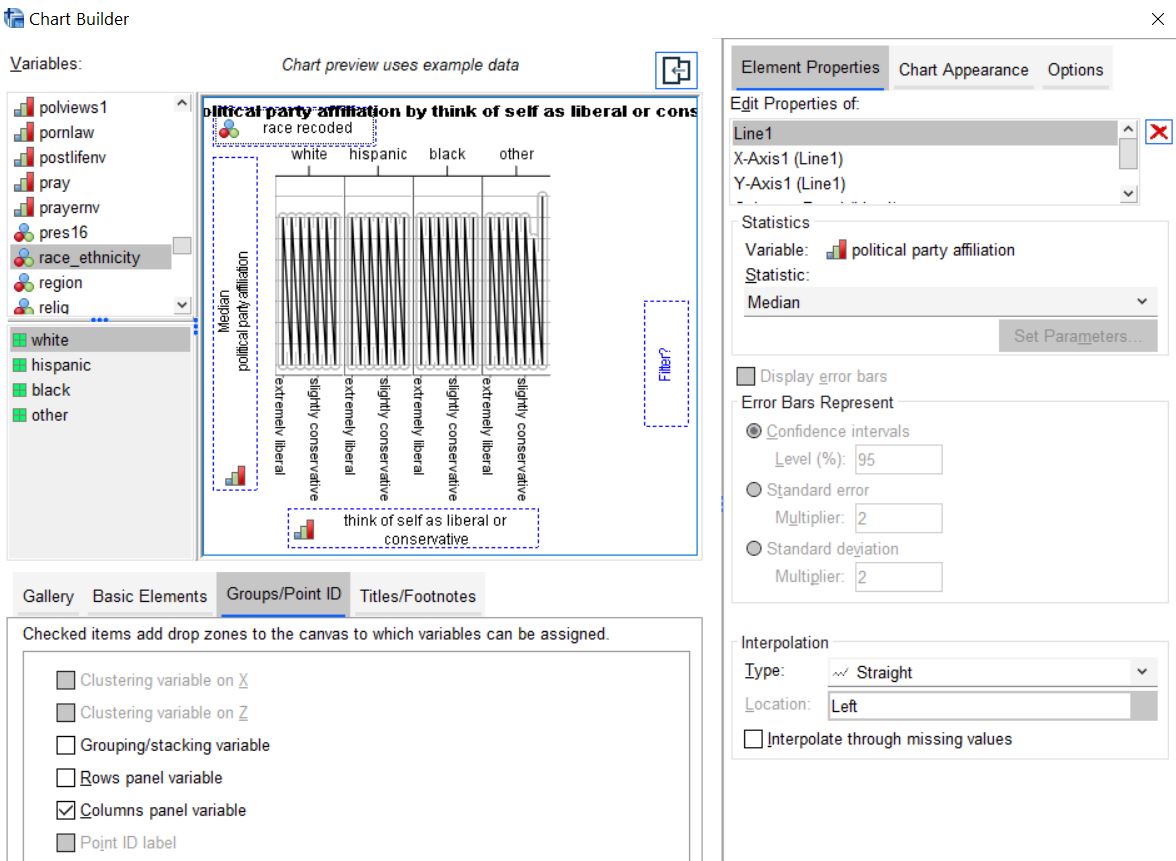 Figure 9-10Near the bottom of the Chart Builder dialog box, click OK. You should now see a chart like the one shown in Figure 9-11. Note that, among Whites, party identification is heavily influenced by political ideology. The same is true, but to a lesser degree, among Hispanics and Blacks. 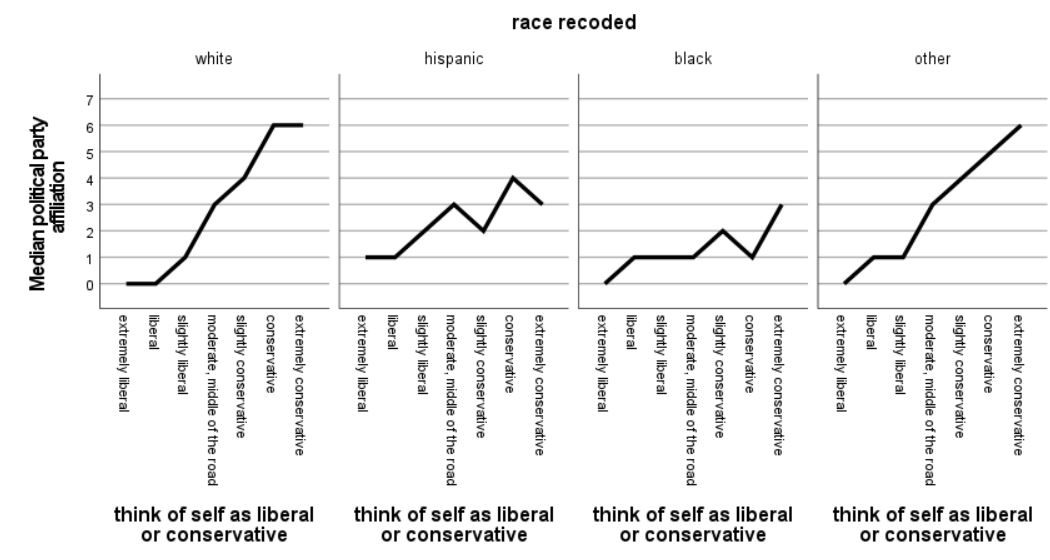 Figure 9-11TablesUsing the GSS21A file, let’s create a cross tabulation of the variables sex and fear. Click on ANALYZE, then DESCRIPTIVE STATISTICS, then CROSSTABS. Put fear in the ROW box and sex in the COLUMN box (recall that in cross tabulations, the independent variable goes in the column position).   Now click on CELLS and select COLUMN in the Percentages box, and then click on CONTINUE, then OK.  The Output Window will appear, and your screen should look like Figure 9-12. 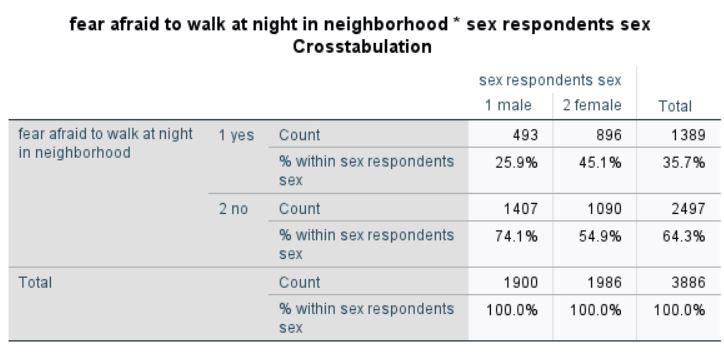 Figure 9-12To edit this table, double click inside the table.  This will allow you to edit your table.  Now double click  on the part you wish to edit, then type in the changes you wish to make.  Figure 9-13 shows what the table might look like after we’ve changed the title and eliminated some details that would not normally be included in a published essay.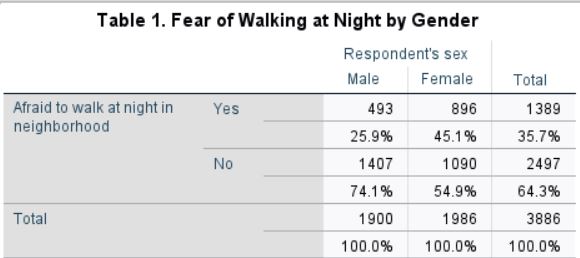 Figure 9-13Copying and Pasting Charts and Tables to a DocumentSince you will probably be using a word processing program to prepare the report of your results, it will be useful to copy your charts and tables from SPSS into your word-processing document.  Let’s use the table we just edited.  The simplest way is to click on the table using the right mouse button.  A small menu will appear; click on COPY.  Then, go to your word-processing document, and right-click where you want the table to appear.  The small menu will appear again; click PASTE. Depending on the word processor you are using, this might be somewhat different.  We're using Microsoft Word in this tutorial.Chapter Nine ExercisesUse GSS21A for all these exercises.Make a bar chart of trustnv.  Then, edit the chart by giving it a proper title.  Copy and paste the chart into a word processing file.  Write a few sentences that describe the pattern shown in the chart.While views on political issues can influence a person’s party identification, some have suggested that, with American politics having become increasingly partisan in recent years, the reverse may be true as well. In other words, one’s party (as an important reference group) may shape how one feels about political issues. Make a multiple line chart similar to Figure 9-11, but use partyid as the independent (x-axis) variable, and polviews as the dependent (y-axis) variable. As before, add a control for ethnicity.Do a cross-tabulation of hapmar and trustnv.  Since hapmar is the independent variable, place it in the column box, and show column percentages (see Chapter 5 for a review).  Be sure that your table is properly titled.  Copy and paste the table into a word processing file.  Write a few sentences that discuss the relationship of the information shown in the table to the information shown in the chart you created for the first exercise above.Next ChapterThe last chapter is a brief introduction to writing research reports.Chapter 10:  Writing Research ReportsThis chapter will focus on how to write research reports including:how to organize your report,creating tables, whether to use footnotes or endnotes,citing articles, papers and other materials, plagiarism, proofreading, and other guides to writing reports.An Outline of your Research ReportIn the previous chapters we discussed how to use SPSS to analyze your data.  We talked about using SPSS to describe your data, analyzing the relationship between pairs of variables, and extending our analysis to include sets of three or more variables.  Now we need to think about how to write a research report so that others may read it and learn from our analysis.  This report might be for a class you are taking or it might be a report that you are submitting to a research conference.  If you are going to submit your report to a journal for possible publication, you need to look carefully at the instructions that all journals provide on preparing a manuscript for publication.Here's an outline for your report.  Don't think that this is the only way you can organize your report, but this is one way to do it.Title page including your name, date, and class or institutional affiliation.Abstract – An abstract is a short summary of what you did in the paper and the major findings of your analysis.  Abstracts are really short, so you need to be succinct. It should be less than 200 words or even shorter depending on the requirements of your professor or the research conference to which you are submitting your paper.Table of contents (optional).Body of the paper. An introduction to the paper which explains why you wrote the report and provides an introduction to the topic of the paper.Your review of the literature that summarizes what others discovered about this topic.  Virtually everything you might do has been written about by others.  You should review the relevant literature and summarize what others have found.  You don't want to simply list the relevant literature and consider the articles and books one by one.  Rather you want to summarize what others have done and look for themes around which you can organize your literature review.  If you are having trouble finding relevant literature, go to your campus library and talk with a reference librarian.  They are trained in searching for relevant literature and will be able to help you.  The methodology of your study. If you collected your own data, discuss how you chose your sample, how you measured the concepts, and how you collected your data.If you used an existing data set, discuss the sampling, measurement, and data collection used in that study.  Studies that are part of data archives such as the Inter-university for Political and Social Research at the University of Michigan and the Roper Center for Public Opinion Research at Cornell University provide good summaries for all data sets that are housed at their archive. Theory and Hypotheses – If you are using a theoretical perspective and/or testing hypotheses, describe the theory and state the hypotheses you plan to test.  Be sure to cite supporting literature that form the basis for your theory and hypotheses.Empirical findings and interpretation – What are the empirical findings that came out of your data analysis and what did they tell you?  If you are testing hypotheses, did your analysis support your hypotheses?  Remember that you are telling a story.  Start simple and build up.  That means starting with looking at variables one at a time (i.e., univariate analysis), then proceeding to relationship between pairs of variables (i.e., bivariate analysis), and then looking at sets of three or more variables (i.e., multivariate analysis) to consider such things as spuriousness.Conclusions and summary. This is a little like your abstract but not as short.  What did you do, what did you find in your study and what does it mean?Tables.  You may choose to put your tables in the body of your paper, or you may decide to put them all at the end of your paper. References.  For every article or book that you cite, you need to provide a full bibliographic reference at the end of the report.TablesThere are advantages and disadvantages to putting your tables in the body of the report or at the end of the report.  Putting them in the body of the report keeps them front and center for the reader but they often are bulky and get in the way of reading the report.  Putting them at the end of the report gets them out of the way and allows the reader to spread them out and look at them as he or she is reading the paper.  Your instructor or the research conference will usually tell you where to put your tables.If they are placed at the end of the paper, put a note in the body of the report that says something like "Table 1 about here."  That will let the reader know where the table fits into your report.Constructing a good table is important.  Sometimes your instructor will tell you to copy tables from the program you are using for statistical analysis (e.g., SPSS) into your paper.  Other times you will construct the tables yourself.  A good reference on creating tables is The Chicago Guide to Writing About Numbers by Jane E. Miller.  Your word processing program (e.g., Word in Microsoft Office) will provide you with templates that you can choose for your tables.Footnotes or EndnotesOften you want the reader to be aware of something, but you don't want to put it in the body of the paper.  It may be a technical issue such as how you recoded a variable or why you chose a particular statistic.  Or you may want to tell the reader that you will discuss something later in the paper.  You can put comments like these in either a footnote or an endnote.  A footnote goes at the bottom of the page and an endnote goes at the end of the paper.  Your word processing program will allow you to enter either footnotes or endnotes in your paper.  Which you use is up to you unless your instructor or the research conference tells you that one or the other is required.Citing Articles, Papers, and Other MaterialsThere are many styles such as American Psychological Association (APA) or Modern Language Association (MLA) that you could use to cite materials that you refer to in your paper.  Remember that anytime you refer to someone else's work, you must acknowledge the source.  Your instructor or research conference will often specify which style you should use. PlagiarismPlagiarism is using someone else's words or ideas without acknowledging the source.  If you are quoting from a document, you must cite the source.  Even if you are paraphrasing, you must acknowledge the source.  If you are using someone else's ideas, you must also acknowledge the source.  There is a good review of plagiarism written by Earl Babbie that can be found on the internet by clicking here.  Click on the red arrow at the top to go forward or backward in this review of plagiarism.ProofreadingBe sure to proofread your paper several times before submitting it.  Use the spell and grammar checker in your word processing program.  You could also ask a friend to read it and tell you about any errors or parts that are confusing.Other Guides to Writing ReportsThere are many other guides to writing research reports.  One that is commonly used in Sociology is the Guide to Writing Sociology Papers.  You can find others on the internet by entering "writing research reports" in the search box. APPENDIX A:  Codebook for the Subset of the 2021 General Social Survey (GSS21A.SAV)The General Social Survey (GSS) is a large, national probability sample of adults in the United States.  It began in 1972 and continued on an almost yearly basis until 1996.  In 1996, the GSS became a biannual survey and the sample size increased. The GSS was not conducted in 2020 due to the Covid pandemic. Rather, it was conducted in late 2020 and the first few months of 2021 and is referred to as the 2021 GSS.  Many questions are asked on each survey, while other questions are rotated from survey to survey.  This subset from the 2021 GSS includes all the cases (4,032) and 89 variables.  This data set has already been weighted using the weight variable supplied by the GSS (WTSSNRPS).  Some of the original GSS variables were recoded and a few new variables created.  Some of the new variables have names similar to those in the original GSS data set.Variable	Description of VariableABANY           	Abortion if woman wants for any reasonABDEFECT        	Abortion if strong chance of serious defectABHLTH          	Abortion if woman's health seriously endangeredABNOMORE	Abortion if married and wants no more childrenABPOOR	Abortion if low income and can't afford more childrenABRAPE	Abortion if pregnant as result of rapeABSINGLE	Abortion if not marriedAGE  	Age of respondentAGEDNV 	Should aged live with their children?AGEKDBRN  	Respondent's age when first child bornATTEND	How often respondent attends religious servicesBIBLENV  	Feelings about the bibleBLACK	Is respondent Black?CAPPUN	Favor or oppose death penalty for murderCHILDS	Number of childrenCHLDIDEL	Ideal number of childrenCLASS	Subjective class identificationCLASS1	Recoded from subjective class identification [CLASS]COHORT_GEN 	Cohort – generationsCOHORT_YEAR	Cohort – year of birthCOLATH	Allow anti-religionist to teachCOLCOM  	Allow communist to teachCOLHOMO  	Allow homosexual to teachCOLMIL  	Allow militarist to teachCOLMSLM	Allow anti-American Muslim Clergyman to teach in collegeCOLRAC  	Allow racist to teachDEGREE  	Respondent's highest degreeDEGREE1	Recoded from R’s highest degree [DEGREE]  – does respondent have a four-year college or postgraduate degreeDENOM	Specific Protestant denominationEDUC  	Highest year of school completedFAIRNV  	People fair or try to take advantageFEAR  	Afraid to walk at night in neighborhoodFINRELA	Opinion of family incomeFUND	Fundamentalism of respondent’s religionGRASSNV	Should marijuana be made legal?GUNLAW  	Favor or oppose gun permitsHAPMAR  	Happiness of marriageHAPPY  	General happinessHEALTH	Condition of healthHRS1	Number of hours respondent worked last weekHRS2	Number of hours respondent usually works a weekID	Respondent’s identification (id) numberINCOME16 	Total family income (2020)LATINO	Is respondent Latino?LIBATH  	Allow anti-religious book in libraryLIBCOM  	Allow communist's book in libraryLIBHOMO  	Allow homosexual's book in libraryLIBMIL	Allow militarist's book in libraryLIBMSLM	Allow anti-American Muslim clergyman's book in libraryLIBRAC	Allow racist's book in libraryMADEG  	Mother's highest degreeMAEDUC  	Highest year school completed, motherMARITAL	Marital statusMASEI10	Mother’s socioeconomic status using scale developed in 2010PADEG  	Father's highest degreePAEDUC  	Highest year school completed, fatherPARTYID	Political Party AffiliationPARTYID1	Recoded from Political Party Identification [PARTYID]PASEI10	Father’s socioeconomic status using scale developed in 2010POLVIEWS	Think of self as liberal or conservativePOLVIEWS1	Recoded from Think of self as liberal or conservative [POLVIEWS] PORNLAW	Feelings about pornography lawsPOSTLIFENV 	Belief in life after deathPRAY  	How often does respondent pray?PRAYERNV 	Support Supreme Court Decision on prayer in public schoolsPRES16	Vote for Clinton or Trump in 2016RACE_ETHNICITY	Respondent’s race/ethnicityREGION	Region of interviewRELIG  	Respondent's religious preferenceRELITENNV	Strength of religious affiliationRELPERSN	Respondent considers self a religious personSATFIN	Satisfaction with financial situationSEI10	Respondent’s socioeconomic status using scale developed in 2010SEX  	Respondent's sexSEXBIRTH1	Sex assigned at birthSEXNOW1	Sex nowSIBS  	Number of brothers and sistersSPKATH  	Allow anti-religionist to speakSPKCOM  	Allow communist to speakSPKHOMO  	Allow homosexual to speakSPKMIL  	Allow militarist to speakSPKMSLM	Allow anti-American Muslim clergyman to speakSPKRAC  	Allow racist to speakTRUSTNV  	Can people be trusted?TVHOURS  	Hours per day watching televisionVOTE16	Did respondent vote in 2016?WTSSNRPS	Weight variable for GSS21A (data subset already weighted by the variable WTSSNRPS)YEAR	Year of survey (2021 for all respondents)ZODIAC  	Respondent's astrological signAppendix B: Codebook for the Countries Data (COUNTRIES.SAV)Source (including variable descriptions): Except as noted, the CIA World Factbook (Washington D.C.: U.S. Central Intelligence Agency). The online version of this publication is updated weekly, and was accessed in late November and early December 2012. This file includes data for all entities listed as independent states, except for the Holy See (Vatican City), plus Taiwan. Missing Data: sysmis (all variables)Note: Some variables are defined differently for different countries and data for a given variable may be from different years. Variable	Description of VariableNAME			Country name
REGION			Region of World
POPULATION		Population
DENSITY		Population per square mile 
MIGRATION 		Net migration 
LIFEEXP 		Live expectancy at birth 
FERTILITY		Total fertility rate 
OBESITY 		Adult obesity rate 
EDUCATION		Public expenditure on education as a percent of GDP 
MILITARY 		Military expenditure as a percent of GDP
GDPCAPITA		Gross Domestic Product per capita 
UNEMPLOYMENT	Unemployment rate
INEQUALITY		Inequality of income distribution 
INFLATION		Inflation rate 
DEBT			Debt 
EXPORTS		Exports 
IMPORTS		Imports 
CARBON		Carbon dioxide emissions from consumption of energy
INTERNET		Internet users 
CHRISTIAN		Percent Christian
MOSLEM		Percent Moslem
BUDDIST		Percent Buddhist
HINDU			Percent Hindu
OTHER			Percent other religion
NONE			Percent non-religious
POLRIGHTS		Political Rights Index
CIVILLIB			Civil Liberties Index
IFREEDOM		Internet Freedom Index
HONESTGOV		Lack of Perceived CorruptionAdditional Notes:Region. Derived from categories provided by Yahoo as of June 18, 2013.1 Africa (excluding Middle East) 
2 Asia (excluding Middle East) 
3 Caribbean
4 Central America
5 Europe
6 Middle East
7 North America
8 Oceania 
9 South AmericaReligion. The Wikipedia essay from which these variables are taken drew upon a wide variety of sources, resulting in inconsistencies of classification both within and between countries. Because of double-counting and other factors, percentages for different religious categories within a county do not always total to 100 and in a few cases are well above or below that number. Note also that, where the essay provides a range, sometimes a very wide one, the midpoint has been used here. France does not include “overseas departments,” and Tanzania does not include Zanzibar. Political Rights Index, 2012 (1 = lowest; 7 = highest). Source:  “Freedom House Country Rankings.” Accessed November 20, 2012. Note: To avoid confusion in analysis, scores have been reversed both from previous versions of this data subset and from the codes used by Freedom House. In the original Freedom House index, countries with the highest level of political rights were coded as “1,” while those with the lowest level were coded “7.”Civil Liberties Index, 2012 (1 = lowest; 7 = highest). Source:  Ibid. Note: To avoid confusion in analysis, scores have been reversed both from previous versions of this data subset and from the codes used by Freedom House. In the original Freedom House index, countries with the highest level of civil liberties were coded as “1,” while those with the lowest level were coded “7.”Internet Freedom Index, 2012 (0 = lowest; 100 = highest). Source: Ibid. Note: To avoid confusion in analysis, scores have been reversed both from previous versions of this data subset and from the codes used by Freedom House. In the original Freedom House index, countries with the highest level of internet freedom were coded as “1,” while those with the lowest level were coded “7.”Lack of Perceived Corruption, 2012. A measure of the degree to which lack of corruption is perceived to exist among public officials and politicians. (0 = highly corrupt; 100 = very clean).  Source: “Transparency International Corruption Perceptions Index, 2012.” Accessed December 5, 2012. In previous versions of this data subset, the variable was called “CORRUPTION.” Note: The name has been changed to avoid confusion in analysis.APPENDIX C – NOTES ON THE 2021 GENERAL SOCIAL SURVEYPrior to 2021, the GSS was conducted with interviewers asking respondents questions in a face-to-face manner with a  few phone interviews.  In 2021, due to the pandemic the data were collected as web-based interviews with a few phone interviews.  This makes comparing the 2021 data to previous surveys difficult.In interviews prior to 2021, respondents would sometimes give an answer that was not one of the response categories they were offered.  These were typically coded as other.  There were no interviewers present in 2021, so this was no longer possible.  The National Opinion Research Center (NORC) decided to randomly assign two interview forms to respondents.  One of those forms (called V for volunteered) offered other as a possible response while the other form (called NV for non-volunteered) did not include the other response category.  In the non-volunteered form, a few phone interviews were done and other was coded if the respondent gave another response.  Since there were so few cases coded as other, we recoded them as missing values.  We decided to use the NV form in the data set for this tutorial.  There are 8 variables for which the variable name ends in NV.  NORC included a cohort variable in the data set which was year of birth.  We changed the name of this variable to cohort_year and created another variable called cohort_gen.  Gen stands for generation.  We recoded cohort_year into five cohorts – silent, boomers, genx, millennials, and genz,  We used the Pew Research Centers definition of these cohorts.  Click here if you want to see  Pew's definition of these cohorts.In 2021, NORC included three sex (or gender) variables – SEX, SEXBIRTH1, and SEXNOW1.  SEXBIRTH1 refers to the sex assigned at birth and SEXNOW1 refers to the sex or gender that the respondent identifies with now.  We used the SEX variable in this tutorial and have included all three variables in the data set.We created a new variable called RACE_ETHNICITY which is a combination of two other variables – HISPANIC and RACE.  The four categories of this new variable are non-Hispanic Whites, Hispanics, non-Hispanic Blacks, and non-Hispanic other.  In the tutorial, we referred  to these categories as White, Hispanic, Black, and other.The weight variable is WTSSNRPS.  NR indicates that the weight variable was adjusted for nonresponse and the PS indicates post stratification (that is, after the data were collected).  